Государственное бюджетное дошкольное образовательное учреждение детский сад №39 комбинированного вида Колпинского района Санкт-ПетербургаПРИНЯТО							УТВЕРЖДАЮРешением педагогического совета				Заведующий ГБДОУ № 39протокол № 1 от 28.08.2020 г				__________ Н.М. Бабусенко								приказ № 59-О от 28.08.2020 г.Рабочая программа для детей с тяжелыми нарушениями речи подготовительной группыкомпенсирующей направленности  «Фантазеры» (от 6 до 7 лет)Срок реализации программы 2020-2021 годСоставила: учитель-логопед                  Жилова Наталья Владимировна  Санкт-Петербург2020Содержание 1. ЦЕЛЕВОЙ РАЗДЕЛ1.1 Пояснительная записка          Рабочая программа составлена на основе «Адаптированной основной образовательной программы для обучающихся с ограниченными возможностями здоровья (ТНР) ГБДОУ № 39».           Основными документами, регламентирующими ценностные, целевые и методологические основы данной Программы являются: -	Федеральный закон Российской Федерации от 29 декабря 2012 г. № 273-ФЗ «Об образовании в Российской Федерации»;-	Федеральный государственный образовательный стандарт дошкольного образования. Приказ Министерства образования и науки РФ от 17.10.13 № 1155; -	СанПиН 2.4.1.3049-13 «Санитарно-эпидемиологические требования к устройству, содержанию и организации режима работы в дошкольных организациях» от 29 мая 2013 г., № 28564;-Указ президента РФ № 761 от 01.06.2012 «О национальной стратегии действий в интересах детей на 2012 - 2017 годы»;-Концепция долгосрочного социально-экономического развития РФ на период до 2020 года  (распоряжение Правительства РФ от 17.11,2008 г. № 1662-р);- Распоряжение правительства СПб комитета по образованию от 04.04.2014 N 1357-Р «Об утверждении методических рекомендаций по организации вариативных форм психолого-педагогической и коррекционно-развивающей помощи детям с ограниченными возможностями здоровья в системе дошкольного образования»;- Устав   Государственное бюджетное образовательное учреждение детский сад № 39 комбинированного   вида  Колпинского района  Санкт Петербурга      Рабочая Программа разработана на 1 учебный год (с 1 сентября 2020 года по 31 августа 2021 года) для детей 6-7 лет с тяжелыми нарушениями речи (ТНР).       Дошкольники с ТНР – это дети с поражением центральной нервной системы или проявлениями перинатальной энцефалопатии, что обусловливает частое сочетание у них стойкого речевого расстройства с различными особенностями психической деятельности.         Старшую  группу составляют воспитанники с заключениями следующего характера:ТНР. Общее недоразвитие речи II-III речевого уровня (ОНР II-III);ТНР. Фонетико-фонематическое недоразвитие речи (ФФНР).        В большинстве случаев сложное нарушение речи у детей отягощено стертой дизартрией.         У дошкольников с ОНР II уровня речевого развития недостаточность проявляется во всех компонентах речевой системы. Дети пользуются  только простыми предложениями, состоящими из 2-4 слов. Словарный запас бедный, значительно отстает от возрастной нормы. Понимание смыслового значения многих слов неточное, а, следовательно, эти слова неточно употребляются в речи. Есть трудности понимания обращенной речи. Фонетическая сторона характеризуется наличием многочисленных искажений звуков, замен и смешений. Типичными остаются затруднения в усвоении звукослоговой структуры слова. У детей выявляется недостаточность фонематического восприятия.         Речь дошкольников с ОНР III уровня речевого развития характеризуется наличием развернутой фразы с элементами лексико-грамматического и фонетико-фонематического недоразвития. Характерно недифференцированное произнесение звуков (замены групп звуков более простыми по артикуляции). Наблюдается множество ошибок при передаче звуконаполняемости слов: перестановки и замены звуков и слогов,  сокращения при стечении согласных в слове. В активной речи используются  простые распространенные предложения. Допускаются ошибки в согласовании числительных с существительными, прилагательных с существительными в роде, числе, падеже. Большое количество ошибок наблюдается в использовании как простых, так и сложных предлогов. Понимание речи приближено к норме.         Для дошкольников с ФФНР характерно полиморфное нарушение звукопроизношения, при котором страдает сразу несколько фонетических групп звуков. В подобных случаях ребенок оказывается неспособным полноценно овладеть фонетической системой языка, а именно не дифференцирует часть звуков на слух и, следовательно, по этой причине эти же звуки заменяются им и в устной речи. Дошкольник испытывает большие трудности в овладении фонематическим анализом слов, а в дальнейшем и в овладении грамотой.          Целью рабочей Программы является построение системы коррекционно-развивающей работы в логопедической группе для детей с тяжелыми нарушениями речи в возрасте от 6 до 7 лет, предусматривающей полную интеграцию действий всех специалистов, работающих в группе, и родителей дошкольников. Комплексность педагогического воздействия направлена на выравнивание речевого и психофизического развития детей и обеспечение их всестороннего гармоничного развития. Задачи рабочей Программы:- создать благоприятные условия для развития детей в соответствии с их возрастными и индивидуальными особенностями;- обеспечить развитие способностей и творческого потенциала каждого ребенка как субъекта отношений с самим собой, с другими детьми, взрослыми и миром;- способствовать объединению  обучения и воспитания в целостный образовательный процесс.          Решение задач коррекционно-развивающей работы возможно лишь при условии комплексного подхода к воспитанию и образованию, тесной взаимосвязи всех специалистов дошкольной организации, а также при участии родителей обучающихся.         Рабочая Программа построена на основе принципов дошкольного образования, изложенных в ФГОС ДО:- полноценное проживание ребенком всех этапов детства, обогащение (амплификация) детского развития;- построение образовательной деятельности на основе индивидуальных особенностей каждого ребенка, при котором сам ребенок становится субъектом образования;- содействие и сотрудничество детей и взрослых, признание ребенка полноценным участником образовательных отношений;- поддержка инициативы детей в различных видах деятельности;- сотрудничество с семьями;- приобщение детей к социокультурным нормам, традициям семьи, общества, государства;- формирование познавательных интересов и познавательных действий ребенка в различных видах деятельности;- возрастная адекватность дошкольного образования;- учет этнокультурной ситуации развития детей.         Учитывая возраст, речевое развитие обучающихся  и их индивидуальные особенности, планируемые результаты освоения рабочей Программы предусмотрены в ряде целевых ориентиров.1.2 Целевые ориентирыРебенок:- проявляет мотивацию к занятиям, делает попытки планировать (с помощью взрослого) деятельность для достижения какой-либо (конкретной) цели; - понимает и употребляет слова, обозначающие названия предметов, действий, признаков, состояний, свойств, качеств; - использует слова в соответствии с коммуникативной ситуацией; - различает словообразовательные модели и грамматические формы слов в импрессивной речи; - использует в речи простейшие виды сложносочиненных предложений с сочинительными союзами; - пересказывает (с помощью взрослого) небольшую сказку, рассказ; - составляет описательный рассказ по вопросам (с помощью взрослого), ориентируясь на игрушки, картинки, из личного опыта; - различает на слух ненарушенные и нарушенные в произношении звуки; - владеет простыми формами фонематического анализа; - использует различные виды интонационных конструкций.2. СОДЕРЖАТЕЛЬНЫЙ  РАЗДЕЛ Третья ступень обучения (старший дошкольный возраст)2.1 Направления логопедической работы на третьей ступени обучения          Основным в содержании логопедических занятий на третьей ступени обучения является совершенствование механизмов языкового уровня речевой деятельности. В качестве первостепенной задачи выдвигается развитие связной речи детей на основе дальнейшего расширения и уточнения словаря импрессивной и экспрессивной речи, возможностей дифференцированного употребления грамматических форм слова и словообразовательных моделей (параллельно с формированием звукопроизношения  и звукопроизносительных дифференцировок), различных синтаксических конструкций. Таким образом, коррекционно – логопедическое воздействие направлено на развитие различных компонентов языковой способности (фонетического, лексического, словообразовательного, морфологического, семантического).                                                                                                             В процессе работы над активной речью детей большое внимание уделяется переработке накопленных знаний, дальнейшей конкретизации и дифференциации понятий, формированию умений устанавливать причинно – следственные связи между событиями и явлениями с целью определения их последовательности и ориентировки во времени. Расширение и уточнение понятий и представлений, словаря импрессивной и экспрессивной речи, овладение разнообразными способами словоизменения и словообразования и синтаксическими конструкциями, установление логических связей и последовательности событий является основой для дальнейшего обучения детей составлению связных рассказов.         Одним из важнейших направлений работы по обучению грамоте является изучение детьми звукобуквенного состава слова. Наблюдение над звуковым составом слов, выделение общих и дифференциация сходных явлений, развитие фонематического анализа и синтеза создают основу для формирования у детей чётких представлений о звуковом составе слова, способствует закреплению правильного произношения. Дети обучаются грамоте на материале правильно произносимых звуков и слов. Последовательность изучения звуков и букв определяется усвоенностью произношения звуков и возможностями их различения на слух.          Наряду с развитием звукового анализа на этой ступени проводится работа по развитию языкового анализа и синтеза на уровне предложения и слова (слогового). Параллельно с изучением звуков и букв предусматривается знакомство с элементарными правилами грамматики и правописания.         Сформированные на логопедических занятиях речевые умения закрепляются другими педагогами и родителями. 2.2 Подготовительный этап логопедической работы Основное содержаниеФормирование произвольного, слухового и зрительного восприятия, внимания и памяти, зрительно-пространственных представлений.        Закрепление усвоенных объёмных и плоскостных форм и освоение новых объёмных и плоскостных форм (круг, овал, квадрат, прямоугольник, треугольник, шар, куб, цилиндр); формирование представления о четырёхугольнике; о квадрате и прямоугольнике. Обучение зрительному распознаванию их формы в предметах ближайшего окружения. Обозначение формы геометрических фигур и предметов словом.       Закрепление усвоенных величин предметов. Формирование навыка сравнения двух предметов по величине с помощью условной меры; определения величины предмета на глаз, использования сравнительными прилагательными. Обозначение величины предметов (её параметров) словом.       Формирование количественного и порядкового счёта в пределах 10 с участием слухового, зрительного и двигательного анализаторов. Знакомство с составом числа из единиц в пределах 5.      Закрепление усвоенных цветов. Освоение новых цветов (фиолетовый, серый) и цветовых оттенков (тёмно – коричневый, светло – коричневый). Развитие цветовосприятия и цветоразличения, умения различения цветов по насыщенности. Обозначение цвета и цветовых оттенков словом.      Обучение восприятию предметов, их свойств через все органы чувств; сравнению предметов; классификации предметов и их объединению во множество по 3-4 признакам.       Совершенствование навыка ориентировки в пространстве и на плоскости. Формирование навыка ориентировки по простейшему плану, схеме. Обучение пониманию и обозначению в речи положения одного предмета по отношению к другому. Обучение узнаванию контурных, перечёркнутых, наложенных друг на друга изображений. Обучение  восприятию и узнаванию предметов, картинок по их наименованию (организация восприятия по слову).      Развитие слухового внимания и памяти при восприятии неречевых звуков, «голосов природы». Обучение различению звучания нескольких игрушек или детских музыкальных инструментов, предметов – заместителей; громких и тихих,  высоких и низких звуков.      Развитие зрительного внимания и памяти в работе с разрезными картинками (4 – 8 частей, все виды разрезов) и пазлами по всем изучаемым лексическим темам.      Развитие воображения и на этой основе  формирование творческих способностей, творческого воображения, креативности.Формирование кинестетической и кинетической основы движений в процессе развития общей, ручной и артикуляторной моторики.                     Дальнейшее совершенствование двигательной сферы детей. Обучение выполнению сложных двигательных программ, включающих последовательно и одновременно организованные движения.       Продолжение формирования правильной осанки, проведение профилактики плоскостопия.       Осуществление непрерывного совершенствования двигательных умений и навыков с учётом возрастных особенностей (психологических, физических и физиологических) детей шестого года жизни.        Развитие быстроты, силы, выносливости, гибкости,  координированности  и точности действий, способности поддерживать равновесие.      Совершенствование кинетической основы движений пальцев рук по словесной инструкции в работе с дидактическими игрушками, играми, в пальчиковой гимнастике, в проведении учителем – логопедом массажа кистей рук, в работе с бумагой, пластилином, карандашами, ножницами, природным материалом и др.        Совершенствование кинестетической основы артикуляторных движений и формирование нормативных укладов звуков.      Развитие кинетической основы артикуляторных движений.       Закрепление правильного произношения имеющихся звуков в слогах, словах, словосочетаниях, предложениях, текстах, в свободной  речевой и игровой деятельности.       Совершенствование движений мимической мускулатуры лица.      Нормализация мышечного тонуса мимической и артикуляторной мускулатуры путём проведения специальных упражнений, массажа, процедур, назначенных  врачом – неврологом (преимущественно в работе с детьми, страдающими дизартрией, с учётом локализации поражения, характера и распределения нарушений мышечного тонуса).Формирование мыслительных операций анализа, синтеза, сравнения, обобщения, классификации.       Совершенствование основных компонентов мыслительной деятельности. Формирование логического мышления. Обучение умению рассуждать логически на основе обогащения детского опыта и развития представлений об окружающей действительности, а также умения представлять индуктивно – дедуктивные доказательства. Обучение планированию деятельности и контролю её при участии речи.      Дальнейшее развитие мышления в упражнениях на группировку и классификацию предметов и объектов по одному или нескольким признакам (цвету, форме, размеру, качеству, материалу и т.п.)       Развитие анализа, сравнения, способности выделять существенные признаки и мысленно обобщать их по принципу аналогии. Обучение детей активной поисковой деятельности. Формирование конкретных, родовых, видовых понятий и общих представлений различной степени обобщённости. Учить детей обобщать конкретные понятия.       Обучение детей пониманию иносказательного смысла загадок.  Формирование слухозрительного и слухомоторного взаимодействия в процессе восприятия и воспроизведения ритмических структур.        Обучение восприятию, оценке ритмов (до 6 ритмических сигналов) и их воспроизведение по речевой инструкции без опоры на зрительное восприятие.       Формирование понятий «длинное» и «короткое», «громкое» и «низкое» звучание с использованием звучащих игрушек и музыкальных инструментов.       Обучение детей восприятию, оценке неакцентированных и акцентированных ритмических структур и их воспроизведению по образцу. Формирование сенсорно -  перцептивного уровня восприятия с детьми, страдающими дизартрией.         Совершенствование распознавания звуков, направленного восприятия звучания речи. Обучение детей умению правильно слушать и слышать речевой материал. Формирование чёткого слухового образа звука.2.3 Основной этап логопедической работы Основное содержаниеРасширение пассивного словаря, развитие импрессивной речи в процессе восприятия и дифференциации грамматических форм словоизменения и словообразовательных моделей, различных типов синтаксических конструкций.         Воспитание активного произвольного внимания к речи, совершенствование умения вслушиваться в обращённую речь. Уточнение запаса представлений на основе наблюдения и осмысления предметов и явлений окружающей действительности.  Расширение объёма и уточнения предметного, предикативного и адъективного словаря импрессивной речи параллельно с расширением представлений об  окружающей действительности формированием познавательной деятельности.        Усвоение значения новых слов на основе углубления знаний о предметах и      явлениях окружающего мира.       Совершенствование дифференциации в импрессивной речи форм существительных ед. и мн. числа мужского, женского и среднего рода, глаголов в форме ед. и мн. числа прошедшего времени, глаголов прошедшего времени по родам, грамматических форм прилагательных, предложных конструкций. Обучение различению в импрессивной речи возвратных и невозвратных глаголов («Покажи, кто моет, кто моется», «Покажи, кто одевает, кто одевается»). Обучение различению в импрессивной речи глаголов в форме настоящего, прошедшего и будущего времени («Покажи, где мальчик ест», «Покажи, где мальчик ел», «Покажи, где мальчик будет есть»).        Расширение понимания значения простых предлогов.       Обеспечение понимания притяжательных местоимений, определительных местоимений, указательных наречий, количественных и порядковых числительных.       Обучение детей пониманию значения существительных и прилагательных с уменьшительно – ласкательными суффиксами, глаголов с различными приставками.       Закрепить понятие слово.       Совершенствование понимания вопросов по сюжетной картинке, по прочитанной сказке, рассказу  (с использованием  иллюстраций). Формирование предметного, предикативного и адъективного словаря экспрессивной речи.        Обеспечение перехода от накопленных представлений и пассивного речевого запаса к активному использованию речевых средств. Формирование внимания к слову, более точному пониманию его значения; умения выбирать наиболее подходящие в данной ситуации слова. Расширение понимания значения слова, его смысла применительно к определённой ситуации не только с опорой на наглядность, и формирование на этой основе более прочных связей между образцами.         Расширение объёма правильно произносимых существительных – названий предметов,  объектов, их частей; названий природных явлений  по всем изучаемым лексическим темам : осень, дождь, туман, ветер, туча, листопад; растение, дерево, кустарник, трава, корень, ствол, ветка, лист, берёза, рябина, дуб, ель, тополь, клён; урожай, огород, помидор, огурец, капуста, картофель, лук, репа, морковь; сад, яблоко, груша, апельсин, банан, персик, лимон, слива; машинка, кубик, кукла, пирамидка, конструктор;  куртка, комбинезон, плащ, платье, брюки, рубашка, кофта, майка, трусы, рукав, воротник, карман, пуговица, капюшон; ботинки, кроссовки, туфли, босоножки, сапоги, тапки, каблук, задник, шнурок, липучка, молния, застёжка, подошва; чайник, кастрюля, сковорода, тарелка, блюдце, ковш, ложка, вилка, нож, маслёнка, хлебница, солонка, сахарница, салатник, носик, ручка, крышка, донышко, боковые стенки; зима, снег, снежинка, метель, вьюга, снегопад, гололёд, сугроб; санки, лыжи, коньки, снежки, снеговик; гирлянда, фонарик, шар, звезда, игрушка, шишка, бумага, картон, стекло, фольга, пластмасса; ёлка, карнавал, хоровод, маска, подарок, Дед Мороз, Снегурочка;  воробей, синица, ворона, голубь, дятел, снегирь, сорока, крыло, хвост, клюв, туловище, кормушка, корм, помощь, утка, селезень, утёнок, курица, петух, цыплёнок, гусь, гусыня, гусёнок, индюк, индюшка, индюшонок, корова, бык, телёнок, коза, козёл, козлёнок, свинья, хряк, поросёнок, лошадь, конь, жеребёнок, кошка, кот, котёнок, собака, пёс, щенок, коровник, хлев, свинарник, конюшня, конура; запасы, сено, шуба, мех, медведь, медведица, медвежонок, волк, волчица, волчонок, лис, лисица, лисёнок, белка, бельчиха, бельчонок, ёж, ежиха, ежонок, заяц, зайчиха, зайчонок, нора, дупло, берлога, логово, жилище, лапа, нога, лев, тигр, жираф, бегемот, крокодил, слон, обезьяна, морж, тюлень, кит, песец, белый медведь, полярная сова, пустыня, саванна, джунгли, тундра, север; мужчина, женщина, отец, мать, бабушка, дедушка, сын, дочь, внук, внучка, семья, родственники, части тела человека; военный, моряк, лётчик, пограничник, танкист, десантник, артиллерист, штурвал, танк, самолёт, корабль, парашют, орудие, кабина; строитель, рабочий, профессия, труд, каменщик, кровельщик, стекольщик, маляр, штукатур, плотник, экскаватор, подъёмный кран, бульдозер, трактор, грузовик; логопед, воспитатель, врач, музыкальный руководитель, повар, прачка, помощник воспитателя; весна, оттепель, солнце, облако, сосулька, капель, проталина, ручей, лужа, ледоход, льдина, почка, мать – мачеха, подснежник, верба, гнездо; сев, трактор, лопата, грабли, семена; почта, почтальон, телеграмма, марка, конверт, посылка; космос, космонавт, планета, солнце, звезда, солнечная система, ракета; транспорт, автомобиль, грузовая машина, корабль, самолёт, вертолёт, поезд, электричка, метро, троллейбус, трамвай, регулировщик, водитель, шофёр, машинист, пилот, капитан;  грач, скворец, аист, ласточка, утка, кукушка, яйца; аквариум, корм, гуппи, меченосец, барбус, сомик, петушок, золотая рыбка, водоросли; победа, ветеран, праздник со слезами на глазах, салют, братская могила, памятник; жук, муха, бабочка, стрекоза, пчела, комар, личинка, гусеница, куколка; Санкт – Петербург, Зимний дворец, Петропавловская крепость, Исаакиевский собор, Петр Первый, крейсер  «Аврора»;  фиалка,   папоротник,  герань,  алоэ,  традесканция,  амариллис,  горшок,  садовая земля,  посадка,  отросток,  корень,  стебель,  лист,  цветок  и др.)          Обучение группированию предметов по признакам их соотнесённости и на этой основе развитие, а затем совершенствование понимания обобщающего значения слов, формирование доступных родовых и видовых обобщающих понятий (деревья, кустарники, овощи, фрукты, игрушки, одежда, обувь, посуда, мебель; кухонная посуда, столовая посуда, чайная посуда; кухонная мебель, спальная мебель, гостиная мебель, детская мебель, мебель в прихожей;  летняя одежда, осенняя одежда; летняя обувь, осенняя обувь; животное, зверь, птица, профессия, стройка; домашние животные, дикие животные, зимующие птицы, профессии военных, женские профессии, профессии детского сада;   птицы, рыбки, насекомые, цветы, профессии, почта, транспорт; грузовой транспорт, аквариумные рыбки, комнатные растения, перелётные птицы и др.).         Закрепление навыка употребления обиходных глаголов в рамках изучаемых лексических тем (таять, копать, течь, грохотать, вить, летать, сажать, растить, регулировать, строить) и расширение глагольного  словаря на основе работы по усвоению понимания действий, выраженных приставочными глаголами, работы по усвоению действий, выраженных личными и возвратными глаголами  ( прилетать, выводить, поливать, убирать, разносить,  одевать – одеваться, обувать – обуваться и  др.).         Закрепление навыка употребления  относительных прилагательных  (цветочный, травяной),  притяжательных прилагательных (грачиный) и прилагательных с уменьшительно – ласкательными суффиксами ( новенький, маленький) и обогащение активного словаря данными прилагательными.         Обучение различению и выделению в словосочетаниях названий признаков предметов по их назначению и по вопросам  какой?  какая? какое?, обогащение активного словаря относительными прилагательными со значением соотнесённости с продуктами питания, растениями, материалами (берёзовый, морковный, яблочный, шерстяной), притяжательными прилагательными (кошачий, волчий?).         Обогащение экспрессивного словаря наиболее употребляемыми словами – антонимами ( старый – новый, широкий – узкий) и словами – синонимами ( идёт – плетётся,  бежит – мчится,  весёлый  - озорной,  красный – алый).         Формирование представления о многозначности слов на основе усвоения устойчивых словосочетаний и речевых конструкций ( птичье крыло, крыло самолёта, звериное крыло, крыло автомобиля).          Продолжение работы по расширению понимания значения простых предлогов ( в, на, у, под, над, за ) и активизация их использования в речи.         Обеспечение усвоения притяжательных местоимений (мой, твой, на, ваш, его, её ); определительных указательных наречий (тут, здесь, там ),   количественных и порядковых числительных (один, два…, первый, второй, …) и закрепление  их использования в экспрессивной речи.            Активизация освоенных ранее других частей речи.         Совершенствование умения оперировать понятием слово.Формирование грамматических стереотипов словоизменения и словообразования в экспрессивной речи.         Совершенствование навыков употребления форм ед. и мн. числа существительных мужского, женского и среднего рода в именительном падеже и косвенных падежах (без предлога и с предлогом). Закрепление правильного употребления в экспрессивной речи несклоняемых существительных.          Дальнейшее совершенствование умения образования и использования в экспрессивной речи существительные с уменьшительно – ласкательными суффиксами (диванчик, кроватка), суффиксами –онок, -енок, -ат, -ят (котёнок – котята, медвежонок – медвежата) и прилагательных с уменьшительно – ласкательными суффиксами (мягонький, красненький).         Совершенствование навыков употребления глаголов настоящего времени (строит – строят, учит  - учат), глаголов прошедшего времени (красил – красила – красили), глаголов с различными приставками (пришивать, вышивать, зашивать, подшивать).         Формирование умения образования и использования относительных (дубовый, клюквенный, полевой, серебряный) и притяжательных (шерстяной, бумажный) прилагательных.           Совершенствование навыка согласования и использования в речи прилагательных и числительных с существительными в роде, числе, падеже (красная груша, добрый мальчик, птичье гнездо, широкие реки; два мяча, пять мячей).          Формирование умения образования и использования притяжательных местоимений мой, моя, моё, мои.         Обучение детей подбору однокоренных слов (зима – зимний, зимушка, зимовать, перезимовали, зимующий).         Обучение детей образованию сложных слов (листопад, чернокрылый).         Совершенствование навыка употребления простых предлогов и отработка словосочетаний с ними (к реке, к озеру; от реки, от озера; по реке, по озеру).       Совершенствование навыка самостоятельного употребления грамматических форм слова и словообразовательных моделей, слышать ошибки в своей и чужой речи.Формирование синтаксической структуры предложения.        Обучение составлению простых предложений по вопросам, по демонстрации действий, по картине и согласованию слов в предложении. Совершенствование навыка распространения простого нераспространённого предложения  однородными членами (Девочка рисует фрукты.  Девочка рисует и раскрашивает фрукты. Девочка рисует фрукты и овощи.). Совершенствование навыка составления и распространения простого предложения с помощью определений (У Кати резиновый мяч. У Кати круглый красный резиновый мяч.)        Совершенствование навыка составления простых распространённых предложений из 6-7 слов (Весной на деревьях и кустах распускаются первые листочки.).        Обучение составлению сложносочинённых предложений  (Налетела туча, и пошёл сильный дождь). Обучение составлению предложений с противительным союзом а (Сначала надо вспахать землю, а потом взрыхлить её).Формирование связной речи.         Совершенствование умения отвечать на вопросы кратко и полно, задавать вопросы, вести диалог, выслушивать друг друга до конца. Стимулирование собственных высказывания детей – вопросов, ответов, реплик, являющихся основой познавательного общения.         Обучение составлению рассказов – описаний, а затем и загадок – описаний о предметах и объектах по образцу, предложенному плану; связно рассказывать о содержании серии сюжетной картины по предложенному педагогом или коллективно составленному плану.           Совершенствование навыка пересказа хорошо знакомых сказок и коротких текстов.          Формирование  умения составлять рассказы по серии картин и по картине по заданному или коллективно составленному плану.           Совершенствование умения «оречевлять» игровую ситуацию и на этой основе развивать коммуникативную функцию речи. Коррекция нарушений фонетической стороны речи.          Уточнение произношения гласных и согласных раннего онтогенеза. Формирование правильной артикуляции отсутствующих или нарушенных в произношении согласных звуков позднего онтогенеза, их автоматизация и дифференциация в различных фонетических условиях (в работе с детьми, страдающими дизартрией, учитывается локализация поражения,  характер нарушения мышечного тонуса).        Формирование умения осуществлять слуховую и слухопроизносительную  дифференциацию не нарушенных в произношении звуков, а в дальнейшем – звуков, с которыми проводилась коррекционная работа.        Совершенствование умения различать на слух гласные звуки.         Закрепление представления о гласных и согласных звуках, их отличительных признаках. Упражнение в различении на слух гласных и согласных звуков, в подборе слов на заданные гласные и согласные звуки.          Развитие простых форм фонематического анализа (выделение гласных в начале слова,  выделение согласных звуков  из конца и начала слова).         Формирование навыка различения согласных звуков по признакам: глухой – звонкий, твёрдый – мягкий. Формирование понятия звонкий согласный звук, глухой согласный звук, мягкий согласный звук, твёрдый согласный звук.          Формирование умения различать на слух согласные звуки по  признакам: глухость – звонкость, твёрдость – мягкость: /б/-/п/, /п/-/пь/, /б/-/бь/, /бь/-/пь/, /д/-/т/, /т/-/ть/, /д/-/дь/, /дь/-/ть/, /г/-/к/, /к/-/кь/, /г/- / г ь/, /г ь/-/кь/, /в/-/ф/, /ф/-/фь/, /в/-/вь/, /вь/-/фь/,  /х/-/к/-/г/, /хь/-/кь/-/гь/ ,  /х/-/хь/, /х/-/кь/,  /с/-/сь/, /з/-/зь/.  /с/-/з/,  /сь/-/зь/,  /с/-/ш/,  /з/-/ж/,  /с/-/з/-/ш/-/ж/ в ряду звуков, слогов, слов.            Совершенствование навыка фонематического анализа  и синтеза звукосочетаний (типа АУ) и слов (типа УМ).            Совершенствование фонематических представлений.           Формирование способности определять последовательность и количество звуков в словах (мак, дом, суп, кит, каша  и др.) в случае, когда написание слова не расходится с его произношением.         Обучение детей осуществления фонематического синтеза. Совершенствование фонематических представлений (по картинкам и по представлению).         Знакомство детей с понятиями «слово» и «слог» (как часть слова).           Совершенствование навыков воспроизведения слов различной звукослоговой структуры (изолированных и в условиях фонетического контекста) без стечения и с наличием одного стечения согласных звуков. Обучение правильному воспризведению звукослоговой структуры слов, предъявляемых изолированно и в контексте: двух- и трёхслоговых слов с наличием нескольких стечений согласных звуков (кружка, спутник, снежинка); четырёхсложных слов без стечения согласных звуков (пуговица, поросёнок, велосипед).         Формирование  навыка осознанного использовании различных интонационных структур предложений в экспрессивной речи (в различных ситуациях общения, в театрализованных играх).Коррекция нарушений движений артикуляторного аппарата, дыхательной и голосовой функций.         Развитие орального праксиса в процессе выполнения специальных артикуляторных упражнений. Отработка объёма, силы, точности, координации произвольных движений. Формирование двигательной программы в процессе произвольного переключения от одного артикуляторного элемента к другому и при выполнении одновременных организованных движений.           Формирование и закрепление диафрагмального типа физиологического дыхания. Формирование речевого дыхания. Обучение умению выполнять спокойный, короткий вдох (не надувая щёки, не поднимая плечи)  и плавный длительный выдох без речевого сопровождения (упражнения «Загони мяч в ворота», «Задуй свечу», «Снежинки» и др.) и с речевым сопровождением (на материале гласных звуков и их сочетаний, слогов с согласными звуками). Постепенное удлинение речевого выдоха при произнесении слов.           Развитие основных акустических характеристик голоса (сила, высота, тембр) в специальных голосовых упражнениях и самостоятельной речи  ( в работе с детьми, страдающими дизартрией, снятие голосовой зажатости и обучение свободной голосоподаче). Закрепление мягкой атаки голоса.         Развитие ритмичности речи, её интонационной выразительности, модуляции голоса.         Формирование  чёткости дикции на материале чистоговорок и потешек с автоматизированными звуками.Обучение грамоте.           Закрепление  понятия буква и представление о том, чем звук отличается от буквы.         Знакомство с печатными буквами  А, У, О, И, Т, П, Н, М, К, Б, Д, Г, Ф, В, Х, Ы, С, З, Ш, Ж, Э (без употребления алфавитных названий).         Совершенствование навыка составления букв из палочек, выкладывания из шнурочка,  мозаики, природного материала, лепки из пластилина, «рисования» по тонкому слою песка и в воздухе. Обучение узнаванию «зашумлённого» изображения пройденных букв, букв с недостающими элементами; нахождению знакомых букв в ряду правильно и зеркально изображённых.        Формирование, а затем совершенствование  навыка осознанного чтения слогов, слов.       Обучение графическому начертанию печатных букв.       Составление, печатание и чтение:сочетаний из двух букв, обозначающих гласные звуки (АУ);сочетаний гласных с согласным в обратном слоге (УТ);сочетаний согласных с гласным в прямом слоге (МА);односложных слов по типу С Г С (КОТ);двухсложных слов, состоящих из открытых слогов (ПАПА);2.4 Интеграция логопедической работы в образовательных областях Образовательная область «Социально-коммуникативное развитие»         Содержание области направлено на всестороннее развитие у детей с ТНР навыков игровой деятельности, дальнейшее приобщение их к общепринятым нормам и правилам взаимоотношения со сверстниками и взрослыми.       Образовательную деятельность в рамках области осуществляют воспитатели, интегрируя ее содержание с тематикой логопедической работы, проводимой логопедом.       Играа) Элементы сюжетно - ролевых игрПедагогические ориентиры:- вызывать у детей интерес к творческим играм, желание поиграть в новую игру и наполнить знакомую игру новым содержанием;- закрепить ролевые действия в соответствии с содержанием игры и умения переносить эти игровые действия на ситуации, тематически близкие знакомой игре;- развивать воображение детей в ходе подвижных, сюжетно-ролевых и театрализованных игр с помощью воображаемых действий;- учить детей создавать воображаемую игровую ситуацию, брать на себя роль и действовать в соответствии с нею, проявляя соответствующие эмоциональные реакции по ходу игры;- учить детей играть в дидактические игры;- в процессе игровой деятельности формировать речевую, интеллектуальную, эмоциональную и физическую готовность к обучению  в школе;б) Элементы театрализованных игрПедагогические ориентиры:- учить детей имитировать движения, голоса, преображаться в процессе театрализованных игр;- учить детей подробно характеризовать главных и второстепенных героев;- учить детей пересказывать произведение от лица разных персонажей, используя языковые (эпитеты, сравнения, образные выражения) и интонационно – образные  средства выразительности речи;- учить детей формулировать главную идею литературного произведения и давать словесные характеристики главным и второстепенным героям.         Представления о мире людей и рукотворных материалахПедагогические ориентиры:- продолжать развивать стремление детей передавать (изображать, демонстрировать) радость, огорчение, удовольствие, удивление в процессе моделирования социальных отношений;- формировать представление о родине: о городах России, о ее столице, о государственной символике, гимне страны и т.д.;- расширять и закреплять представления детей о предмерах быта, необходимых человеку (рабочая, повседневная и праздничная одежда; обувь для разных сезонов; мебель для дома, для детского сада, для работы и отдыха; чайная, столовая посуда, технические средства и др.);- расширять и уточнять представления детей о макросоциальном окружении (улица, места общественного питания, ста отдых, магазины, деятельность людей, транспортные средства и др.);- продолжать формировать экологические представления детей, знакомить их с функциями человека в природе (потребительской, природоохранной, восстановительной);- расширять представления детей о праздниках (Новый год, День рождения, День знаний – 1 сентября, День защитника Отечества, День Победы, спортивные праздники и др.);- расширять словарный запас, связанный с содержанием эмоционального, бытового, предметного, социального и игрового опыта детей;- учить детей понимать и устанавливать логические связи (причина – следствие, часть – целое, род – вид).       Безопасное поведение в быту, социуме, природеПедагогические ориентиры:- побуждать детей использовать в реальных ситуациях и играх знания основных правил безопасного поведения в стандартных и чрезвычайных ситуациях, полученные в ходе экскурсий, наблюдений, знакомства с художественной литературой, картинным материалом, историческими сведениями, мультфильмами и т.п.;- стимулировать интерес детей к творческим играм, желание играть в новые игры с сюжетами, расширяющими и уточняющими их представления о способах поведения в чрезвычайных ситуациях и в ситуациях, стандартно опасных для жизни и здоровья детей и взрослых, учить детей наполнять знакомую игру новым содержанием;- расширять объем предметного (существительные), предикативного (глаголы) и адъективного (прилагательные) словаря импрессивной и экспрессивной речи детей, называя объекты, явления, ситуации по рассматриваемой теме, объяснять семантику слов (пассажир, пешеход, водитель транспортного средства, сотрудник МЧС, ГИБДД, правила движения, информационные, запрещающие, предупреждающие знаки и т.п.);- поощрять проявления осмотрительности и осторожности у детей в нестандартных и потенциально опасных ситуациях;- расширять, уточнять и систематизировать представления детей о некоторых источниках опасности для окружающего природного мира (загрязнение мест отдыха, неосторожные действия, наносящие вред природе, опасные природные явления: гроза, наводнение, землетрясение, извержение вулканов и т.п.);- расширять, уточнять и систематизировать представления детей о безопасном для окружающей природы поведении, учить их выполнять правила без напоминания взрослых (не ходить по клумбам, газонам, не рвать растения, листья и ветки деревьев и кустарников, не распугивать птиц, не засорять водоемы, не оставлять мусор в лесу, парке, разводить огонь только в присутствии взрослого и в специально оборудованном месте, тщательно заливать место костра водой перед уходом и т.п.).           ТрудПедагогические ориентиры:- стимулировать и поощрять стремление детей к самостоятельности как проявление относительной независимости о взрослого;- продолжать воспитывать у детей доброжелательность, заботливость по отношению друг к другу, готовность оказывать помощь друг другу, взрослым, то есть тому, кто в ней нуждается;- совершенствовать зрительно-двигательную координацию детей в процессе выполнения трудовых действий;- воспитывать бережное отношение детей к результатам труда человека (предметам быта, одежде, игрушкам и т.п.);- расширять и уточнять словарный запас детей на речевом материале, который используется в различных видах труда (самообслуживающем, хозяйственно -  бытовом, в природе, ручном);- совершенствовать связную речь детей при обучении их различным видам труда и при формировании навыков самообслуживания. Образовательная область «Познавательное развитие»        Содержание образовательной области обеспечивает развитие у детей с ТНР познавательной активности, обогащение их сенсомоторного и сенсорного опыта, формирование предпосылок познавательно-исследовательской и конструктивной деятельности, а также представлений об окружающем мире и элементарных математических представлений.       КонструированиеПедагогические ориентиры:- продолжать развивать интерес к процессу и результату конструирования;- формировать представления об архитектуре как искусстве и о строительстве как труде по созданию различных построек, необходимых людям для жизни и деятельности;- учить детей видеть целостную конструкцию и анализировать ее основные и вспомогательные части (архитектурные украшения), устанавливая их функциональное назначение, определяя соответствие форм, размеров, местоположения в соответствии с задачами и планом конструкции;- закреплять представления детей о форме, величине, пространственных отношениях элементов в конструкции, отражать это в  речи;- закреплять умение сравнивать элементы детских строительных наборов и конструкций по величине, употребляя при этом слова большой – маленький, больше-меньше, одинаковый, длинный-короткий, высокий-низкий, выше-ниже, длиннее-короче, по расположению, употребляя при этом выражения внизу-наверху, рядом, около, близко-далеко, дальше-ближе;- совершенствовать кинестетическую и кинетическую основу движений пальцев рук в процессе занятий с конструктивным материалом, применяя разные способы сочленения, расстановки элементов строительного и конструктивного, расстановки элементов строительного и конструктивного материала (крепление по типу пазлов, детали с втулками, установка деталей на деталь, сборно - разборные игрушки и крепления с помощью гаек, замков);- закреплять умение воссоздавать целостный образ объекта из разрезных предметных и сюжетных картинок, сборно-разборных игрушек, иллюстрированных кубиков и пазлов;- формировать партнерские отношения и коммуникативно-речевые умения детей в процессе выполнения коллективных работ, конструирования панно из пазлов и т.п.;- обогащать речь и развивать мышление детей в ходе определения функций детского конструирования и взрослого труда по созданию архитектурных сооружений: прочность, польза (настоящие сооружения для жизни и деятельности людей, детские – для игр и развития ребенка), красота и соотнесение постройки с окружающей средой и т.п.);       Представления о себе и об окружающем природном миреПедагогические ориентиры:- развивать речевую активность детей;- расширять и углублять представления детей о местах обитания, образе жизни, способах питания животных и растений;- продолжать учить детей устанавливать причинно-следственные связи между условиями жизни, внешними и функциональными свойствами в животном и растительном мире на основе наблюдений и практического экспериментирования;- углублять и расширять представления детей о явлениях природы (вода, ветер, огонь, снег, дождь), сезонных и суточных изменениях (лето-зима, весна-осень, день-ночь, утро-вечер); учить детей связывать их с изменениями в жизни людей, животных, растений в различных климатических условиях;- продолжать формировать экологические представления детей, знакомить их с функциями человека в природе (потребительской, природоохранной, восстановительной);- развивать сенсорно-перцептивную способность детей, исходя из принципа целесообразности и безопасности, обучать их выделению знакомых объектов из фона зрительно, по звучанию, на ощупь, по запаху и на вкус;- учить детей последовательности, содержательности рассказывания, правильности лексического и грамматического оформления связных высказываний;- учить детей использовать при рассказывании сказок и других литературных произведений наглядные модели, операциональные карты, символические средства, схематические зарисовки, выполненные взрослым;- учить детей речевым действиям в соответствии с планом повествования, составлять рассказы по сюжетным картинкам и по серии сюжетных картинок, используя графические схемы, наглядные опоры и участие в играх, предполагающих импровизированные диалоги и монологи, и т.д.;- учить детей отражать собственные впечатления, представления, события своей жизни в речи, составлять с помощью взрослого небольшие сообщения, рассказы «из личного опыта»;- учить детей понимать и устанавливать логические связи (причина-следствие, часть-целое).  Элементарные математические представленияПедагогические ориентиры- расширять представления детей о свойствах и отношениях объектов, используя многообразие игр на классификацию, сериацию и т.д.;- развивать ориентировочные действия детей, формируя у них умение предварительно рассматривать, называя, показывая по образцу и по словесной инструкции педагога форму, величину, количество предметов в окружающей обстановке, в игровой ситуации, на картинке;- совершенствовать зрительно-двигательную координацию, учить детей активно пользоваться соотносящими движениями «взгляд-рука»;- развивать умение детей определять пространственное расположение предметов относительно себя (впереди, сзади, рядом со мной, надо мной, подо мной);- учить детей перемещать различные предметы вперед, назад, вверх, вниз по горизонтали, по вертикали, по кругу (по словесной инструкции взрослого и самостоятельно), исходя из логики действия;- учить детей образовывать множества из однородных и разнородных предметов, игрушек, их изображений, группировать предметы в множества по форме (круги, квадраты, треугольники – крыши, прямоугольники – кирпичики), по величине (большой-маленький, широкий-узкий, высокий-низкий, толстый-тонкий, длинный-короткий), по количеству (в пределах десяти);- учить детей моделировать линии из различных материалов (шнуров, ниток, мягкой цветной проволоки, лент, геометрических фигур);- формировать представления о времени: учить детей по наиболее характерным признакам узнавать (в природе, на картинках) и называть реальные явления и их изображение – Контрастные времена года (весна, лето, осень, зима), части суток (утро, день, вечер, ночь);- развивать речевые умения детей, необходимые для определения и отражения в речи оснований классификаций по ведущему признаку (форма, величина, количество).Образовательная область «Речевое развитие»        Ведущим направлением работы в рамках области является формирование связной речи у детей с ТНР. Также в работу по развитию речи включается подготовка к обучению грамоте. Эту работу воспитатель и учитель-логопед проводят, исходя из особенностей и возможностей развития детей старшего дошкольного возраста с речевыми проблемами. Содержание образовательной деятельности по развитию речи тесно связано с содержанием логопедической работы (пункты 2.1, 2.2, 2.3), а также работы, которую проводят с детьми другие специалисты.Образовательная область «Художественно-эстетическое развитие»         На третьей ступени обучения детей с ТНР продолжается целенаправленное формирование потребностно-мотивационного, целевого, операционального и результативного компонентов изобразительной деятельности.  Изобразительное творчествоПедагогические ориентиры:- уточнять представления детей об основных цветах и их оттенках;- закреплять пространственные и величинные представления детей, используя для обозначения размера, места расположения, пространственных отношений различные языковые средства;- развивать у детей художественное восприятие произведений изобразительного искусства, учить их эмоционально откликаться на воздействие художественного образа, понимать содержание произведений и выражать свои чувства и эмоции с помощью творческих рассказов.      МузыкаПедагогические ориентиры:                                                                             - продолжать работу по приобщению детей к музыкальной культуре, воспитывать у них положительное отношение к музыкальным занятиям, желание слушать музыку, петь, танцевать;- совершенствовать движения детей, отражающие метрическую пульсацию, предполагающую изменение темпа движения;- совершенствовать пространственную ориентировку детей: выполнять движения по зрительному (картинке, стрелке-вектору), слуховому и двигательному сигналу;- развивать координацию, плавность, выразительность движений, учить выполнять движения в определенном, соответствующем звучанию музыки ритме, темпе.Образовательная область «Физическое развитие»       Содержание области направлено на формирование у детей с ТНР осознанного понимания необходимости здорового образа жизни, интереса и стремления заниматься спортом, желания участвовать в подвижных и спортивных играх со сверстниками и самим организовывать их.      Физическая культураПедагогические ориентиры:- учить детей произвольному мышечному напряжению и расслаблению;- развивать точность произвольных движений, учить детей переключаться с одного движения на другое;- учить детей выполнять упражнения по словесной инструкции взрослых;- развивать у детей необходимый для их возраста уровень слухомоторной и зрительно-моторной координации движений;- развивать у детей навыки пространственной организации движений;- совершенствовать умения и навыки одновременного выполнения детьми согласованных движений;- формировать у детей навыки контроля динамического и статического равновесия;- уточнять и закреплять значения слов, отражающих пространственные отношения, обозначающих названия движений, спортивного инвентаря, спортивных игр.       Представления о здоровом образе жизни и гигиенеПедагогические ориентиры:- продолжать воспитывать у детей доброжелательность, заботу о здоровье друг друга и взрослых, окружающих детей, готовность оказывать помощь друг другу, взрослым, то есть тому, кто в ней нуждается;- создавать благоприятные физиологические условия для нормального роста тела, развития позвоночника и восстановления правильного положения тела каждого ребенка, исходя из его индивидуально-типологических особенностей;- продолжать учить детей правильному динамическому и статическому дыханию, стимулирующему функционирование сердечно-сосудистой и дыхательной систем;- обращать внимание на особенности психомоторики детей и в соответствии с ними проводить профилактику умственного и физического переутомления детей в разные режимные моменты;- стремиться к созданию обстановки максимального комфорта, гармонизирующей эмоциональное состояние детей с окружающим их социальным и природным миром (соблюдение гигиенического режима жизнедеятельности детей, организация здоровьесберегающего и щадящего режима для детей с мозговыми дисфункциями, для детей, получающих медикаментозные препараты и т.п..2.2 Модель организации образовательного процесса.Методы коррекционной логопедической работы:Наглядные- непосредственное наблюдение и его разновидности; - опосредованное наблюдение (изобразительная наглядность: рассматривание  игрушек и картин, рассказывание по игрушкам
   и картинам); Словесные-чтение и рассказывание художественных произведений;- заучивание наизусть стихов, небольших рассказов, скороговорок, чистоговорок и др. - пересказ; - обобщающая беседа;- рассказывание без опоры на наглядный материал; Практические -  дидактические игры и упражнения;- игры-драматизации и инсценировки; - хороводные игры и элементы логоритмики Средствами коррекции и развития речи детей с ТНР  являются: - общение детей со взрослыми (родителями, воспитателями, логопедом, музыкальным руководителем, инструктором по физической культуре и др.); - культурная языковая среда (дома и в детском саду); - обучение родной речи на занятиях (занятия по формированию фонетико-фонематической стороны речи, занятия по обучению грамоте, занятия по развитию ЛГСР и связной речи, чтение художественной литературы); - художественная литература, читаемая помимо занятий (дома и в детском саду); - изобразительное искусство, музыка, театр; - занятия по другим разделам образовательной программы ДОУ. Расписание непрерывной непосредственно-образовательной деятельности педагогов с детьми подготовительной логопедической группы «Фантазеры»на  2020-2021 учебный год Формы и приемы организации образовательного коррекционного процесса в логопедической группе ДОУ.2.3 Развернутое комплексно - тематическое планирование на учебный год.ОБСЛЕДОВАНИЕ(1—15-й учебные дни)Список лексических темТематическое планирование в подготовительной группе 2020-2021 учебный годПЕРСПЕКТИВНОЕ ПЛАНИРОВАНИЕI период(сентябрь, октябрь, ноябрь)1. Развитие общих речевых навыков1.	С детьми второго года обучения продолжить работу по развитию речевого дыхания.2.	С вновь поступившими детьми начать работу по формированию правильного речевого дыхания.3.	Продолжать работу по формированию правильной голосоподачи и плавности речи.4.	Учить детей соблюдать голосовой режим, не допуская форсирования голоса, крика.5.	Учить детей произвольно изменять силу голоса: говорить тише, громче, громко, тихо, шёпотом.2. Артикуляционная гимнастика1.	Развивать подвижность органов артикуляционного аппарата с помощью статических и динамических упражнений артикуляционной гимнастики.2.	Готовить органы артикуляционного аппарата к правильному произношению звуков.3.	Развивать мимическую мускулатуру.3. Звукопроизношение1.	Закреплять навыки чёткого произношения звуков, уже имеющихся в речи детей.2.	Сформировать правильное произношение звуков и начать их автоматизацию у вновь поступивших детей.3.	Продолжать автоматизацию правильного произношения звуков речи у детей, посещавших логопедическую группу.4. Работа над слоговой структурой слова1.	Восприятие и воспроизведение неречевых ритмических контуров (отхлопывание, отстукивание, речь с движением и др.).2.	Деление слов на части (слоги) с опорой на зрительные ориентиры (фишки, карточки).3.	Проговаривание слов, доступных по слоговому классу. Упражнять в произнесении многосложных слов.5. Развитие фонематических представлений1.	Закрепить знания детей о гласных и согласных звуках, их признаках.Упражнять детей в различении гласных и согласных звуков, в подборе слов на заданные гласные и согласные звуки»2.	Закрепить представления о твёрдости-мягкости согласных звуков. Упражнять в дифференциации звуков по твёрдости-мягкости.3.	Закрепить умение выделять звук из слова. Упражнять детей в выделении звука из слова.4.	Закрепить умение проводить звуковой анализ и синтез слов типа мак, осы, лес.5.	Учить производить анализ и синтез слов типа мама, слон, мост, лиса,лист.6. Подготовка к обучению грамоте1.	Сформировать правильное представление о разнице между звуками и буквами.2.	Познакомить детей с новыми буквами.3.	Упражнять детей в выкладывании новых букв из палочек, в печатании букв.4.	Учить детей печатать и читать слоги и слова с новыми буквами.5.	Учить детей разгадывать ребусы, решать кроссворды.6.	Закрепить умение трансформировать буквы, различать правильно и неправильно напечатанные буквы, допечатывать незаконченные буквы.7. ЛексикаЛексические темыСентябрь	4-я	неделя —	«Грибы».Октябрь	1-я	неделя —	«Овощи».	               2-я	неделя —	«Фрукты».	               3-я	неделя —	«Ягоды. Домашние заготовки».	               4-я	неделя —	«Осень. Деревья. Осенняя одежда».Ноябрь	1-я	неделя —	«Дикие животные».	               2-я	неделя —	«Дикие животные готовятся к зиме»	               3-я	неделя —	«Перелётные птицы».	               4-я	неделя —	«Зимующие птицы».1.	Систематизировать знания детей о грибах, овощах, фруктах, ягодах, о диких животных, об осени, об осенних явлениях природы. Познакомить детей с периодами осени и осенними месяцами. Закрепить знание названий деревьев.2.	Уточнить понятия «овощи», «фрукты». Расширить представления о труде взрослых в огородах, в садах, на полях осенью. Закрепить знание названий основных цветов и их оттенков.3.	Систематизировать представления детей о многообразии перелётных и зимующих птиц.4.	Закреплять и расширять знания детей о перелетных и зимующих птицах, их поведении осенью.5.	Расширять представления детей о многообразии растений осеннего леса, уточнить знания о грибах и лесных ягодах.6.	Систематизировать представления детей о местах обитания диких животных. Расширить и углубить представления о подготовке их к зиме.7.	Уточнить и расширить представления об осенней одежде, обуви, головных уборах и материалах, из которых они сделаны.8.	Сформировать представления о труде людей на селе, о пользе их труда.9.	Ввести в активный словарь существительные, прилагательные и глаголы по изучаемым лексическим темам.Развивать вариативность лексики, способствовать формированию точности смыслового значения слов и выражений, включая переносные, абстрактные и пр.10. Развивать понимание и умение объяснять значение устойчивых выражений; объяснять значения слов с опорой на их словообразовательную структуру, активизировать словообразовательные процессы.8. Развитие грамматического строя речи1. Совершенствовать умение детей образовывать и использовать в речи существительные в единственном и множественном числе (темы: «Грибы», «Овощи», «Фрукты», «Ягоды. Домашние заготовки», «Осень. Деревья. Осенняя одежда», «Дикие животные», «Перелётные птицы», «Зимующие птицы»).2.	Продолжать работу по обучению согласовывать прилагательные с существительными, по практическому употреблению относительных и притяжательных прилагательных в речи (по указанным темам).3.	Закрепить умение правильно употреблять в речи простые предлоги, уточнить понимание их значений и начать формировать у детей умение употреблять сложные предлоги из-под, из-за.4.	Уточнить понимание детьми значений глаголов с различными приставками (окапывать, подкармливать, пригибать, подвязывать и т. п.) и начать обучать образовывать приставочные глаголы, а также закреплять их в речи.5.	Совершенствовать умение согласовывать числительные два и пять с существительными (по указанным темам).6.	Работать над коррекцией аграмматизмов в речи детей.9. Обучение связной речи1.	Развивать у детей стремление обсуждать увиденное, рассказывать о переживаниях, впечатлениях.2.	Продолжать обучать детей составлять предложения по картинке (по картинкам, по серии картинок), учить распространять предложение второстепенными членами предложения.3.	Закреплять умение составлять описательные рассказы о предметах на материале пройденных лексических тем.4.	Учить грамотно задавать вопросы. Стимулировать развитие не только познавательного интереса, но и познавательного общения.5. Совершенствовать умение отвечать на вопросы по небольшим текстам, развивать речевой слух.6.	Совершенствовать навык составления рассказов по картине (по картинкам, по серии картинок).7.	Работать над совершенствованием процессов внимания, памяти, операций анализа, синтеза, сравнения, обобщения и классификации.8.	Учить устанавливать причинно-следственные связи, развивать словесно-логическое мышление.10. Развитие пространственных, временных и элементарных математических представлений1.	Уточнить представления о пространственных отношениях, выраженных предлогами в, на, под, за и пр.2.	Упражнять в сравнении предметов по длине, ширине, высоте, толщине, в классификации и объединении их по 3—4 признакам.3.	Упражнять в умении ориентироваться на плоскости и в пространстве. Учить активно использовать слова вверху, внизу, слева, справа.4.	Уточнить и расширить представления о временных отношениях. Ввести в активный словарь слова месяц, неделя.5.	Упражнять детей в употреблении различных предложно-падежных конструкций.6.	Учить точно подбирать глаголы движения с приставками пространственного значения (зашёл, вышел, перешёл, отошёл, ушёл).Список используемых пособий1.	Крупенчук О. И. Научите меня говорить правильно! Комплексная методика подготовки ребёнка к школе. — СПб.: Издательский Дом «Литера», 2001.2.	Воробьёва Т. А., Крупенчук О. И. Логопедические упражнения: Артикуляционная гимнастика. — СПб.: Издательский Дом «Литера», 2004.3.	Крупенчук О. И. Учим буквы. — СПб.: Издательский Дом «Литера», 2009.Далее в тексте, ссылаясь на эти книги, мы приводим только соответствующий номер.Стремясь сделать данную книгу самостоятельным пособием, мы, хотя и ссылаемся в ней на страницы вышеупомянутых книг, однако не пытаемся сохранить всех названий приводимых в них заданий, призывая ориентироваться по смыслу.По средам1.	Консультативная работа с сотрудниками.2.	Индивидуальные занятия с детьми.3.	Консультации для родителей.КАЛЕНДАРНОЕ ПЛАНИРОВАНИЕСентябрь, 4-я неделя	                                                                                                                                      «______» сентября 20__г.Тема: ГРИБЫОктябрь,	1-я	неделя	                                                                                                                               «______» октября 20__г.Тема: ОВОЩИОктябрь,	2-я	неделя	                                                                                                                        «______» октября 20__г.Тема: ФРУКТЫОктябрь,	3-я	неделя	                                                                                                                        «______» октября 20__г.Тема: ЯГОДЫ. ДОМАШНИЕ ЗАГОТОВКИОктябрь,	4-я неделя	                                                                                                                                «______» октября 20__г.Тема: ОСЕНЬ. ДЕРЕВЬЯ. ОСЕННЯЯ ОДЕЖДАНоябрь, 1-я неделя	                                                                                                                                  «______» ноября 20__г.Тема: ДИКИЕ ЖИВОТНЫЕНоябрь, 2-я неделя	                                                                                                                                 «______» ноября 20__г.Тема: ДИКИЕ ЖИВОТНЫЕ ГОТОВЯТСЯ К ЗИМЕНоябрь, 3-я неделя	                                                                                                                                           «______» ноября 20__г.Тема: ПЕРЕЛЁТНЫЕ ПТИЦЫНоябрь, 4-я неделя	                                                                                                                                  «______» ноября 20__г.Тема: ЗИМУЮЩИЕ ПТИЦЫПЕРСПЕКТИВНОЕ ПЛАНИРОВАНИЕII период(декабрь, январь, февраль)1. Развитие общих речевых навыков1.	Продолжать работу по развитию у детей правильного речевого дыхания.2.	Совершенствовать у детей умение произвольно изменять силу, высоту и тембр голоса.3.	Совершенствовать навык голосоведения на мягкой атаке, в спокойном темпе.4.	Продолжать работу над чёткостью дикции, интонационной выразительностью речи.5.	Формировать навыки выразительного чтения, развивая правильность, беглость, выразительность и осознанность (на материале коротких стихотворений на выбор логопеда).2. Артикуляционная гимнастика1.	Ввести интерактивную артикуляционную гимнастику-сказку.2.	Подготовить органы артикуляционного аппарата к правильному произношению звуков.3.	Развивать мимическую мускулатуру.3. Звукопроизношение1.	Продолжать работу над автоматизацией правильного произношения поставленных звуков у детей.2.	Формировать правильное произношение звуков у вновь поступивших детей.4. Работа над слоговой структурой слова1.	Проговаривать слова доступного речевого класса.2.	Постепенно увеличивать сложность классов.5. Развитие фонематических представлений1.	Закрепить у детей умение подбирать слова на заданный звук.2.	Упражнять детей в различении твёрдых-мягких согласных в ряду звуков, слогов, слов.3.	Совершенствовать навык выделения заданного звука из слова. 4.	Закрепить умение проводить звуковой анализ и синтез слов типа папа, стол, куст, липа, лист, крик.5.	Учить производить анализ и синтез слов из 5 звуков.6.	Познакомить детей с новыми звуками. Упражнять детей в выделении этих звуков из слова, в подборе слов с этими звуками.7.	Совершенствовать навык звукового анализа слов и анализа предложений без предлогов и с простыми предлогами. Упражнять детей в составлении графических схем предложений.6.	Грамота1.	Совершенствовать у детей навыки печатания и чтения слогов и слов с освоенными буквами.2.	Познакомить детей с новыми буквами.3.	Упражнять детей в выкладывании новых букв из палочек, в печатании, «рисовании» в воздухе.4. Продолжать обучение детей разгадыванию ребусов, решению кроссвордов.5.	Совершенствовать умение трансформировать буквы, различать правильно и неправильно напечатанные буквы, допечатывать незаконченные буквы, читать буквы, наложенные друг на друга.6.	Закрепить умение правильно называть буквы русского алфавита.7.	Учить детей печатать и читать слоги, слова, предложения с новыми буквами.7.	ЛексикаЛексические темыДекабрь	    1-я неделя	— «Домашние животные».	              2-я неделя	— «Домашние животные и птицы и их детёныши».	              3-я неделя	— «Зима. Зимняя одежда».	             4-я неделя	— «Зимние забавы. Новый год».Январь	    2-я неделя	— «Человек. Части тела».	              3-я неделя	— «Транспорт».	              4-я неделя	— «Транспорт. Правила дорожного движения».Февраль	    1-я неделя	— «Материалы и инструменты».	              2-я неделя	— «Профессии. Строительство».	              3-я неделя	— «Защитники Отечества».	             4-я неделя	— «Времена года. Календарь. Весна».1. Систематизировать знания детей о зиме, о зимних явлениях природы. Познакомить детей с зимними месяцами. Закрепить знания детей о зимующих птицах. Расширить представления о поведении и повадках вороны, синицы, снегиря, свиристеля. Объяснить, почему зимой нужно подкармливать птиц. Расширить представления о жизни диких животных зимой.2.	Уточнить понятия, расширить представления о материалах, инструментах.3.	Закрепить представления детей о новогоднем празднике. Закрепить знания о том, что в году 12 месяцев, что год начинается 1 января. Дать представление о том, как встречают Новый год в разных странах.4. Систематизировать представления детей о транспорте, сформировать представление о видах транспорта, о профессиях на транспорте.5.	Закрепить и расширить знания детей о профессиях, о содержании труда, о роли механизации труда. Воспитывать уважение к людям труда и потребность трудиться.6.	Закрепить и расширить знания детей об инструментах, используемых представителями различных профессий, и действиях, выполняемых с помощью этих инструментов.7.	Систематизировать представления детей о местах обитания домашних животных и диких зверей. Расширить и углубить представления о подготовке их к зиме. Добиться понимания детьми роли человека в содержании домашних животных.8.	Внести в активный словарь существительные, прилагательные и глаголы по этим лексическим темам.9.	Объяснять переносное значение устойчивых выражений; объяснять значения слов с опорой на их словообразовательную структуру, активизировать словообразовательные процессы.8. Развитие грамматического строя речи1.	Совершенствовать умение образовывать и использовать в речи имена существительные в единственном и множественном числе (по темам: «Человек. Части тела», «Транспорт», «Профессии. Строительство», «Защитники Отечества», «Времена года. Календарь. Весна»).2.	Познакомить детей со способами словообразования (по теме «Материалы и инструменты»).3.	Продолжить работу по обучению согласованию имён прилагательных с именами существительными (по всем лексическим темам).4. Учить правильному употреблению в речи относительных и притяжательных прилагательных (по лексическим темам: «Домашние животные», «Домашние животные и птицы и их детёныши», «Зима. Зимняя одежда», «Человек. Части тела»).5. Закрепить умение правильно употреблять в речи простые и сложные предлоги (по темам «Домашние животные», «Зима. Зимняя одежда»).6.	Продолжать работу над обучением образовывать и употреблять в речи глаголы с различными приставками; глаголы, обозначающие трудовые действия (по всем темам).7.	Работать над коррекцией аграмматизмов в речи детей.9. Обучение связной речи1.	Совершенствовать умение составлять рассказы о предмете по отработанным лексическим темам с использованием коллективно составленного плана (по картинке, по картинкам, по серии картинок).2.	Учить детей составлять рассказы, опираясь на личный опыт, рассказывать о переживаниях, связанных с прочитанным и увиденным.3.	Учить детей пониманию и толкованию слов, сравнению, объяснению пословиц и загадок.4.	Работать над совершенствованием процессов внимания, памяти, операций анализа, синтеза, сравнения, обобщения и классификации.5.	Учить устанавливать причинно-следственные связи, развивать словесно-логическое мышление, развивать речевой слух.10. Развитие пространственных, временных и элементарных математических представлений1.	Учить детей отражать пространственное положение предметов в речи. Закреплять умение выражать пространственные отношения сложными предлогами из-за, из-под и т. п.2.	Учить детей ориентироваться на листе бумаги в клетку, использовать прилагательные левее, правее, выше, ниже.3.	Закрепить представление о последовательности дней недели, месяцев года. Закрепить в речи названия дней недели и месяцев года. Учить устанавливать возрастные различия между людьми.4.	Закрепить в речи слова шире, уже, выше, ниже, больше, меньше, длиннее, короче.5.	Упражнять детей в употреблении различных предложно-падежных конструкций.6. Учить точно подбирать глаголы движения с приставками пространственного значения (заехал, выехал, переехал, отъехал, уехал).Декабрь, 1-я неделя	                                                                                                                  « ___» декабря 20__г.Тема: ДОМАШНИЕ ЖИВОТНЫЕДекабрь, 2-я неделя	                                                                                                                  « ___» декабря 20__г.Тема: ДОМАШНИЕ ЖИВОТНЫЕ И ПТИЦЫ И ИХ ДЕТЁНЫШИДекабрь, 3-я неделя	                                                                                                                  « ___» декабря 20__г.Тема: ЗИМА. ЗИМНЯЯ ОДЕЖДАДекабрь, 4-я неделя	                                                                                                                 « ___» декабря 20__г.Тема: ЗИМНИЕ ЗАБАВЫ. НОВЫЙ ГОДЯнварь, 2-я неделя	                                                                                                                    « ___» января 20__г.Тема: ЧЕЛОВЕК. ЧАСТИ ТЕЛАЯнварь, 3-я неделя	                                                                                                                     « ___» января 20__г.Тема: ТРАНСПОРТЯнварь, 4-я неделя	                                                                                                                 « ___» января 20__г.Тема: ТРАНСПОРТ. ПРАВИЛА ДОРОЖНОГО ДВИЖЕНИЯФевраль, 1-я неделя	                                                                                                   « ___» февраля 20__г.Тема: МАТЕРИАЛЫ И ИНСТРУМЕНТЫФевраль, 2-я неделя	                                                                                                                   « ___» февраля 20__г.Тема: ПРОФЕССИИ. СТРОИТЕЛЬСТВОФевраль, 3-я неделя	                                                                                                                                     « ___» февраля 20__г.Тема: ЗАЩИТНИКИ ОТЕЧЕСТВАФевраль, 4-я неделя	                                                                                                                                       « ___» февраля 20__г.ТЕМА: ВРЕМЕНА ГОДА. КАЛЕНДАРЬ. ВЕСНАПЕРСПЕКТИВНОЕ ПЛАНИРОВАНИЕIII период(март, апрель, май)1. Развитие общих речевых навыков1.	Развивать правильное голосоведение и выразительное чтение.2.	Продолжать работу над темпом и ритмом речи, чёткостью дикции, интонационной выразительностью речи в повседневном общении.3.	Совершенствовать звучность и подвижность голоса (быстрое и лёгкое изменение по силе, высоте, тембру).2. Артикуляционная гимнастикаПо необходимости: для детей, пропустивших этот этап работы, и для детей с тяжёлыми формами дизартрии.3. Звукопроизношение1.	Закончить автоматизацию всех звуков у всех детей.2.	Провести дифференциацию смешиваемых звуков.4. Работа над слоговой структурой слова1.	Постепенно увеличивать сложность произносимых слов.2.	Проговаривать двустишия и четверостишия.5. Развитие навыков звукового и слогового анализа и синтеза1.	Упражнять детей в подборе слов на заданный звук, в различении твёрдых-мягких согласных, в выделении звука из слова.2.	Закрепить умение проводить полный звуковой анализ слов типа трава, слива, маска, миска, машина.3.	Познакомить детей с новыми звуками. Упражнять детей в выделении этих звуков из слова, в подборе слов с этими звуками.4.	Сформировать представление о том, что буквы Ъ и Ь не обозначают звуков.5.	Совершенствовать навык слогового анализа одно-, двух- и трёхсложных слов. Учить членить на слоги четырёхсложные слова.6.	Совершенствовать навык анализа простых предложений без предлогов и с простыми предлогами. Учить анализировать простые предложения со сложными предлогами. Упражнять детей в составлении графических схем предложений.7. Закрепить знания известных правил правописания.6. Грамота1.	Закрепить навык печатания слогов, слов.2.	Познакомить детей с новыми буквами.3.	Упражнять детей в решении кроссвордов, разгадывании ребусов.4.	Учить узнавать буквы из разных шрифтов, различать правильно и неправильно напечатанные буквы; буквы, наложенные друг на друга.5.	Выучить алфавит.6.	Обеспечить формирование первоначальных навыков овладения письменной речью.7. ЛексикаЛексические темыМарт        1-я неделя — «Мамин день. Семья».2-я	неделя — «Ранние признаки весны. Первоцветы».3-я	неделя — «Электроприборы. Ателье».4-я	неделя — «Весна в природе».Апрель    1-я неделя — «Труд людей весной».2-я	неделя — «Космос».3-я	неделя — «Возвращение птиц. Насекомые».4-я	неделя — «Посуда. Продукты питания».Май          2-я неделя — «Животные жарких стран».3-я	неделя — «Город. Адрес».4-я	неделя — «Школьные принадлежности» (тема предлагается для изучения в свободную неделю).1.	Обобщить представления детей о типичных весенних явлениях в живой и неживой природе. Познакомить их с весенними месяцами. Дать представление о том, что изменения в мире природы связаны с потеплением и появлением необходимых условий для жизни растений и животных.2.	Углубить знания детей о России. Воспитывать чувство гордости за Родину.3.	Углубить и расширить знания детей о родном городе, об отличительных чертах города. Воспитывать чувство гордости за родной город.4.	Раскрыть и углубить представления об изменениях, происходящих в живой и неживой природе поздней весной.5.	Обобщить знания детей о жизни перелётных птиц поздней весной (строительство гнёзд, выведение и выкармливание птенцов, ловля насекомых).6.	Расширить и обобщить представления детей о школе, об учёбе, о школьных принадлежностях.7.	Ввести в активный словарь существительные, прилагательные и глаголы по этим лексическим темам.8.	Развивать понимание и объяснять переносное значение устойчивых выражений; объяснять значения слов с опорой на их словообразовательную структуру, активизировать словообразовательные процессы.8. Развитие грамматического строя речи1.	Закрепить правильное использование в речи относительных и притяжательных прилагательных (по темам: «Ранние признаки весны. Первоцветы», «Возвращение птиц. Насекомые», «Животные жарких стран»), согласование прилагательных и числительных с существительными (по всем темам).2.	Закрепить правильное использование в речи простых и сложных предлогов (по теме «Возвращение птиц. Насекомые»).3.	Учить согласовывать притяжательные местоимения с существительными (по темам: «Мамин день. Семья», «Город. Адрес», «Школьные принадлежности»).4.	Совершенствовать умение образовывать сравнительные формы имён прилагательных (по теме «Возвращение птиц. Насекомые»).5.	Работать над коррекцией аграмматизмов в речи детей.9. Обучение связной речи1.	Совершенствовать навыки полного и краткого пересказа, описательного рассказа, рассказа по картинке и по серии картинок, рассказа из личного опыта.2.	Развивать индивидуальные способности детей в творческой речевой деятельности.3.	Развивать умение отбирать для творческих рассказов самые интересные и существенные события и эпизоды, находя исходную форму передачи, включая в повествование описания природы, окружающей действительности, используя вербальные и невербальные средства.4.	Побуждать детей к высказываниям и описаниям того, что они видели.5.	Работать над совершенствованием процессов внимания, памяти, операций анализа, синтеза, сравнения, обобщения и классификации.6.	Учить устанавливать причинно-следственные связи, развивать словесно-логическое мышление, развивать речевой слух.10. Развитие пространственных, временных и элементарных математических представлении1.	Закрепить представления о последовательности дней недели, месяцев, об отношениях во времени (минута — час, неделя — месяц, месяц — год).2.	Практиковать детей в отражении пространственного положения предметов в речи.3.	Практиковать детей в ориентировании на листе бумаги в клетку, использовать прилагательные левее, правее, выше, ниже.4.	Упражнять в ориентировке на плоскости и в пространстве. Учить активно использовать слова сверху, снизу, влево, вправо.5.	Закреплять представления о времени, ввести в активный словарь слова раньше, позже; вчера и позавчера; завтра и послезавтра; старше, младше.6.	Упражнять детей в употреблении различных предложно-надежных конструкций.7.	Учить точно подбирать глаголы движения с приставками пространственного значения (залетел, вылетел, перелетел, отлетел, улетел).Март, 1-я неделя	                                                                                                   « ___» марта 20__г.ТЕМА: МАМИН ДЕНЬ. СЕМЬЯМарт, 2-я неделя	                                                                                                                      « ___» марта 20__г.ТЕМА: РАННИЕ ПРИЗНАКИ ВЕСНЫ. ПЕРВОЦВЕТЫМарт, 3-я неделя	                                                                                                                      « ___» марта 20__г.ТЕМА: ЭЛЕКТРОПРИБОРЫ. АТЕЛЬЕМарт, 4-я неделя	                                                                                                                    « ___» марта 20__г.ТЕМА: ВЕСНА В ПРИРОДЕАпрель, 1-я неделя	                                                                                                                      « ___» апреля 20__г.ТЕМА: ТРУД ЛЮДЕЙ ВЕСНОЙАпрель, 2-я неделя	                                                                                                                  « ___» апреля 20__г.ТЕМА: КОСМОСАпрель, 3-я неделя	                                                                                                                   « ___» апреля 20__г.ТЕМА: ВОЗВРАЩЕНИЕ ПТИЦ. НАСЕКОМЫЕАпрель, 4-я неделя	                                                                                                                    « ___» апреля 20__г.ТЕМА: ПОСУДА. ПРОДУКТЫ ПИТАНИЯМай, 2-я неделя	                                                                                                                        « ___» май 20__г.ТЕМА: ЖИВОТНЫЕ ЖАРКИХ СТРАНМай, 3-я неделя	                                                                                                                       « ___» май 20__г.ТЕМА: ГОРОД. АДРЕСГосударственное бюджетное дошкольное образовательное учреждение детский сад № 39 комбинированного вида Колпинского района Санкт-Петербурга
Перспективный план работы на летне-оздоровительный период 2020-2021 года учителя-логопеда Жиловой Н.В.                                                                                               Разработал: учитель-логопед Жилова Н.ВЦель: проведение профилактической и коррекционной работы в рамкам летнее-  оздоровительного периода; просветительская работа среди родителей и педагогов ДОУ.Задачи:изучать новинки логопедической литературы;продолжить оказание консультативной помощи участникам образовательного процесса;продолжить работу по оказанию консультативной помощи родителям и воспитанникам ДОУ, также родителям детей, не посещающих детский сад;систематизировать дидактический, картинный материал по разделам коррекционно-логопедической работы;продолжить профилактическую и коррекционную работу с воспитанниками ДОУ.ИЮНЬ I. Организационно-педагогическая работа   1.Провести развлечение на участке ДОУ для детей старшей логопедической  группы: «Лето - чудная пора» (конкурс рисунков на асфальте, стихи о лете, игры на развитие речевого дыхания: «Узнай цветок», «Надуй игрушку», «Капитаны» (тазы с водой и кораблики), на развитие и формирование фонематического слуха: «Найди звук», «Дополни фразу», «Какая буква потерялась» и др.)    2.. Развлечение «Конкурс знатоков». Цель: развитие связной речи, формирование лексико-грамматического строя речи. Содержание: из какой сказки пришел герой, расскажи о нем (дай характеристику). Что ты знаешь о домашних животных. отгадывание загадок о домашних животных. посели животных в дом с заданным звуком.3. Развлечение «Путешествие по стране Знаний». Цель: обобщение знаний о звуках и буквах, дифференциация звуков. Развитие фонематического слуха. 4. «День пальчиковых игр». Цель: развитие мелкой моторики. II. Методическая работа1. Оформить методическое пособие: «Логопедические игры с использование   нетрадиционных материалов».2. Подготовить буклет по теме: «Рекомендации родителям по преодолению    речевых нарушений у дошкольников».3.  Разработать рабочую программу на 2020-2021 учебный год.4.Пополнить картотеку речевого материала  по автоматизации и дифференциации звуков.5. Провести консультации для воспитателей:Развитие слухового внимания через подвижные и дидактические игры на участке детского сада.Дать рекомендации по созданию речепознавательных зон в группах и их роль в развитии речи и обогащении словаря детей.6. Составить план работы по самообразованию на 2020-2021 учебный год.III. Работа с  родителями1. Провести ряд индивидуальных консультаций по организации и созданию детям условий дома на период летне-оздоровительной работы.2. Организовать и провести индивидуальное консультирование родителей, дети которых нуждаются в посещении логопедического пункта.3. Разработать и опубликовать на стенде группы рекомендации для родителей на летний период.4. Дать задания родителям, дети которых посещают детский сад летом - познакомить детей с русскими народными сказками, научить пересказывать, работать над развитием речи и обогащением словаря.ИЮЛЬI. Организационно-педагогическая работа   1.  Развлечение «Игры в песочной стране» Цель: развитие мелкой моторики, творческого воображения, связного речевого высказывания.    2.  Помогаем себе сами. Знакомство детей с упражнениями для развития   правильного дыхания и артикуляции в игровой форме.   3.  Лексические и дидактические игры с детьми. Ознакомление с играми (на свежем воздухе)  воспитателей и самих детей.   4.  Игровые упражнения на закрепление поставленных звуков «Дополни фразу», «Составь предложение», «Посчитай-ка!»II. Методическая работа   1. Подготовить дидактические игры на развитие творческого воображения («Дорисуй рисунок», «Придумай сказку по книжке-малышке»).   2.  Подготовить пособия:  для развития мелкой моторики;  для развития и формирования фонематического слуха («Найди, чей домик», «Укрась елочку»);  для развития связной речи и обогащения словаря, внимания и памяти («Составь и расскажи»)   3.   Подготовить материал для стенда группы.   4. Систематизировать материал для опыта работы по теме: «Нетрадиционные методы профилактики и коррекции речевых нарушений у дошкольников». Изучение новинок логопедической литературы.III. Работа с  родителями  1. Разместить на стенде группы рекомендации родителям: «Как лучше организовать  работу над звукопроизношением в домашних условиях».   2. Продолжить работу по оказанию консультативной помощи родителям и воспитанникам ДОУ.2.5 Взаимодействие с родителями дошкольников         В коррекционно-развивающей работе важно поддерживать тесную связь с семьями воспитанников. Необходимо,  чтобы родители стали для педагогов грамотными помощниками, то есть привлечь их внимание к тем коррекционным и педагогическим задачам, которые осуществляются в работе с детьми, сделав воспитание ребенка в семье и в детском саду более последовательным, а их взаимопонимание более эффективным. В режиме рабочего времени учитель-логопед выделяет один день в неделю специально для работы с родителями. Перспективное планирование работы с родителями представлено в Приложении.      Формы и методы работы с родителями:   - ознакомительные беседы;   - индивидуальные консультации с родителями:             а) состояние речевого развития детей (логопед);             б) объяснение коррекционного задания логопеда, записанного в индивидуальной тетради ребенка;   - родительские собрания;   - педагогическая библиотечка (обмен опытом, стенды, папки-передвижки);   - совместные мероприятия.Вопросам взаимосвязи детского сада с семьей в последнее время уделяется все большее внимание, так как личность ребенка формируется, прежде всего, в семье и семейных отношениях. В нашем дошкольном учреждении  создаются условия, имитирующие домашние, к образовательно-воспитательному процессу привлекаются родители, которые участвуют в организованной образовательной деятельности, интегрированных занятиях, спортивных праздниках, викторинах, вечерах досуга, театрализованных представлениях, экскурсиях. Педагоги работают над созданием единого сообщества, объединяющего взрослых и детей. Для родителей логопедической группы проводятся тематические родительские собрания и круглые столы, семинары, мастер-классы, организуются диспуты, создаются библиотеки специальной литературы по логопедии. На 2020-2021 учебные годы учителем-логопедом составлен план взаимодействия с семьями воспитанников  логопедической группы, в котором отражены все формы и методы взаимодействия (план представлен в годовом плане учителя-логопеда). В  логопедической группе учитель-логопед и воспитатель привлекают  родителей к коррекционно-развивающей работе через систему методических рекомендаций. Эти рекомендации родители получают в устной форме на вечерних приемах и еженедельно по средам в письменной форме  в специальных тетрадях. Рекомендации родителям по организации домашней работы с детьми необходимы для того, чтобы как можно скорее ликвидировать отставание детей — как в речевом, так и в общем развитии.  Методические рекомендации, данные в тетрадях для домашних работ, подскажут родителям, в какое время лучше организовать совместную игровую деятельность с ребенком, во что и как следует играть с ребенком дома. Они предоставят дошкольнику возможность занять активную позицию, вступить в диалог с окружающим миром, найти ответы на многие вопросы с помощью взрослого. Так, родители смогут предложить ребенку поиграть в различные подвижные игры, проведут пальчиковую гимнастику, прочитают и стихи, помогут научиться лепить и рисовать, составлять рассказы и отгадывать загадки. Выполняя с ребенком предложенные задания, наблюдая, рассматривая, играя, взрослые разовьют его речь, зрительное и слуховое внимание, память и мышление, что станет залогом успешного обучения ребенка в школе. К тому же, богатый иллюстративный материал пособий освободит родителей от поиска необходимых картинок и поможет сделать занятия более интересными и яркими. Задания тетрадей подобраны в соответствии с изучаемыми в логопедических группах детского сада лексическими темами и требованиями программы. Работа с детьми 5-7 летнего возраста строится на систематизации полученных ранее знаний, что создаст предпосылки для успешной подготовки детей к обучению в школе. Кроме методических рекомендаций в специальных тетрадях, учитель-логопед постоянно обновляет  стенд в приемной группы «Советы логопеда», где собраны различные материалы, которые помогают родителям организовать развивающее общение с ребенком и дома, и на прогулке, содержат описание опытов, подвижных игр, художественные произведения для чтения и заучивания. Без постоянного и тесного взаимодействия с семьями воспитанников коррекционная логопедическая работа будет не полной и не достаточно эффективной. Поэтому интеграция детского сада и семьи – одно из основных условий работы учителя-логопеда в логогруппе. Модель взаимодействия с семьями детей, имеющими нарушения речи, представлена на схеме. 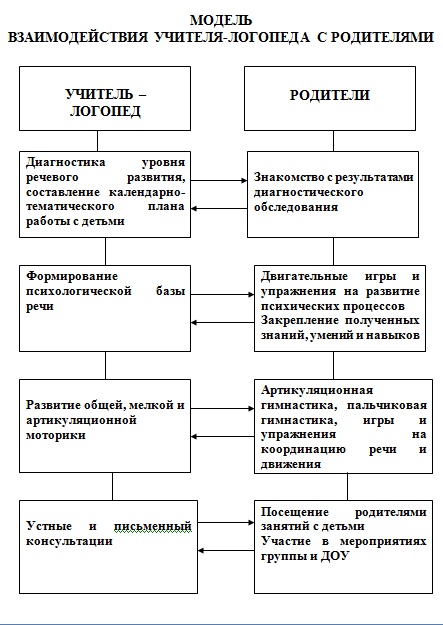 План работы учителя – логопеда с родителями детей подготовительной  логопедической группыАвтор: Учитель-логопед Жилова Н.В., ГБДОУ № 39Колпинского района город Санкт-ПетербургСентябрьИндивидуальные встречи с родителями (сбор анамнестических данных, сведений о ребёнке, семье).Октябрь 1 неделяИндивидуальные встречи с родителями (результаты первичного обследования).Презентация «Виды работы учителя – логопеда с детьми в детском саду»Консультация «Специфика логопедической группы детского сада»Родительское   собрание2 неделяИндивидуальные встречи с родителями (результаты первичного обследования).Буклет «Советы родителям по развитию речи детей»Консультация «Речевые нарушения, их причины и профилактика»Октябрь 3 – 4 - 5 неделяИндивидуальные встречи с родителями (результаты первичного обследования).Консультация «Критерии развития речи дошкольника в подготовительной группе детского садаМини-консультация «Как правильно общаться с ребёнком?»Выставка книг для родителей «Развитие речи детей»Ноябрь 1 неделя – 2 неделяИндивидуальные встречи с родителями («Рекомендации по выполнению домашних заданий»).Консультация «Домашние занятия с ребёнком»Буклет «Советы родителям «Как заниматься с ребёнком дома?»Выставка книг для родителей «Играем – речь развиваем!»Ноябрь   3 неделя – 4 неделяИндивидуальные встречи с родителями («Рекомендации по выполнению артикуляционной и дыхательной гимнастики»)Консультация «Артикуляционная гимнастика – залог правильного звукопроизношения».Буклет «Игры для развития дыхания»Выставка развивающих пособий для игр и занятий с детьми.Декабрь 1 неделя – 2 неделяИндивидуальные встречи с родителями детей, состоящими на учёте   ПМПК   МБДОУ.Консультация «Игры и упражнения по развитию речи для детей 4 – 7 лет»Буклет «Игровая школа развития речи»Выставка «Домашняя игротека».Декабрь 3 неделя – 4 неделяИндивидуальные встречи с родителями по запросу.Консультация «Приёмы автоматизации звука»Буклет «Контролируем поставленные звуки дома»Январь 2 неделя – 3 неделяИндивидуальные встречи с родителями по запросу.Консультация «Развитие мелкой моторики рук, как средство развития речи»Буклет «Рука развивает мозг», «Пальцы помогают говорить»Выставка пособий по развитию мелкой моторики рук.Январь 4 неделя (5 неделя)Индивидуальные встречи с родителями по запросу.Консультация « Речь на кончиках пальцев»Буклет «Шнурки и пуговицы. Необходимость или пережиток?»Выставка пособий по развитию мелкой моторики рук.Родительское собраниеФевраль 1 неделя – 2 неделяИндивидуальные встречи с родителями («Развиваем фонематический слух»)Консультация «Фонематический слух – основа правильной речи»Буклет « Игры на развитие фонематического слуха»Выставка книжных новинок по развитию речи детей. Февраль 3 неделя – 4 неделяИндивидуальные встречи с родителями («Развиваем у ребёнка словарный запас»)Консультация «Играйте с ребенком в слова»Буклет ««Игры, направленные на развитие словарного запаса»Выставка литературы для родителей.Март 1 неделя – 2 неделяИндивидуальные встречи с родителями («Учим ребёнка говорить грамотно»)Консультация «Роль родителей в формировании грамматически правильной речи у дошкольников»Буклет «Мои друзья – предлоги»Выставка настольных игр. Март 3 неделя – 4 неделяИндивидуальные встречи с родителями («Подготовка детей к обучению грамоте»)Консультация «Что нужно знать взрослому, ребёнок которого начинает изучать основы грамоты…»Буклет «О звуках и буквах»Выставка книг и пособий по подготовке к обучению грамоте. Апрель 1 неделя – 2 неделяИндивидуальные встречи с родителями по запросу.Консультация «Советы логопеда родителям»Буклет ««Игры для развития речи»Родительское собраниеАпрель 3 неделя – 4 неделя (5 неделя)Индивидуальные встречи с родителями (результаты промежуточного обследования).Консультация «Чем заниматься с ребенком летом? Советы родителям», «Как не «потерять» звуки летом? Советы родителям»Буклеты «Игры в дорогу», «Трудный звук, ты мой друг!» Май 1 неделя – 2 неделяИндивидуальные встречи с родителями детей, состоящими на учёте в ПМПК МБДОУ.Информационные листки для родителей массовых групп.Буклет «Словесные игры без подготовки»Выставка – картотека словесных игр для развития речи. 2.6 Часть программы, реализуемая участниками образовательных отношений.Вся коррекционная работа с детьми, имеющими нарушения речи, строится в тесной взаимосвязи с другими специалистами, работающими в детском саду. Модели взаимодействия учителя-логопеда с педагогами ДОУ представлены на схемах. Совместная коррекционная деятельность учителя-логопеда и воспитателя.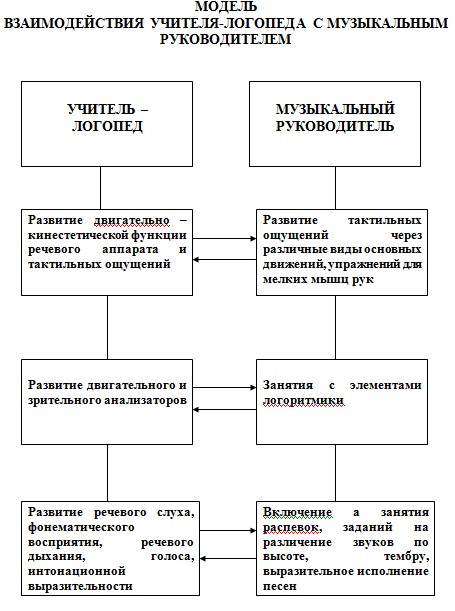 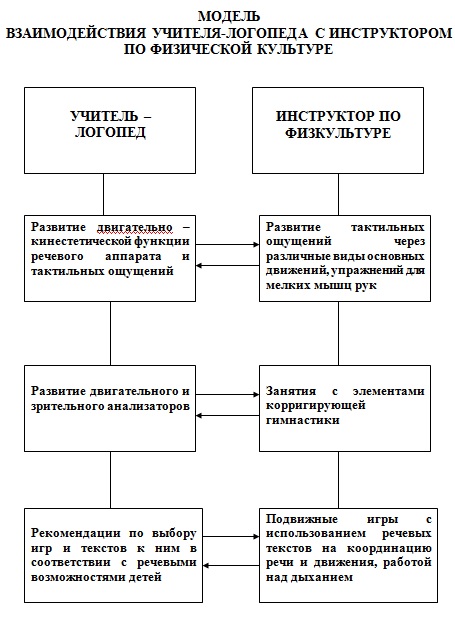 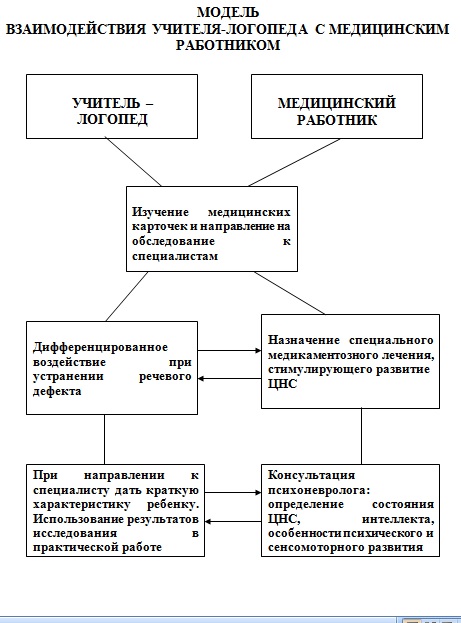 3. ОРГАНИЗАЦИОННЫЙ  РАЗДЕЛ 3.1 Структура реализации образовательного процесса           Структура образовательного процесса в старшей группе для детей с ТНР в течение дня состоит из трех блоков.1. Первый блок (продолжительность с 7.00 до 9.00 часов) включает:- совместную деятельность воспитателя с детьми;- свободную самостоятельную деятельность детей.2. Второй блок (продолжительность с 9.00 до 13.00 часов) представляет собой непосредственно образовательную деятельность с квалифицированной коррекцией недостатков речевого развития детей, которая организуется в форме игровых занятий.3. Третий блок (продолжительность с 15.30 до 19.00 часов); - коррекционная, развивающая деятельность детей со взрослыми, осуществляющими образовательный процесс;- самостоятельная деятельность детей и их совместная деятельность с воспитателем.          Образовательная деятельность с детьми рассчитана на пятидневную рабочую неделю. Продолжительность учебного года - с 1 сентября по 31 августа. Четыре недели в году (две в начале сентября и две в конце мая) отводятся на диагностику уровня знаний и умений детей по всем разделам программы. В летний период непосредственная образовательная деятельность реализуется  в виде развивающих игр на свежем воздухе, спортивных праздников, экскурсий и других мероприятий.          Основными формами организации логопедической работы являются ежедневные индивидуальные и подгрупповые коррекционно-развивающие занятия с детьми. Индивидуальные занятия проводятся не менее двух раз в неделю с каждым ребенком.      Продолжительность занятий зависит от возрастных и индивидуальных особенностей ребенка:для индивидуальных занятий  15 - 20 минут;для подгрупповых занятий  25  минут.       Во время организации  коррекционной образовательной деятельности  учитываются следующие методологические  подходы развивающего обучения:- необычное начало занятия;- присутствие на занятии «духа открытия»;- удержание взрослым паузы для «включения» мыслительных процессов детей;- предусмотренность при подготовке к проведению занятия вариативности ответов детей;- не оставление без внимания ни одного ответа;- развитие речи в любых формах деятельности;- учёт возможностей и терпимое отношение к затруднениям детей;- обучение видению многовариативности выполнения задания;- поддержка у детей ощущения успешности.В ходе непосредственно организованной образовательной деятельности статического характера проводится физкультминутка.Расписание  коррекционной образовательной деятельностиучителя-логопеда Жиловой НВ..с детьми подготовительной к школе логопедической группы «Фантазеры»3.3  Комплексное психолого-педагогическое сопровождение обучающихся  специалистамиВыполнение задач, поставленных Программой, обеспечивается благодаря интеграции образовательных областей и комплексному подходу специалистов педагогического и медицинского профилей и семей воспитанников. Реализация принципа интеграции способствует более высоким темпам речевого развития детей, более полному раскрытию творческого потенциала каждого ребенка, возможностей и способностей, заложенных в детях природой, и предусматривает совместную работу учителя-логопеда, музыкального руководителя, инструктора по физическому воспитанию,  воспитателей и родителей дошкольников. Взаимодействие специалистов отражено в совместной работе всех участников образовательного процесса во всех пяти образовательных областях.Работой по образовательной области «Речевое развитие» руководит учитель-логопед, а другие специалисты подключаются к работе и планируют образовательную деятельность в соответствии с рекомендациями учителя-логопеда. В работе по образовательной области «Познавательное развитие» участвуют воспитатели, учитель-логопед. При этом воспитатели проводят работу по сенсорному развитию, развитию высших психических функций,   воображения и творческой активности, совершенствованию эмоционально-волевой сферы, формированием познавательных действий, первичных представлений о себе, других людях, объектах окружающего мира, о свойствах и отношениях объектов окружающего мира, о планете Земля как общем доме людей, об особенностях ее природы, многообразии стран и народов мира. Учитель-логопед подключается к этой деятельности и помогает воспитателям выбрать адекватные методы и приемы работы с учетом индивидуальных особенностей и возможностей каждого ребенка с ТНР и этапа коррекционной работы. Основными специалистами в области «Социально-коммуникативное развитие» выступают воспитатели, учитель-логопед и педагог-психолог при условии, что остальные специалисты и родители дошкольников подключаются к их работе. В образовательной области «Художественно-эстетическое развитие» принимают участие воспитатели, музыкальный руководитель и учитель-логопед, берущий на себя часть работы по подготовке занятий логопедической ритмикой. Работу в образовательной области «Физическое развитие» осуществляют инструктор по физическому воспитанию и инструктор по лечебной физкультуре при обязательном подключении всех остальных педагогов и родителей дошкольников. Воспитатели, учитель-логопед, музыкальный руководитель, инструктор по физическому воспитанию, педагог-психолог  осуществляют все мероприятия, предусмотренные Программой, занимаются физическим, социально-коммуникативным, познавательным, речевым, художественно-эстетическим развитием детей.         Таким образом, целостность коррекционно-образовательной деятельности обеспечивается установлением связей между образовательными областями, интеграцией усилий специалистов и родителей дошкольников. 3.4 Логопедические технологии реализации рабочей программыТехнологии формирования и обследования произносительной стороны речиПожиленко Е.Л. Волшебный мир звуков. – М., 1999.Селиверстов В.И. Речевые игры с детьми. – М., 1994.Ткаченко Т.А. Если ребенок плохо говорит. – СПб, 2000.Речевая карта для обследования ребенка дошкольного возраста (соответствует ФГОС ДО) –СПб, 2019 г.Технологии формирования слоговой структуры словаАгранович З. Е. Логопедическая работа по преодолению нарушения слоговой структуры слов у детей. – СПб, 2000.Ткаченко Т. А. Коррекция нарушений слоговой структуры слова. – М., 2001. Технологии обогащения и активизации словарного запасаЕфименкова Л.Н. Формирование речи у дошкольников. – М., 1981.Крупенчук О.И. Научите меня говорить правильно! Комплексная методика подготовки ребенка к школе. – СПб, 2013.Теремкова Н.Э. Логопедические домашние задания для детей 5-7 лет с ОНР (1,2,3,4). – М., 2015.Филичева Л.Н., Туманова Т.В., Чиркина Г.В. Воспитание и обучение детей дошкольного возраста с ОНР. – М., 2009.Филичева Т.Б., Чиркина Г.В. Устранение ОНР у детей дошкольного возраста. Практическое пособие. – М.,  2005.Технологии формирования грамматического строя речиЕфименкова Л.Н. Формирование речи у дошкольников. – М., 1981.Крупенчук О.И. Научите меня говорить правильно! Комплексная методика подготовки ребенка к школе. – СПб, 2013.Теремкова Н.Э. Логопедические домашние задания для детей 5-7 лет с ОНР (1,2,3,4). – М., 2015. Филичева Т.Б., Чиркина Г.В. Устранение ОНР у детей дошкольного возраста. Практическое пособие. – М.,  2005.Филичева Л.Н., Туманова Т.В., Чиркина Г.В. Воспитание и обучение детей дошкольного возраста с ОНР. – М., 2009.Технологии формирования связной речиКрупенчук О.И. Научите меня говорить правильно! Комплексная методика подготовки ребенка к школе. – СПб, 2013.Теремкова Н.Э. Логопедические домашние задания для детей 5-7 лет с ОНР (1,2,3,4). – М., 2015.Филичева Л.Н., Туманова Т.В., Чиркина Г.В. Воспитание и обучение детей дошкольного возраста с ОНР. – М., 2009.Технологии обучения грамотеКрупенчук О.И. Научите меня говорить правильно! Комплексная методика подготовки ребенка к школе. – СПб, 2013.Филичева Л.Н., Туманова Т.В., Чиркина Г.В. Воспитание и обучение детей дошкольного возраста с ОНР. – М., 2009.3.5 Организация развивающей предетно-пространственной среды в логопедическом кабинете        Для  успешной реализации Программы  необходима предметно-пространственная развивающая среда: оснащение логопедического кабинета необходимым оборудованием, дидактическими материалами и наглядными пособиями.3.6. Обеспеченность методическими материалами и средствами обучения коррекционного логопедического процессаЛогопедический кабинет полностью оснащен необходимым оборудованием, методическими материалами и средствами обучения. В логопедическом кабинете имеются следующие материалы: ПОСОБИЯДля проведения логопедического обследования:Обследование звукопроизношения; Обследование понимания речи; Обследование связной речи; Обследование грамматического строя речи; Обследование состояния словарного запаса; Обследование фонематического восприятия, фонематического анализа и синтеза, фонематических представлений; Обследование слоговой структуры слова; Счетный материал для обследования; Разрезные картинки для обследования на 2-4-6-8 частей; Картинки и тексты  Для формирования правильного звукопроизношения:Артикуляционные упражнения (карточки); Профили звуков; Материал для автоматизации звуков в словах, предложениях, текстах; Пособия для работы над речевым дыханием; Предметные картинки на все изучаемые звуки; Альбомы на автоматизацию и дифференциацию поставленных звуков; Тексты и картотеки на автоматизацию поставленных звуков. Для формирования фонематического восприятия, звукового анализа:Сигнальные кружки на дифференциацию звуков; Цветные фишки для звукобуквенного анализа; Предметные картинки на дифференциацию звуков; Тексты на дифференциацию звуковДля обучения грамоте (чтению и письму):Магнитный алфавит; Настенный алфавит; Бумажный алфавит; Схемы для анализа предложений; Наборы предметных картинок для деления слов на слоги; Логопедические буквари;Кассы букв на каждого ребенка Для обогащения словарного запаса и формирования грамматического строя речи:Предметные картинкиЯгоды; Головные уборы; Мебель;Птицы;Растения; Обувь;Продукты;Грибы;Одежда; Посуда;Игрушки;Насекомые; Профессии; Деревья; Животные и их детеныши; Инструменты;Времена года; Овощи ФруктыПредметные картинки на подбор антонимов;Предметные картинки на подбор синонимов; Многозначные слова;Предметные картинки «один-много»; Схемы предлогов; Пособия на составление предложений с простыми и сложными предлогами; Пособия на согласование слов; Деформированные тексты и др. Для развития связной речи:Серии сюжетных картинок; Сюжетные картинки; Предметные картинки для составления сравнительных и описательных рассказов; Схемы и мнемотаблицы для составления описательных рассказовИГРУШКИКукла большая – 1 шт; Кукла маленькая – 1 шт; Набор овощей и фруктов – 1 шт; Мяч маленький – 1 шт;Мягкие игрушки – в ассортименте (более 10 шт.)Мозаика – 1шт3.6  Перечень методической литературыРеализация рабочей программы обеспечивается специально подобранным учебно-методическим комплексом.Адаптированная образовательная программа дошкольного образования ГБДОУ № 39 комбинированного вида Колпинского района СПб. – Принято Педагогическим Советом от 10.04.2015.Адаптированная основная образовательная программа для дошкольников с ТНР / под ред. проф. Л.В. Лопатиной. - СПб, 2014.Агранович З.Е. Сборник домашних заданий для преодоления недоразвития фонематической стороны речи у старших дошкольников. – СПб, 2012.Агранович З.Е. Сборник домашних заданий для преодоления лексико-грамматического недоразвития у  дошкольников с ОНР. – СПб, 2013.Арбекова Н.Е. Развиваем связную речь у детей 5 лет с ОНР. Альбом № 1. Мир растений. - М., 2013.Арбекова Н.Е. Развиваем связную речь у детей 5 лет с ОНР. Альбом № 2. Мир животных. - М., 2013.Арбекова Н.Е. Развиваем связную речь у детей 5 лет с ОНР. Альбом № 3. Мир человека. - М., 2013.Волкова Г.А. Методика психолого-педагогического обследования детей с нарушениями речи. Вопросы дифференциальной диагностики. – СПб, 2009.Воробьева Т.А., Воробьева П.А. Дыхание и речь. Работа над дыханием в комплексной методике коррекции звукопроизношения. – СПб, 2014.Воробьева Т.А., Крупенчук О.И. Логопедические упражнения для детей 4-6 лет. – СПб, 2011.Воробьева Т.А., Крупенчук О.И. Мяч и речь. – СПб, 2003.Зажигина О.А. Игры для развития мелкой моторики с использованием нестандартного оборудования. – СПб, 2012.Карпова С.И., Мамаева В.В. Развитие речи и познавательных способностей дошкольников 4-5 лет. – СПб, 2015. Коноваленко В.В., Коноваленко С.В. Дидактический материал для логопедов. Автоматизация звуков. Альбом 1-7. – М., 2015.Коноваленко В.В., Коноваленко С.В. Фронтальные логопедические занятия в подготовительной группе. Пособие для логопедов. – М., 1999.Коноваленко В.В., Коноваленко С.В. Тетрадь для логопедических домашних заданий (на все группы звуков). – М., 2012.Крупенчук О.И. Пальчиковые игры для детей 4-7 лет. – СПб, 2012.Крупенчук О.И. Научите меня говорить правильно! Комплексная методика подготовки ребенка к школе. – СПб, 2013.Крупенчук О.И. Тренируем пальчики – развиваем речь  5+. – СПб, 2015.Нищева Н.В. Система коррекционной работы в логопедической группе для детей с ОНР. – СПб, 2005.Нищева Н.В. Конспекты подгрупповых логопедических занятий в старшей группе детского сада для детей с ОНР. – СПб, 2014.Перегудова Т.С., Османова Г.А. Вводим звуки в речь. Картотека заданий для автоматизации звуков [с,з,ц], [ш,ж], [ч,щ], [л,ль], [р,рь]. – СПб, 2015.Теремкова Н.Э. Логопедические домашние задания для детей 5-7 лет с ОНР (1,2,3,4). – М., 2015.Филичева Т.Б. Особенности формирования речи у детей дошкольного возраста. – М., 2000.Филичева Т.Б., Туманова Т.В. Дидактические материалы для обследования и формирования речи детей дошкольного возраста. – М., 2009.Филичева Т.Б., Туманова Т.В., Чиркина Г.В. Воспитание и обучение детей дошкольного возраста с ОНР. – М., 2009. Электронные образовательные ресурсы: составленные презентации по лексическим темам, по грамоте.В календарном планировании коррекционно-развивающей работы даны ссылки на следующих авторов:     1. Крупенчук О.И. Научите меня говорить правильно! Комплексная методика подготовки ребенка к школе. – СПб, 2013.    2. Карпова С.И., Мамаева В.В. Развитие речи и познавательных способностей дошкольников 4-5 лет. – СПб, 2017.    3. Тетрадь «Развиваем графические навыки малыша» в 2-х частях: серия «Говорим правильно». – Киров, 2016.    4. Теремкова Н.Э. Логопедические домашние задания для детей 5-7 лет с ОНР (1,2,3,4). – М., 2015.Разделы рабочей программыСтраницы1.Целевой раздел1.1 Пояснительная записка:Цели и задачи ПрограммыПринципы и подходы к формированию ПрограммыНормативно-правовые документыПсихолого-педагогическая характеристика особенностей развития детей  группы57881.2Целевые ориентиры освоения воспитанниками программы9             2Содержательный раздел102.1Описание образовательной деятельностиСодержание образовательных областей:»Социально-коммуникативное развитие», «Познавательное развитие»,»речевое развитие», «художественно-эстетическое развитие,»Физическое развитие»Виды деятельности102.2Модель организации образовательного процессаВиды детской деятельностиФормы организации образовательного процессаМетоды организации образовательной деятельности392.3 Развернутое комплексно-тематическое планирование на учебный год412.4Система работы с родителямиФормы взаимодействия  с родителями972.5 Часть  программы, формируемая участниками образовательных отношений1093.Организационный раздел3.1Организация коррекционно-образовательной деятельности1123.2Логопедические технологии реализации рабочей Программы  1143.3Организация развивающей предметно-пространственной среды1163.4Методическое обеспечение образовательной деятельности1193.5Перечень методической литературы123-125ПриложенияПриложенияДни неделиОбразовательная деятельностьДни неделиI половина дняII половина дняПонедельник09.00 – 09.30 9.40-10.1010.20 -10.508.15 – Утренняя гимнастикаI Художественно-эстетическое развитие:.МузыкальноеII Познавательное развитие: Ознакомление с окружающим миром III Художественно-эстетическое развитие:.РисованиеВторник09.00 – 09.3009.40 – 10.1010.20 – 10.508.15 – Утренняя гимнастикаI.Речевое развитиеII. Физическая культура III.Художественно-эстетическое развитие:Лепка / Аппликация16.30 -16.552 неделяМузыкальный досуг Среда09.00 – 09.3009.40-10.108.15 – Утренняя гимнастика I.Художественно – эстетическое развитие: МузыкальноеII. Познавательное развитие: ФЭМП (по подгруппам)III. Логопедия(по подгруппам)Четверг09.00 – 09.30 09.40 – 10.1010.20-10.508.15 – Утренняя гимнастикаI.Познавательное развитие: ФЭМП (по подгруппам)II. Логопедия(по подгруппам)III Физкультура на улице15.30 -16.00Четвертая неделяСпортивный досугПятница09.00 – 09.3009.40 – 10.1010.20-10.508.15 – Утренняя гимнастикаI.Комплексное  Речевое развитие II.Художественно-эстетическое развитие: РисованиеIII.Физическая культураСовместная образовательная деятельность учителя-логопеда с детьмиСовместная образовательная деятельность учителя-логопеда с детьмиСамостоятельная деятельность детейОбразовательная деятельность в семьеНепосредственно образовательная логопедическая деятельностьОбразовательная деятельность в режимных моментахСамостоятельная деятельность детейОбразовательная деятельность в семье1. Фронтальная НОД2. Подгрупповая НОД3. Индивидуальная НОД4. Дидактические игры5. Настольно-печатные игры6. Компьютерные обучающие игры и программы7. Разучивание скороговорок, чистоговорок, стихотворений8. Речевые задания и упражнения9. Работа по нормализации звукопроизношения, обучению пересказу, составлению описательного рассказа1. Пальчиковые игры и упражнения2. Мимические, логоритмические артикуляционные дыхательные гимнастики3. Речевые дидактические игры 4. Чтение5. Тренинги (действия по речевому образцу учителя-логопеда)6. Праздники, развлечения1. Сюжетно-ролевые игры2. Дидактические игры3. Настольно-печатные игры4. Словотворчество5. Совместная продуктивная и игровая деятельность 1. Выполнение рекомендаций учителя-логопеда по исправлению нарушений в речевом развитии2. Речевые игры3. Беседы4. Чтение книг, рассматривание иллюстраций5. Заучивание скороговорок, потешек, чистоговорок, стихотворений6. Игры-драмматизации Учебные дни	Содержание работы1-йЗнакомство с детьми в игре, в беседе, наблюдение за ними в группе — в игре, в общении друг с другом Уточнение списочного состава2-йЗнакомство с медицинской документацией Знакомство детей с кабинетом, объяснение правил поведения в нём Создание игровых ситуаций, побуждающих к общению Обследование слухового и зрительного внимания3-й	Обследование состояния мелкой моторики и мимической мускулатуры Показ игр по мелкой моторике, вызывание длительного выдоха в игре4-й	Обследование состояния артикуляционного аппарата Показ пособий по мелкой моторике Приглашение родителей: заполнение речевых карт — сбор анамнеза беременности и родов5-й	Обследование состояния звукопроизношения Беседы с родителями: сбор анамнеза раннего развития, перенесённых заболеваний и развития речи6-йОбследование воспроизведения слоговой структуры Показ игр по мелкой моторике Составление экрана звукопроизношения7-йОбследование фонематических представлений Показ игр на поддувание Игры для развития мелкой моторики и длительного выдоха8-йОбследование словоизменения Показ упражнений для шеи и плеч Игры для развития мелкой моторики и длительного выдохи9-йОбследование по разделу «Словообразование» Игры для развития мелкой моторики и длительного выдоха10-йОбследование лексического запаса (обобщающие понятия) Упражнения для шеи и плеч Игры для развития мелкой моторики и длительного выдоха11-й	Обследование лексического запаса (антонимы, глагольный словарь, прилагательные) Показ самомассажа лица и шеи Игры для развития мелкой моторики и длительного выдоха12-й	Обследование понимания речи Показ упражнений по мелкой моторике с предметами Самомассаж лица и шеи Игры для развития мелкой моторики и длительного выдоха Упражнения для шеи и плеч13-йОбследование связной речи Показ упражнений на воспроизведение ритмов Игры для развития мелкой моторики и длительного выдоха Упражнения для шеи и плеч Самомассаж лица и шеи14-й	Уточнение диагнозов, консультации с врачами-специалистами и психологом Выполнение упражнений для пальцев, шеи и плеч Игры для развития мелкой моторики и длительного выдоха Самомассаж лица и шеи15-йЗавершение обследования, подведение итогов, заполнение всех разделов речевых карт Совещание с воспитателями по итогам совместного обследования Составление перспективного и календарного планов Выполнение упражнений для пальцев, шеи и плеч Игры для развития мелкой моторики и длительного выдоха Самомассаж лица и шеи Подготовка и проведение родительского собранияNЛексическая темаМесяц	Неделя1	Лес. Грибы	сентябрь	4-я2Овощи. Фруктыоктябрь1-я	3Овощи. Фрукты. Ягодыоктябрь2-я4 Домашние заготовкиоктябрь3-я5Осень. Осенняя одеждаоктябрь4-яДеревья. Кустарникиоктябрь 5-я6Дикие животныеноябрь1-я 7Дикие животные готовятся к зименоябрь2-я8Перелётные птицы. Зимующие птицыноябрь3-я9День матери.Семьяноябрь4-я10Времена года.Календарьдекабрь1-я11Домашние животные и птицы и их детёнышидекабрь2-я12Зима. Зимняя одеждадекабрь3-я13Зимние забавы. Новый годдекабрь4-я14Человек. Части телаянварь3-я15Транспорт	январь4-я16Санкт-Петербург. Этикет. Добрые делаянварь5-я17Материалы и инструменты.Что из чего?февраль1-я18Профессии. Строительствофевраль2-я19Защитники Отечествафевраль3-я20Времена года. Календарь.Масленицафевраль4-я21Мамин день. Семьямарт	1-я22Ранние признаки весны. Первоцветымарт 2-я23Электроприборы. ОБЖмарт	3-я24Весна в природемарт4-я25Труд людей веснойапрель	1-я26Космосапрель2-я27День книгиапрель3-я28Посуда. Продукты питанияапрель	4-я29День победымай1-2-я30Город. Адрес	май3-я31Скоро в школу. Школьные принадлежностимай4-яДатаЛексическая темаПодготовка к обучению грамоте                                                         Сентябрь                                                         Сентябрь                                                         Сентябрь1-2 недели /02-13/Обследование детей специалистамиОбследование детей специалистами3 неделя    /16-20/ПДД.Правила дорожного движения.Речевые и неречевые звуки4 неделя    /23-27/Лес.ГрибыГласные звуки.У (звук и буква) ОктябрьОктябрьОктябрь1 неделя    /30-04/Овощи.ФруктыА (звук и буква)Различение понятий «звук» и «буква»2 неделя    /07-11/Овощи.Фрукты.Ягоды.И (звук и буква)3 неделя    /14-18/Домашние заготовкиО (звук и буква)4 неделя    /21-25/Осень .Осенняя одеждаСлова АУ, УА (звуковой анализ и синтез, чтение, письмо)5 неделя    /28-01/Деревья .КустарникиЗвуковой анализ, чтение и письмо слогов с буквами А, У, И, ОНоябрьНоябрьНоябрь1 неделя    /04-08/Дикие животныеСогласные звуки. М (звук и буква)2 неделя    /11-15/Дикие животныеГлухие и звонкие согласные. Х (звук и буква)3 неделя    /18-22/Перелетные и зимующие птицыП (звук и буква)4 неделя    /25-29/День матери. СемьяТ (звук и буква)         ДекабрьДекабрьДекабрь1 неделя   /02-06/Времена года. КалендарьК (звук и буква)2 неделя    /09-13/Домашние животные и птицыЗвуковой анализ и синтез, чтение, письмо прямых слогов с согласными [м], [х] и гласными [а], [у], [о]3 неделя    /16-20/Зима. Зимняя одеждаЗвуковой анализ и синтез, чтение, письмо прямых слогов с согласными [м], [х] и гласными [а], [у], [о]4-5 недели /23-31/Новый год. Традиции, игры. Зимние забавыС (звук и буква)ЯнварьЯнварьЯнварь1 неделя    /01-08/зимние каникулы2-3 недели /09-17/Человек. Строение человекаЗвуковой анализ и синтез, чтение, письмо прямых слогов с согласными [п], [т], [к] и гласными [а], [у], [о]4 неделя    /20-24/Транспорт. Виды транспортаЗвуковой анализ и синтез, чтение, письмо слов МАК, КОТ5 неделя    /27-31/Санкт-Петербург. Этикет. Добрые делаЗвуковой анализ и синтез, чтение, письмо слов СУП, СОК, СОМФевральФевральФевраль1 неделя    /03-07/Что из чего? Материалы и инструменты.Деление слова на слоги. Слоговой и звуковой анализ и синтез, чтение, письмо слов МАМА, МУХА2 неделя    /10-14/ПрофессииЫ (звук и буква). Дифференциация И-Ы. Твердые и мягкие согласные3 неделя    /17-21/День защитника Отечества. Военные профессииН (звук и буква)4 неделя    /24-28/Времена года. МасленицаШ (звук и буква)МартМартМарт1 неделя    /02-06/Весна. Мамин праздникСоставление графической схемы слова2 неделя    /09-13/ Ранняя весна .ПервоцветыДифференциация Ш-С3 неделя    /16-20/ОБЖ. ЭлектроприборыБ (звук и буква)4 неделя    /23-27/  Цветущая веснаДифференциация Б-П5 неделя    /30-03/  Вода. Обитатели морей и океановВ (звук и буква)АпрельАпрельАпрель1 неделя    /06-10/Труд людей весной. Откуда хлеб пришел?Ф (звук и буква)Дифференциация В-Ф2 неделя    /13-17/КосмосЗ (звук и буква)3 неделя    /20-24/День книгиДифференциация З-С	4 неделя    /27-01/Посуда. Продукты питанияД (звук и буква).МайМайМай1 неделя   /04-08/День ПобедыДифференциация Д-Т2 неделя    /11-15/Мой город Санкт-Петербург. АдресЭ (звук и буква)3 неделя    /18-22/Скоро в школу. Школьные принадлежностиПовторение4 неделя    /25-29/Повторение. ДиагностикаПовторениеИюнь. Июль. АвгустЛето .Экология. Правила поведения в природе.Мир водыНасекомыеРастения РазделПонедельникВторникЧетвергПятница	Развитие общих речевых навыковАртикуляционная гимнастикаРазвитие мелкой моторикиД. и. с игрушками типа «Флюгер», «Мельница», надувание шариков и т. п. (1, с. 6, 8, 10) Цель: вызывание длительного выдоха в игре Показ статических упражнений артикуляционной гимнастики (3, с. 8, 9. 18, 19, 31, 33, 39, 48. 51, 52) Цель: выработка определённых положений органов артикуляционного аппарата, необходимых для правильного произношения звуков Показ и разучивание упражнения (2, с. 4) Цель: развитие мелкой моторики, координация речи с движением		Д. и. с игрушками типа «Флюгер», «Мельница», надувание шариков и т. п. (1, с. 6, 8, 10) Цель: вызывание длительного выдоха в игре Показ статических упражнений артикуляционной гимнастики (3, с. 8, 9. 18, 19, 31, 33, 39, 48. 51, 52) Цель: выработка определённых положений органов артикуляционного аппарата, необходимых для правильного произношения звуков Показ и разучивание упражнения (2, с. 4) Цель: развитие мелкой моторики, координация речи с движением		Д. и. с игрушками типа «Флюгер», «Мельница», надувание шариков и т. п. (1, с. 6, 8, 10) Цель: вызывание длительного выдоха в игре Показ статических упражнений артикуляционной гимнастики (3, с. 8, 9. 18, 19, 31, 33, 39, 48. 51, 52) Цель: выработка определённых положений органов артикуляционного аппарата, необходимых для правильного произношения звуков Показ и разучивание упражнения (2, с. 4) Цель: развитие мелкой моторики, координация речи с движением		Д. и. с игрушками типа «Флюгер», «Мельница», надувание шариков и т. п. (1, с. 6, 8, 10) Цель: вызывание длительного выдоха в игре Показ статических упражнений артикуляционной гимнастики (3, с. 8, 9. 18, 19, 31, 33, 39, 48. 51, 52) Цель: выработка определённых положений органов артикуляционного аппарата, необходимых для правильного произношения звуков Показ и разучивание упражнения (2, с. 4) Цель: развитие мелкой моторики, координация речи с движением		Развитие фонематических представленийД. и. «Подними руку, когда услышишь голос» (1, с. 6) Цель: учить различать обычную и шёпотную речьД. и. «Подними руку, когда услышишь громкий звук» (1, с.8) Цель: учить различать тихие и громкие звуки	Д. и. «Подними руку, когда услышишь заданный звук» (1, с. 8) Цель: учить выделять заданный звук на фоне другихД. и. «Хлопни в ладоши, когда услышишь заданный звук» (1, с. 10) Цель: развитие умения выделять звук в ряду других Развитие психических процессовД. и. «Где стучали?» (1, с. 6) Цель: развитие слухового внимания, определение источника звука			Д. и. «Покажи на картинке сначала съедобные грибы, а потом — несъедобные» (1, с. 7) Цель: развитие зрительного вниманияД. и. «Что звучало?» (1, с. 9) Цель: развитие слухового вниманияД. и. «Какие грибы спрятались на картинке?» (1, с. 10) Цель: развитие зри- тельного вниманияРазвитие лексики и грамматического строяСловарь по теме «Грибы» (1, с. 6—7, Словарь, А) Цель: актуализация, расширение, систематизация и уточнение словаря по темеД. и. «Назови один — много» по теме «Грибы» (1, с. 7) Цель: учить образовывать множественное число существительных, совершенствовать навыки словообразования, обогащать экспрессивную речьД. и. «Назови грибы ласково» (1,с.10) Цель: учить образовывать уменьшительно-ласкательные формы существительных с суффиксами -чок, -ечк, -к, совершенствовать навыки словообразованияД. и. «Вопросы на засыпку!» (1, с. 11) Цель: учить внимательно слушать вопрос и точно на него отвечатьРазвитие связной речиД. и. «Продолжи предложение» (1, с. 8) Цель: учить распространять предложения, используя творительный и предложный падежи, чётко проговаривать окончанияОбъяснение выражений по теме «Грибы» (1, с. 8) Цель: уточнение понимания выражений, развитие внимания к словуСоставление предложений по картинке (1, с. 9) Цель: совершенствовать навык рассматривания картины и составления предложенийОтветы на вопросы по личным воспоминаниям (1, с. 11) Цель: учить составлению рассказа на материале своего опытаПодготовка к обучению грамотеЗвук и буква «А» (3, с. 2) Цель: знакомство с буквой, соотнесение образа буквы со звукомБуква «А» (3, с. 3) Цель: продолжить формирование образа буквыБуква «А» (3, с. 3) Цель: продолжить формирование образа буквыПечатание буквы «А» (3, с. 3)Цель: учить писать печатными буквами и различать заглавные и строчные буквыРазделПонедельникВторникЧетвергПятница	Пятница	Развитие общих речевых навыковАртикуляционная гимнастикаРазвитие мелкой моторикиДыхательные упражнения (1, с. 12, 14, 15, 16) Цель: развитие речевого дыхания Выполнение статических упражнений артикуляционной гимнастики (2, с. 8, 9, 18, 19, 31, 33, 39, 48, 51, 52) Цель: выработка определённых положений органов артикуляционного аппарата, необходимых для правильного произношения звуков Показ движений самомассажа фаланг пальцев (1, с. 12) Цель: нормализация тонуса мышц кисти, координация речи с движением	Дыхательные упражнения (1, с. 12, 14, 15, 16) Цель: развитие речевого дыхания Выполнение статических упражнений артикуляционной гимнастики (2, с. 8, 9, 18, 19, 31, 33, 39, 48, 51, 52) Цель: выработка определённых положений органов артикуляционного аппарата, необходимых для правильного произношения звуков Показ движений самомассажа фаланг пальцев (1, с. 12) Цель: нормализация тонуса мышц кисти, координация речи с движением	Дыхательные упражнения (1, с. 12, 14, 15, 16) Цель: развитие речевого дыхания Выполнение статических упражнений артикуляционной гимнастики (2, с. 8, 9, 18, 19, 31, 33, 39, 48, 51, 52) Цель: выработка определённых положений органов артикуляционного аппарата, необходимых для правильного произношения звуков Показ движений самомассажа фаланг пальцев (1, с. 12) Цель: нормализация тонуса мышц кисти, координация речи с движением	Дыхательные упражнения (1, с. 12, 14, 15, 16) Цель: развитие речевого дыхания Выполнение статических упражнений артикуляционной гимнастики (2, с. 8, 9, 18, 19, 31, 33, 39, 48, 51, 52) Цель: выработка определённых положений органов артикуляционного аппарата, необходимых для правильного произношения звуков Показ движений самомассажа фаланг пальцев (1, с. 12) Цель: нормализация тонуса мышц кисти, координация речи с движением	Дыхательные упражнения (1, с. 12, 14, 15, 16) Цель: развитие речевого дыхания Выполнение статических упражнений артикуляционной гимнастики (2, с. 8, 9, 18, 19, 31, 33, 39, 48, 51, 52) Цель: выработка определённых положений органов артикуляционного аппарата, необходимых для правильного произношения звуков Показ движений самомассажа фаланг пальцев (1, с. 12) Цель: нормализация тонуса мышц кисти, координация речи с движением	Развитие фонематических представленийД. и. «Хлопни в ладоши, когда услышишь заданный звук» (1, с. 12) Цель: развитие умения выделять звук в ряду другихД. и. «Подними руку, когда услышишь заданный звук» (1, с. 14) Цель: развитие умения выделять звук в ряду другихД. и. «Хлопни в ладоши, когда услышишь заданный звук» (1, с. 15) Цель: развитие умения выделять звук в ряду другихД. и. «Хлопни в ладоши, когда услышишь заданный звук» (1, с. 15) Цель: развитие умения выделять звук в ряду другихД. и. «Подними руку, когда услышишь заданный звук» (1, с. 16) Цель: развитие умения выделять звук в ряду другихРазвитие психических процессовД. и. «Найди одинаковые овощи на картинке» (1, с. 13) Цель: развитие зрительного вниманияД. п. «Что звучало?» (1, с. 14) Цель: развитие слухового вниманияД. и. «Какие овощи спрятались на картинке?» (1, с. 15) Цель: развитие зрительного вниманияД. и. «Какие овощи спрятались на картинке?» (1, с. 15) Цель: развитие зрительного вниманияД. и. «Кто позвал?» (1, с. 17) Цель: развитие слухового вниманияРазвитие лексики и грамматического строяСловарь по теме «Овощи» (1, с. 12-14, Словарь, А) Цель: актуализация, расширение и уточнение словаря по теме	Д. и. «Какие бывают овощи?» (1, с. 14) Цель: учить подбирать прилагательные к существительному, образовывать словосочетания	Д. и. «Продолжи предложение» (1,с. 15) Цель: учить распространять предложения, используя творительный падеж существительныхД. и. «Продолжи предложение» (1,с. 15) Цель: учить распространять предложения, используя творительный падеж существительныхД. и. «Что делают в огороде?» (1, с. 17) Цель: актуализировать глагольный словарь по теме, включать глаголы в словосочетанияРазвитие связной речиПридумывание загадок по теме по образцу (1, с. 15) Цель: упражнять в умении описывать предмет, называя самые характерные признакиСравнение слов огурец — кабачок, капуста — лук (1, с. 16) Цель: учить искать и описывать общие черты и отличия; запоминать речевые модели и пользоваться ими в ответахЧтение, ответы на вопросы, пересказ рассказа «Кто как одет» (1, с. 16) Цель: развивать речевой слух, упражнять в умении описывать предмет, называя самые характерные признакиЧтение, ответы на вопросы, пересказ рассказа «Кто как одет» (1, с. 16) Цель: развивать речевой слух, упражнять в умении описывать предмет, называя самые характерные признакиРассказ о своем любимом овоще (1, с. 17) Цель: учить составлению описательного рассказа с использованием плана моделиПодготовка к обучению грамотеЗвуки «Б», «Бь» и буква «Б» (3, с. 4) Цель: знакомство с буквой, соотнесение образа буквы со звукомБуква «Б» (3, с. 4) Цель: продолжить формирование образа буквыБуква «Б» (3, с. 4) Цель: Цель: упражнять в умении придумывать слова с заданными звуками в начале и в середине словаБуква «Б» (3, с. 4) Цель: Цель: упражнять в умении придумывать слова с заданными звуками в начале и в середине словаПечатание буквы «Б» (3, с. 4)Цель: учить писать печатными буквами и различать заглавные и строчные буквы	РазделПонедельникВторникЧетвергПятница	Развитие общих речевых навыковАртикуляционная гимнастикаРазвитие мелкой моторикиДыхательные упражнения (1, с. 18, 19, 21, 22)Цель: развитие речевого дыханияПоказ динамических упражнений артикуляционной гимнастики (2, с. 11, 20, 35, 37, 56)Цель: вырабатывать полноценные движения и переключаемость артикуляционных органовПоказ соединений подушечек пальцев (1, с. 18)Цель: развитие мелкой моторики, координация речи с движениемДыхательные упражнения (1, с. 18, 19, 21, 22)Цель: развитие речевого дыханияПоказ динамических упражнений артикуляционной гимнастики (2, с. 11, 20, 35, 37, 56)Цель: вырабатывать полноценные движения и переключаемость артикуляционных органовПоказ соединений подушечек пальцев (1, с. 18)Цель: развитие мелкой моторики, координация речи с движениемДыхательные упражнения (1, с. 18, 19, 21, 22)Цель: развитие речевого дыханияПоказ динамических упражнений артикуляционной гимнастики (2, с. 11, 20, 35, 37, 56)Цель: вырабатывать полноценные движения и переключаемость артикуляционных органовПоказ соединений подушечек пальцев (1, с. 18)Цель: развитие мелкой моторики, координация речи с движениемДыхательные упражнения (1, с. 18, 19, 21, 22)Цель: развитие речевого дыханияПоказ динамических упражнений артикуляционной гимнастики (2, с. 11, 20, 35, 37, 56)Цель: вырабатывать полноценные движения и переключаемость артикуляционных органовПоказ соединений подушечек пальцев (1, с. 18)Цель: развитие мелкой моторики, координация речи с движениемРазвитие фонематических представленийД. и. «Подними руку, когда услышишь заданный звук» (1,с. 18) Цель: развитие умения выделять звук в ряду других	Д. и. «Подними руку, когда услышишь слово с заданным звуком» (1, с. 20) Цель: развитие умения выделять звук в ряду других	Д. и. «Подними руку, когда услышишь заданный звук» (1, с. 21) Цель: развитие умения выделять звук в ряду других	Д. и. «Подними руку, когда услышишь слово с заданным звуком» (1, с. 22) Цель: развитие умения выделять заданный звук в словеРазвитие психических процессовД. и. «Подбери пару» (1, с. 19) Цель: развитие зрительного вниманияД. и. «Где звучало?» (1, с. 20) Цель: развитие слухового внимания	Д. и. «Какие фрукты спрятались на картинке?» (1, с. 21) Цель: развитие зрительного вниманияД. и. «Слушай и делай» (1, с. 22) Цель: учить выполнению нескольких заданий по инструкцииРазвитие лексики и грамматического строяСловарь по теме «Фрукты» (1, с. 18, Словарь. А) Цель: актуализация, расширение и уточнение словаря по теме	Д. и. «Назови фрукты ласково» (1. с. 19) Цель: учить образовывать уменьшительно-ласкательные формы существительных с суффиксами -чик, -чк.Д. и. «Подбери пару» (1, с. 22) Цель: учить образовывать сравнительные степени прилагательных Рассказ о фрукте (1, с. 23) Цель: учить подбирать прилагательные к существительному, составлять словосочетанияРазвитие связной речиОтгадывание загадок с объяснением отгадок по теме «Фрукты» (1, с. 19) Цель: учить доказательной речи	Д. и. «Объясни словечко» (1, с. 20) Цель: учить вдумываться в смысл слов, активизировать процессы словообразования Д. и. «Расскажи о фрукте» (1, с. 23) Цель: учить подбирать прилагательные к существительному Составление предложений по картинке (1, с. 23) Цель: совершенствовать навык рассматривания картины и составления предложенийПодготовка к обучению грамотеЗвуки «В», «Вь» и буква «В» (3, с. 6) Цель: знакомство с буквой, соотнесение образа буквы со звуком	Буква «В» (3, с. 7) Цель: продолжить формирование образа буквы		Звуки «В», «Вь» Цель: упражнять в умении придумывать слова с заданным звуком в начале и в середине словаПечатание буквы «В» (3, с. 7) Цель: учить писать печатными буквами и различать заглавные и строчные буквыРазделПонедельникВторникЧетвергПятница	Развитие общих речевых навыковАртикуляционная гимнастикаРазвитие мелкой моторикиДыхательные упражнения: на одном выдохе — усиление и ослабление звука («Гудок» и «Вой ветра»), ровный выдох («Свеча»), выдох толчками («Погаси свечу») (1, с. 25, 26. 27, 29) Выполнение динамических упражнений артикуляционной гимнастики (2, с. 11. 20, 35, 37, 56) Цель: выработка полноценных движений и переключаемости артикуляционных органов Показ самомассажа ладоней с помощью грецкого ореха (1, с. 25) Цель: развитие мелкой моторики, координация речи с движением			Дыхательные упражнения: на одном выдохе — усиление и ослабление звука («Гудок» и «Вой ветра»), ровный выдох («Свеча»), выдох толчками («Погаси свечу») (1, с. 25, 26. 27, 29) Выполнение динамических упражнений артикуляционной гимнастики (2, с. 11. 20, 35, 37, 56) Цель: выработка полноценных движений и переключаемости артикуляционных органов Показ самомассажа ладоней с помощью грецкого ореха (1, с. 25) Цель: развитие мелкой моторики, координация речи с движением			Дыхательные упражнения: на одном выдохе — усиление и ослабление звука («Гудок» и «Вой ветра»), ровный выдох («Свеча»), выдох толчками («Погаси свечу») (1, с. 25, 26. 27, 29) Выполнение динамических упражнений артикуляционной гимнастики (2, с. 11. 20, 35, 37, 56) Цель: выработка полноценных движений и переключаемости артикуляционных органов Показ самомассажа ладоней с помощью грецкого ореха (1, с. 25) Цель: развитие мелкой моторики, координация речи с движением			Дыхательные упражнения: на одном выдохе — усиление и ослабление звука («Гудок» и «Вой ветра»), ровный выдох («Свеча»), выдох толчками («Погаси свечу») (1, с. 25, 26. 27, 29) Выполнение динамических упражнений артикуляционной гимнастики (2, с. 11. 20, 35, 37, 56) Цель: выработка полноценных движений и переключаемости артикуляционных органов Показ самомассажа ладоней с помощью грецкого ореха (1, с. 25) Цель: развитие мелкой моторики, координация речи с движением			Развитие фонематических представленийД. и. «Подними руку, когда услышишь заданный звук» (1,с. 25) Цель: развитие умения выделять звук в ряду других			Д. и. «Подними руку, когда услышишь слово с заданным звуком» (1, с. 27) Цель: развитие умения выделять заданный звук в словеД. и. «Подними руку, когда услышишь слово с заданным звуком» (1, с. 28) Цель: развитие умения выделять заданный звук в слове Д. и. «Подними руку, когда услышишь слово с заданным звуком» (1, с. 29) Цель: развитие умения выделять заданный звук в словеРазвитие психических процессовД. и. «Найди одинаковые» (1, с. 26) Цель: развитие зрительного внимания	Д. и. «Слушай внимательно» (1, с. 27) Цель: развитие слухового внимания	Д. и. «Построй такую же фигуру» (1, с. 28) Цель: развитие зрительного внимания и конструктивного праксисаД. и. «Послушай и повтори» (1, с. 29) Цель: развитие слухового вниманияРазвитие лексики и грамматического строяСловарь по теме «Ягоды» (1, с. 25— 26, Словарь, А) Цель: актуализация, расширение и уточнение словаря по темеД. и. «Какие ягоды где растут? » (1, с. 26) Цель: учить образовывать формы предложного падежа существительных с предлогами и включать их в предложенияД. и. «Продолжи предложение» (1,с. 27) Цель: учить распространять предложения, используя родительный падеж существительных Д. и. «Из чего можно сварить варенье?» (1, с. 28) Цель: учить образовывать формы родительного падежа существительных и включать их в предложенияРазвитие связной речиСравнение слов: клубника — клюквы (1,с. 26) Цель: учить искать и описывать общие черты и отличияОбъяснение пословиц по теме «Ягоды» (1,с. 27) Цель: развивать навыки речи доказательства, знакомство с устным народным творчеством Чтение, ответы на вопросы, пересказ рассказа «Где растёт ягода» (1, с. 28-29) Цель: развивать речевой слух, упражнять в умении пересказывать услышанноеД. и. «Объясни словечко» — толкование слов типа овощевод, черноплодная (1,с. 30) Цель: учить вдумываться в смысл слов Подготовка к обучению грамотеЗвуки «Г», «Гь» и буква «Г» (3, с. 8) Цель: знакомство с буквой, соотнесение образа буквы со звукомБуква «Г» (3, с. 9) Цель: продолжить формирование образа буквыЗвуки «Г», «Гь» Цель: упражнять в умении придумывать слова с заданным звуком в начале и в середине словаПечатание буквы «Г» (3, с. 9) Цель: учить писать печатными буквами и различать заглавные и строчные буквыРазделПонедельникВторникЧетвергПятница	Развитие общих речевых навыковАртикуляционная гимнастикаРазвитие мелкой моторикиДыхательные упражнения: с разведением рук (1, с. 31, 33); выдыхание толчками с самоконтролем рукой на животе (1, с. 34, 36) Цель: развитие речевого дыхания Выполнение статических и динамических упражнений артикуляционной гимнастики (2, с. 6 — по группам нарушенных звуков) Цель: вырабатывать подвижность языка и губ, их координированность и переключаемость Показ самомассажа ладоней колючим мячиком или круглой щёткой (1, с. 31) Цель: нормализация тонуса мышц кисти, координация речи с движением			Дыхательные упражнения: с разведением рук (1, с. 31, 33); выдыхание толчками с самоконтролем рукой на животе (1, с. 34, 36) Цель: развитие речевого дыхания Выполнение статических и динамических упражнений артикуляционной гимнастики (2, с. 6 — по группам нарушенных звуков) Цель: вырабатывать подвижность языка и губ, их координированность и переключаемость Показ самомассажа ладоней колючим мячиком или круглой щёткой (1, с. 31) Цель: нормализация тонуса мышц кисти, координация речи с движением			Дыхательные упражнения: с разведением рук (1, с. 31, 33); выдыхание толчками с самоконтролем рукой на животе (1, с. 34, 36) Цель: развитие речевого дыхания Выполнение статических и динамических упражнений артикуляционной гимнастики (2, с. 6 — по группам нарушенных звуков) Цель: вырабатывать подвижность языка и губ, их координированность и переключаемость Показ самомассажа ладоней колючим мячиком или круглой щёткой (1, с. 31) Цель: нормализация тонуса мышц кисти, координация речи с движением			Дыхательные упражнения: с разведением рук (1, с. 31, 33); выдыхание толчками с самоконтролем рукой на животе (1, с. 34, 36) Цель: развитие речевого дыхания Выполнение статических и динамических упражнений артикуляционной гимнастики (2, с. 6 — по группам нарушенных звуков) Цель: вырабатывать подвижность языка и губ, их координированность и переключаемость Показ самомассажа ладоней колючим мячиком или круглой щёткой (1, с. 31) Цель: нормализация тонуса мышц кисти, координация речи с движением			Развитие фонематических представленийД. и. «Подними руку, когда услышишь слово с заданным звуком» (1, с. 31) Цель: развитие умения выделять звук в слове	Д. и. «Подними руку, когда услышишь слово с заданным звуком» (1, с. 33) Цель: развитие умения выделять заданный звук в слове	Д. и. «Подними руку, когда услышишь слово с заданным звуком» (1,с. 35) Цель: развитие умения выделять звук в словеД. и. «Подними руку, когда услышишь слово с заданным звуком» (1, с. 37) Цель: развитие умения выделять заданный звук в словеРазвитие психических процессовД. и. «Найди такой же листочек» (1, с. 31) Цель: развитие зрительного внимания	Д. и. «Телефон» (1, с. 34) Цель: развитие слухового внимания	Д. и. «Что пропало?» (1, с. 35) Цель: развитие зрительного внимания	Д. и. «Какое слово отличается от других?» (1, с. 37) Цель: развитие слухового вниманияРазвитие лексики и грамматического строяСловарь по теме «Осень. Деревья» (1, с. 32, Словарь, А и Б) Цель: актуализация, расширение, уточнение словаря по темеД. и. «Времена года» (1,с. 34) Цель: закрепление форм творительного падежа существительных и включение их в предложенияД. и. «Где какой лист?» (1, с. 35) Цель: закрепить представление о пространственном положении объектов и его словесном выражении	Д. и. «Продолжи предложение» (1,с. 37) Цель: учить распространять предложения, используя новую лексикуРазвитие связной речиЧтение, ответы на вопросы по рассказу «Лес осенью» (1, с. 33) Цель: развивать речевой слух, упражнять в умении пересказывать услышанное	Чтение, ответы на вопросы, пересказ рассказа «Осень» (1, с. 34) Цель: развивать речевой слух, упражнять в умении отвечать на вопросы по тексту, пересказывать услышанное	Д. и. «Объясни словечко» — толкование слов типа листопад, разноцветные (1, с 35) Цель: учить вдумываться в смысл слов	Чтение, ответы на вопросы, пересказ рассказа «Полянка в лесу» (1, с. 37) Цель: развивать речевой слух, упражнять в умении пересказывать услышанноеПодготовка к обучению грамотеЗвуки «Д», «Дь» и буква «Д» (3, с. 10) Цель: знакомство с буквой, соотнесение образа буквы со звуком	Буква «Д» (3, с. 11) Цель: продолжить формирование образа буквы	Звуки «Д», «Дь» Цель: упражнять в умении придумывать слова с заданным звуком в начале и в середине слова	Печатание буквы «Д» (3, с. 11) Цель: учить писать печатными буквами и различать заглавные и строчные буквы               РазделПонедельникВторникЧетвергПятница	Развитие общих речевых навыковАртикуляционная гимнастикаРазвитие мелкой моторикиПропевание гласных с постепенным наращиванием громкости (1, с. 39, 40, 42, 44) Цель: развитие силы голоса Выполнение статических и динамических упражнений артикуляционной гимнастики (2, с. 6 — по группам нарушенных звуков). Цель: вырабатывать подвижность языка и губ, их координированность и переключаемость. Показ и разучивание «упражнений-пальцеходов» (1, с. 39) Цель: развитие мелкой моторики, координация речи с движением. Выполнение статических и динамических упражнений артикуляционной гимнастики			Пропевание гласных с постепенным наращиванием громкости (1, с. 39, 40, 42, 44) Цель: развитие силы голоса Выполнение статических и динамических упражнений артикуляционной гимнастики (2, с. 6 — по группам нарушенных звуков). Цель: вырабатывать подвижность языка и губ, их координированность и переключаемость. Показ и разучивание «упражнений-пальцеходов» (1, с. 39) Цель: развитие мелкой моторики, координация речи с движением. Выполнение статических и динамических упражнений артикуляционной гимнастики			Пропевание гласных с постепенным наращиванием громкости (1, с. 39, 40, 42, 44) Цель: развитие силы голоса Выполнение статических и динамических упражнений артикуляционной гимнастики (2, с. 6 — по группам нарушенных звуков). Цель: вырабатывать подвижность языка и губ, их координированность и переключаемость. Показ и разучивание «упражнений-пальцеходов» (1, с. 39) Цель: развитие мелкой моторики, координация речи с движением. Выполнение статических и динамических упражнений артикуляционной гимнастики			Пропевание гласных с постепенным наращиванием громкости (1, с. 39, 40, 42, 44) Цель: развитие силы голоса Выполнение статических и динамических упражнений артикуляционной гимнастики (2, с. 6 — по группам нарушенных звуков). Цель: вырабатывать подвижность языка и губ, их координированность и переключаемость. Показ и разучивание «упражнений-пальцеходов» (1, с. 39) Цель: развитие мелкой моторики, координация речи с движением. Выполнение статических и динамических упражнений артикуляционной гимнастики			Развитие фонематических представленийД. и. «Подними руку, когда услышишь слово с заданным звуком» (1, с. 39) Цель: развитие умения выделять звук в слове 	Д. и. «Подними руку, когда услышишь слово с заданным звуком» (1, с. 40-41) Цель: развитие умения выделять заданный звук в слове	Д. и. «Подними руку, когда услышишь слово с заданным звуком» (1,с. 42) Цель: развитие умения выделять звук в словеД. и. «Подними руку, когда услышишь слово с заданным звуком» (1, с. 44) Цель: развитие умения выделять заданный звук в словеРазвитие психических процессовД. и. «Обезьянка» (1,с. 40) Цель: развитие зрительного внимания	Д. и. «Хлопни, как я» (1,с. 41) Цель: развитие слухового внимания	Д. и. «Какие животные спрятались на картинке?» (1, с. 42) Цель: развитие зрительного внимания	Д. и. «Телефон» (1,с. 44) Цель: развитие слухового вниманияРазвитие лексики и грамматического строяСловарь по теме «Дикие животные» (1, с. 40, Словарь, А и Б) Цель: актуализация, расширение, систематизация и уточнение словаря по теме	Д. и. «Какое слово не подходит?» (1,с. 41) Цель: выделение однокоренных слов, профилактика дисграфииД. и. «Объясни словечко» — толкование слов типа косолапый, длинноухий (1,с. 44) Цель: учить вдумываться в смысл словД. и. «У кого чей хвост? У кого чьи уши?» (1, с. 44) Цель: учить образовывать притяжательные прилагательные и включать их в предложения по темеРазвитие связной речиОтгадывание загадок с объяснением отгадок по теме «Дикие животные» (1, с. 40) Цель: учить доказательной речи	Чтение, ответы на вопросы по рассказу «Ежиная семейка» (1,с. 41) Цель: развивать речевой слух, упражнять в умении внимательно слушать и отвечать на вопросы по тексту, пересказывать услышанное	Сравнение слов белка — кошка, бобр — выдра (1, с. 43) Цель: учить искать и описывать общие черты и отличияСоставление предложений по картинке (1,с. 43) Цель: совершенствовать навык рассматривания картины и составления развёрнутого рассказа Подготовка к обучению грамотеБуквы «Е», «Ё» (1,с. 12, 14) Цель: знакомство с буквами, соотнесение образов букв и звуков	Буквы «Е», «Ё» (3, с. 13, 15) Цель: продолжить формирование образа буквБуквы «Е» и «Ё» Цель: упражнять в умении придумывать слова с «Е» и «Ё» в начале и в середине словаПечатание букв «Е», «Ё» (3, с. 13, 15) Цель: учить писать печатными буквами и различать заглавные и строчные буквыРазделПонедельникВторникЧетвергПятница	Развитие общих речевых навыковАртикуляционная гимнастикаРазвитие мелкой моторикиУдлинение произнесения гласных звуков (1, с. 46, 47, 48, 49) Цель: развитие силы голоса Выполнение статических и динамических упражнений артикуляционной гимнастики (2, с. 6 — по группам нарушенных звуков) Цель: выработка полноценных движений и переключаемости артикуляционных органов Показ и разучивание игры с пальчиками типа «Пальчики здороваются» (1, с. 46) Цель: развитие тонких движений пальцев рук, координация речи с движением			Удлинение произнесения гласных звуков (1, с. 46, 47, 48, 49) Цель: развитие силы голоса Выполнение статических и динамических упражнений артикуляционной гимнастики (2, с. 6 — по группам нарушенных звуков) Цель: выработка полноценных движений и переключаемости артикуляционных органов Показ и разучивание игры с пальчиками типа «Пальчики здороваются» (1, с. 46) Цель: развитие тонких движений пальцев рук, координация речи с движением			Удлинение произнесения гласных звуков (1, с. 46, 47, 48, 49) Цель: развитие силы голоса Выполнение статических и динамических упражнений артикуляционной гимнастики (2, с. 6 — по группам нарушенных звуков) Цель: выработка полноценных движений и переключаемости артикуляционных органов Показ и разучивание игры с пальчиками типа «Пальчики здороваются» (1, с. 46) Цель: развитие тонких движений пальцев рук, координация речи с движением			Удлинение произнесения гласных звуков (1, с. 46, 47, 48, 49) Цель: развитие силы голоса Выполнение статических и динамических упражнений артикуляционной гимнастики (2, с. 6 — по группам нарушенных звуков) Цель: выработка полноценных движений и переключаемости артикуляционных органов Показ и разучивание игры с пальчиками типа «Пальчики здороваются» (1, с. 46) Цель: развитие тонких движений пальцев рук, координация речи с движением			Развитие фонематических представленийД. и. «Подними руку, когда услышишь слово с заданным звуком» (1, с. 46) Цель: развитие умения выделять заданный звук в слове	Д. и. «Подними руку, когда услышишь слово с заданным звуком» (1, с. 47) Цель: развитие умения выделять заданный звук в слове	Д. и. «Подними руку, когда услышишь слово с заданным звуком» (1,с. 48) Цель: развитие умения выделять заданный звук в слове	Д. и. «Подними руку, когда услышишь слово с заданным звуком» (1, с. 49) Цель: развитие умения выделять заданный звук в слове	Развитие психических процессовД. и. «Делай, как покажу, а не как скажу» (1, с. 46) Цель: развитие зрительного внимания	Д. и. «Делай, как скажу, а не как покажу» (1. с. 47) Цель: развитие слухового внимания	Д. и. «Кто ушёл?» (1,с. 48) Цель: развитие зрительного внимания	Д. и. «Отстучи, как я» (повторение ритма за взрослым) Цель: развитие слухового вниманияРазвитие лексики и грамматического строяСловарь по теме «Дикие животные готовятся к зиме» (1, с. 47, Словарь, А и Б) Цель: актуализация, расширение и уточнение словаря по темеД. и. «Чей дом?» (1, с. 47) Цель: учить образовывать формы родительного падежа существительных, включать их в предложения, обогащать экспрессивную речь		«Назови животных ласково» (1, с. 48) Цель: учить образовывать уменьшительно-ласкательные формы существительных с суффиксами -чик, -очк, -ц,Д. и. «Кто где спрятался?» (1, с. 49) Цель: учить применять предлоги, использовать предлоги в предложении Развитие связной речиСравнение слов (лежать — спать, рыть — копать) (1,с. 47) Цель: учить различать оттенки смысла слов и правильно использовать их в самостоятельной речи Чтение, ответы на вопросы по рассказу о медведе (1, с. 48) Цель: развивать речевой слух, упражнять в умении внимательно слушать и отвечать на вопросы по тексту, пересказывать услышанноеЧтение, ответы на вопросы по рассказу о зайцах (1, с. 49) Цель: развивать речевой слух, упражнять в умении внимательно слушать и отвечать на вопросы по тексту, пересказывать услышанное		Рассказ о своём любимом животном по плану (1, с. 49) Цель: учить составлению описательного рассказа с использованием плана-модели	Подготовка к обучению грамотеЗвук и буква «Ж» (3, с. 16) Цель: знакомство с буквой, соотнесение образа буквы со звукомБуква «Ж» (3, с. 17) Цель: продолжить формирование образа буквы	Звук «Ж» Цель: упражнять в умении придумывать слова с заданным звуком в начале и в середине словаПечатание буквы «Ж» (3, с. 17) Цель: учить писать печатными буквами и различать заглавные и строчные буквы	РазделПонедельникВторникЧетвергПятница	Развитие общих речевых навыковАртикуляционная гимнастикаРазвитие мелкой моторикиУпражнения на ослабление голоса (1, с. 51, 53, 54, 56) Цель: развитие умения управлять голосом Выполнение статических и динамических упражнений артикуляционной гимнастики (2, с. 6 — по группам нарушенных звуков) Цель: выработка полноценных движений и переключаемости артикуляционных органов Собирание счётных палочек одноимёнными пальцами (1, с. 51) Цель: развитие мелкой моторики, координация речи с движением			Упражнения на ослабление голоса (1, с. 51, 53, 54, 56) Цель: развитие умения управлять голосом Выполнение статических и динамических упражнений артикуляционной гимнастики (2, с. 6 — по группам нарушенных звуков) Цель: выработка полноценных движений и переключаемости артикуляционных органов Собирание счётных палочек одноимёнными пальцами (1, с. 51) Цель: развитие мелкой моторики, координация речи с движением			Упражнения на ослабление голоса (1, с. 51, 53, 54, 56) Цель: развитие умения управлять голосом Выполнение статических и динамических упражнений артикуляционной гимнастики (2, с. 6 — по группам нарушенных звуков) Цель: выработка полноценных движений и переключаемости артикуляционных органов Собирание счётных палочек одноимёнными пальцами (1, с. 51) Цель: развитие мелкой моторики, координация речи с движением			Упражнения на ослабление голоса (1, с. 51, 53, 54, 56) Цель: развитие умения управлять голосом Выполнение статических и динамических упражнений артикуляционной гимнастики (2, с. 6 — по группам нарушенных звуков) Цель: выработка полноценных движений и переключаемости артикуляционных органов Собирание счётных палочек одноимёнными пальцами (1, с. 51) Цель: развитие мелкой моторики, координация речи с движением			Развитие фонематических представленийД. и. «Подними руку. когда услышишь слово с заданным звуком» (1, с. 51) Цель: развитие умения выделять заданный звук в слове	Д. и. «Подними руку, когда услышишь слово с заданным звуком» (1, с. 53) Цель: развитие умения выделять заданный звук в слове	Д. и. «Подними руку, когда услышишь слово с заданным звуком» (1, с. 54) Цель: развитие умения выделять заданный звук в слове	Д. и. «Подними руку, когда услышишь слово с заданным звуком» (1, с. 56) Цель: развитие умения выделять заданный звук в слове	Развитие психических процессовД. и. «Узнай птицу по силуэту» (1, с. 52) Цель: развитие зрительного вниманияД. и. «Будь внимателен» (1,с. 54) Цель: развитие слухового внимания	Д. и. «Найди отличия» (по картинке «Гуси-лебеди») (1,с. 55) Цель: развитие зрительного внимания	Д. и. «Подскажи словечко» (1, с. 56) Цель: развитие слухового вниманияРазвитие лексики и грамматического строяСловарь по теме «Перелётные птицы» (1, с. 52, Словарь, А и Б) Цель: актуализация, расширение, систематизация и уточнение словаря по теме	Д. и. «Продолжи предложение» (1,с. 52) Цель: учить распространять предложения, используя родительный падеж существительных, обогащать экспрессивную речь Д. и. «Чьи крылья?» (1,с.. 54) Цель: учить образовывать притяжательные прилагательные, включать их в предложения Д. и. «Объясни словечко» — толкование слов типа водоплавающие, насекомоядные (1, с. 55) Цель: учить вдумываться в смысл словРазвитие связной речиД. и. «Вопросы на засыпку!» (1, с. 52) Цель: учить внимательно слушать вопрос и точно на него отвечать	Объяснение словосочетаний и составление с ними предложений (1, с. 54) Цель: учить пониманию переносного смысла высказываний	Объяснение пословиц про птиц (1, с. 55) Цель: развивать навыки речи-доказательства, знакомить с устным народным творчеством	Чтение, ответы на вопросы по рассказу «Улетают журавли» (1,с. 56) Цель: развивать речевой слух, упражнять в умении отвечать на вопросы по тексту, пересказывать услышанноеПодготовка к обучению грамотеЗвуки «3», «Зь» и буква «3» (3, с. 18) Цель: знакомство с буквой, соотнесение образа буквы со звуком	Буква «3» (3, с. 19) Цель: продолжить формирование образа буквы	Звуки «3», «3ь» Цель: упражнять в умении придумывать слова с заданным звуком в начале и в середине слова	Печатание буквы «3» (3, с. 19) Цель: учить писать печатными буквами и различать заглавные и строчные буквыРазделПонедельникВторникЧетвергПятница	Развитие общих речевых навыковАртикуляционная гимнастикаРазвитие мелкой моторикиПропевание гласного звука с повышением голоса (1, с. 58, 60, 61, 63) Цель: развитие силы голоса Выполнение статических и динамических упражнений артикуляционной гимнастики (2, с. 6 — по группам нарушенных звуков) Цель: выработка полноценных движений и переключаемости артикуляционных органов Упражнение с перекладыванием гороха или пластмассовых пулек (1, с. 58) Цель: развитие мелкой моторики, координация речи с движением			Пропевание гласного звука с повышением голоса (1, с. 58, 60, 61, 63) Цель: развитие силы голоса Выполнение статических и динамических упражнений артикуляционной гимнастики (2, с. 6 — по группам нарушенных звуков) Цель: выработка полноценных движений и переключаемости артикуляционных органов Упражнение с перекладыванием гороха или пластмассовых пулек (1, с. 58) Цель: развитие мелкой моторики, координация речи с движением			Пропевание гласного звука с повышением голоса (1, с. 58, 60, 61, 63) Цель: развитие силы голоса Выполнение статических и динамических упражнений артикуляционной гимнастики (2, с. 6 — по группам нарушенных звуков) Цель: выработка полноценных движений и переключаемости артикуляционных органов Упражнение с перекладыванием гороха или пластмассовых пулек (1, с. 58) Цель: развитие мелкой моторики, координация речи с движением			Пропевание гласного звука с повышением голоса (1, с. 58, 60, 61, 63) Цель: развитие силы голоса Выполнение статических и динамических упражнений артикуляционной гимнастики (2, с. 6 — по группам нарушенных звуков) Цель: выработка полноценных движений и переключаемости артикуляционных органов Упражнение с перекладыванием гороха или пластмассовых пулек (1, с. 58) Цель: развитие мелкой моторики, координация речи с движением			Развитие фонематических представленийД. и. «Подними руку, когда услышишь слово с заданным звуком» (1, с. 58) Цель: развитие умения выделять заданный звук в слове	Д. и. «Подними руку, когда услышишь слово с заданным звуком» (1, с. 60) Цель: развитие умения выделять заданный звук в слове	Д. и. «Подними руку, когда услышишь слово с заданным звуком» (1, с. 61) Цель: развитие умения выделять заданный звук в слове	Д. и. «Подними руку, когда услышишь слово с заданным звуком» (1, с. 63) Цель: развитие умения выделять заданный звук в словеРазвитие психических процессовД. и. «Найди отличия» (по картинке «Кормушка для птиц») (1,с. 59) Цель: развитие зрительного вниманияД. и. «Послушай и сделай» (1, с. 60) Цель: развитие слухового внимания	Д. и. «Какие птицы спрятались на картинке?» (1, с. 62) Цель: развитие зрительного внимания	Д. и. «Дятел» (повторение ритмов) (1. с. 63) Цель: развитие слухового вниманияРазвитие лексики и грамматического строяСловарь по теме «Зимующие птицы » (1, с. 59, Словарь, А и Б) Цель: актуализация, расширение, систематизация и уточнение словаря по темеД. и. «Назови птиц ласково» (1, с. 58) Цель: учить образовывать уменьшительно-ласкательные формы существительных с суффиксами -ок, -ичк, -ишк, обогащение экспрессивной речи	Д. и. «Какое слово не подходит? » (1, с. 60) Цель: выделение однокоренных слов, профилактика дисграфии	Д. и. «Чем больше, тем лучше» (1, с. 63) Цель: учить образовывать глаголы с помощью приставок, составлять предложения с этими словамиРазвитие связной речиД. и. «Сравни птице людьми и животными» (1, с. 59) Цель: учить искать общие черты и отличия и описывать их	Чтение рассказа «Первый снег» (1, с. 61) Цель: развивать речевой слух, упражнять в умении отвечать на вопросы по тексту, пересказывать услышанное	 Составление рассказа на тему «Как помочь птицам зимой» (1, с. 61) Цель: учить составлять рассказ из отдельных предложений	«Расскажи о своей любимой птице, не называя её» (1, с. 63) Цель: учить описательному рассказуПодготовка к обучению грамотеЗвук и буква «И» (3, с. 20) Цель: знакомство с буквой, соотнесение образа буквы со звуком	Буква «И» (3, с. 21) Цель: продолжить формирование образа буквыЗвук «И» Цель: упражнять в умении придумывать слова с заданным звуком в начале, в середине и в конце словаПечатание буквы «И» (3, с. 21) Цель: учить писать печатными буквами и различать заглавные и строчные буквыРазделПонедельникВторникЧетвергПятница	Развитие общих речевых навыковАртикуляционная гимнастикаРазвитие мелкой моторикиЧередование гласных звуков при их пропевании (1, с. 65, 67, 68, 69) Цель: развитие силы голоса Разучивание интерактивной артикуляционной гимнастики-сказки «Поиграем в зоопарк!» (2, с. 58) Цель: закрепление полноценных движений и переключаемости артикуляционных органов Самомассаж ногтевых фаланг с помощью бельевой прищепки (1, с. 65) Цель: развитие мелкой моторики, координация речи с движением			Чередование гласных звуков при их пропевании (1, с. 65, 67, 68, 69) Цель: развитие силы голоса Разучивание интерактивной артикуляционной гимнастики-сказки «Поиграем в зоопарк!» (2, с. 58) Цель: закрепление полноценных движений и переключаемости артикуляционных органов Самомассаж ногтевых фаланг с помощью бельевой прищепки (1, с. 65) Цель: развитие мелкой моторики, координация речи с движением			Чередование гласных звуков при их пропевании (1, с. 65, 67, 68, 69) Цель: развитие силы голоса Разучивание интерактивной артикуляционной гимнастики-сказки «Поиграем в зоопарк!» (2, с. 58) Цель: закрепление полноценных движений и переключаемости артикуляционных органов Самомассаж ногтевых фаланг с помощью бельевой прищепки (1, с. 65) Цель: развитие мелкой моторики, координация речи с движением			Чередование гласных звуков при их пропевании (1, с. 65, 67, 68, 69) Цель: развитие силы голоса Разучивание интерактивной артикуляционной гимнастики-сказки «Поиграем в зоопарк!» (2, с. 58) Цель: закрепление полноценных движений и переключаемости артикуляционных органов Самомассаж ногтевых фаланг с помощью бельевой прищепки (1, с. 65) Цель: развитие мелкой моторики, координация речи с движением			Развитие фонематических представленийД. и. «Подними руку, когда услышишь слово с заданным звуком» (1, с. 65) Цель: развитие умения выделять заданный звук в слове	Д. и. «Подними руку, когда услышишь слово с заданным звуком» (1, с. 67) Цель: развитие умения выделять заданный звук в словеД. и. «Подними руку, когда услышишь слово с заданным звуком» (1, с. 68) Цель: развитие умения выделять заданный звук в слове	Д. и. «Назови первый звук в словах» (1, с. 69) Цель: развитие умения выделять первый звук в словеРазвитие психических процессовД. и. «Узнай животных по силуэту» (1, с. 66) Цель: развитие зрительного внимания	Д. и. «Дятел» (повторение ритмов)  (1,с. 68) Цель: развитие слухового внимания	Д. и. «Что пропало?» (1, с. 69) Цель: развитие зрительного внимания	Д. и. «Что изменилось?» (1, с. 69) Цель: развитие зрительного вниманияРазвитие лексики и грамматического строяСловарь по теме «Домашние животные» (1, с. 65—66, Словарь, А и Б) Цель: актуализация, расширение, систематизация и уточнение словаря по темеД. и. «Кто чем защищается?» (1, с. 66) Цель: образование форм творительного падежа, включение слов с ними в предложения, обогащение экспрессивной речиД. и. «Подскажи словечко» (1, с. 68) Цель: учить образованию форм множественного числа, закрепление лексики по теме	Д. и. «Кто как ест, и кто как разговаривает?» (1, с. 66) Цель: актуализировать и включать в речь глагольный словарьРазвитие связной речиСравнение слов кошка — собака, коза — корова (1, с. 66) Цель: учить искать общие черты и отличия	Отгадывание загадок с объяснением отгадок по теме «Домашние животные» (1,с. 68) Цель: учить доказательной речи	Д. и. «Объясни выражения» (1, с. 69) Цель: учить пониманию переносного смысла высказываний, знакомить с устным народным творчеством	Рассказ о своём любимом домашнем животном по плану (1, с. 70) Цель: учить описательному рассказуПодготовка к обучению грамотеЗвук и буква «Й» (3, с. 22) Цель: знакомство с буквой, соотнесение образа буквы со звукомБуква «Й» (3, с, 23) Цель: продолжить формирование образа буквыЗвук «Й» Цель: упражнять в умении придумывать слова с заданным звуком в начале, в середине и в конце словаПечатание буквы «Й» (3, с. 23) Цель: учить писать печатными буквами и различать заглавные и строчные буквыРазделПонедельникВторникЧетвергПятница	Развитие общих речевых навыковАртикуляционная гимнастикаРазвитие мелкой моторикиПродевание гласных звуков на одном выдохе (1, с. 72, 74, 75, 77) Цель: развитие силы голоса Разучивание интерактивной артикуляционной гимнастики-сказки «Поиграем в зоопарк!» (2, с. 58) Цель: закрепление полноценных движений и переключаемости артикуляционных органов Упражнения с удержанием горошин или пластмассовых пулек (1, с. 72) Цель: развитие мелкой моторики, координация речи с движением			Продевание гласных звуков на одном выдохе (1, с. 72, 74, 75, 77) Цель: развитие силы голоса Разучивание интерактивной артикуляционной гимнастики-сказки «Поиграем в зоопарк!» (2, с. 58) Цель: закрепление полноценных движений и переключаемости артикуляционных органов Упражнения с удержанием горошин или пластмассовых пулек (1, с. 72) Цель: развитие мелкой моторики, координация речи с движением			Продевание гласных звуков на одном выдохе (1, с. 72, 74, 75, 77) Цель: развитие силы голоса Разучивание интерактивной артикуляционной гимнастики-сказки «Поиграем в зоопарк!» (2, с. 58) Цель: закрепление полноценных движений и переключаемости артикуляционных органов Упражнения с удержанием горошин или пластмассовых пулек (1, с. 72) Цель: развитие мелкой моторики, координация речи с движением			Продевание гласных звуков на одном выдохе (1, с. 72, 74, 75, 77) Цель: развитие силы голоса Разучивание интерактивной артикуляционной гимнастики-сказки «Поиграем в зоопарк!» (2, с. 58) Цель: закрепление полноценных движений и переключаемости артикуляционных органов Упражнения с удержанием горошин или пластмассовых пулек (1, с. 72) Цель: развитие мелкой моторики, координация речи с движением			Развитие фонематических представленийД. и. «Назови первый звук в словах» (1, с. 72) Цель: развитие умения выделять первый звук в слове	Д. и. «Назови гласный звук в словах» (1, с. 74) Цель: развитие умения выделять гласный звук в слове	Д. и. «Придумай слова на заданный звук» (1, с. 75) Цель: упражнять в умении придумывать слова на заданный звук	Д. и. «Назови первый звук в словах» (1, с. 77) Цель: развитие умения выделять первый звук в словеРазвитие психических процессовД. и. «Найди отличия» (по картинке «Гуси») (1, с. 72) Цель: развитие зрительного вниманияД. и. «Кто сказал?» (1, с. 74) Цель: развитие слухового внимания	Д. и. «Кто спрятался на картинке?» (1, с. 75) Цель: развитие зрительного внимания	Д. и. «Какое слово отличается от других?» (1, с. 77) Цель: развитие слухового вниманияРазвитие лексики и грамматического строяСловарь по теме «Домашние животные» (1, с. 73, Словарь, А и Б) Цель: актуализация, расширение, систематизация и уточнение словаря по темеД. и. «Кто где живёт?» (1, с. 73) Цель: образование форм предложного падежа существительных и включение их в предложенияД. и. «Образуй слова и составь с ними предложения» (1, с. 76) Цель: учить образованию прилагательныхД. и. «Объясни словечко» — толкование слов типа белолобый и быстроногий (1, с 77) Цель: учить вдумываться в смысл слов, толковать ихРазвитие связной речиСравнение слов цыплёнок — курица, курица — петух (1,с. 73) Цель: учить искать общие черты и отличия и описывать их	Д. и. «Опиши животное, которому дали кличку по его внешнему виду» (1, с. 75) Цель: развивать языковое чутьё, учить вдумываться в смысл словД. и. «Догадайся, каким будет 4-е слово и объясни» (1,с. 76) Цель: развивать мышление и навыки речи-доказательства	Объяснение пословиц про животных и птиц (1, с. 77) Цель: развивать навыки речи-доказательства, знакомить с устным народным творчествомПодготовка к обучению грамотеЗвуки «К», «Кь» и буква «К» (3, с. 24) Цель: знакомство с буквой, соотнесение образа буквы со звуком	Буква «К» (3, с. 25) Цель: продолжить формирование образа буквыЗвуки «К», «Кь» Цель: упражнять в умении придумывать слова с заданным звуком в начале, в середине и в конце слова	Печатание буквы «К» (3, с. 25) Цель: учить писать печатными буквами и различать заглавные и строчные буквыРазделПонедельникВторникЧетвергПятница	Развитие общих речевых навыковАртикуляционная гимнастикаРазвитие мелкой моторикиПропевание гласных с их чередованием и повышением тона голоса (1, с. 79, 81, 83) Цель: развитие силы голоса Интерактивная артикуляционная гимнастика-сказка «Поиграем в зоопарк!» (2, с. 58) Цель: закрепление полноценных движений и переключаемости артикуляционных органов Застёгивание пуговиц разного вида (1, с. 79) Цель: развитие мелкой моторики, координация речи с движением			Пропевание гласных с их чередованием и повышением тона голоса (1, с. 79, 81, 83) Цель: развитие силы голоса Интерактивная артикуляционная гимнастика-сказка «Поиграем в зоопарк!» (2, с. 58) Цель: закрепление полноценных движений и переключаемости артикуляционных органов Застёгивание пуговиц разного вида (1, с. 79) Цель: развитие мелкой моторики, координация речи с движением			Пропевание гласных с их чередованием и повышением тона голоса (1, с. 79, 81, 83) Цель: развитие силы голоса Интерактивная артикуляционная гимнастика-сказка «Поиграем в зоопарк!» (2, с. 58) Цель: закрепление полноценных движений и переключаемости артикуляционных органов Застёгивание пуговиц разного вида (1, с. 79) Цель: развитие мелкой моторики, координация речи с движением			Пропевание гласных с их чередованием и повышением тона голоса (1, с. 79, 81, 83) Цель: развитие силы голоса Интерактивная артикуляционная гимнастика-сказка «Поиграем в зоопарк!» (2, с. 58) Цель: закрепление полноценных движений и переключаемости артикуляционных органов Застёгивание пуговиц разного вида (1, с. 79) Цель: развитие мелкой моторики, координация речи с движением			Развитие фонематических представленийД. и. «Назови первый звук в словах и придумай слово на этот звук» (1, с. 79) Цель: закрепить умение выделять первый звук в слове и придумывать слова с ним	Д. и. «Назови первый звук в словах и придумай слово на этот звук» (1, с. 81) Цель: закрепить умение выделять первый звук в слове и придумывать слова с ним	Д. и. «Назови первый звук в словах и придумай слово на этот звук» (1, с. 82) Цель: закрепить умение выделять первый звук в слове и придумывать слова с ним	Д. и. «Назови первый звук в словах и придумай слово на этот звук» (1, с. 83) Цель: закрепить умение выделять первый звук в слове и придумывать слова с нимРазвитие психических процессовД. и. «Найди отличия» (по картинке «Лыжники») (1,с. 79) Цель: развитие зрительного вниманияД. и. «Какое слово отличается от других?» (1, с. 81) Цель: развитие слухового вниманияД. и. «Что пропало?» (1, с. 82) Цель: развитие зрительного внимания	Д. и. «Какое слово отличается от других?» (1, с. 83) Цель: развитие слухового вниманияРазвитие лексики и грамматического строяСловарь по теме «Домашние животные» (1, с. 80, Словарь, А и Б) Цель: актуализация, расширение, систематизация и уточнение словаря по темеД. и. «Собери предложения» (1, с. 81) Цель: упражнять в конструировании предложений из данных слов	Д. и. «Продолжи предложения» (1,с. 83) Цель: упражнять в подборе существительных в нужном падежеД. и. «Что за чем и перед чем?» (1, с. 83) Цель: упражнять в речевом выражении временных последовательностейРазвитие связной речиД. и. «Объясни словечко» — толкование слов типа телогрейка, заморозки (1, с. 80) Цель: учить вдумываться в смысл слов, толковать их	Объяснение пословиц про зиму (1,с.81) Цель: развивать навыки речи-доказательства, знакомство с устным народным творчествомОбъяснение пословиц про зиму (1, с. 83) Цель: развивать навыки речи-доказательства, знакомство с устным народным творчеством	Составление рассказа по картинке по плану (1, с. 84) Цель: совершенствовать навык рассматривания картины и составления развёрнутого рассказаПодготовка к обучению грамотеЗвуки «Л», «Ль» и буква «Л» (3, с. 26) Цель: знакомство с буквой, соотнесение образа буквы со звукомБуква «Л» (3, с. 27) Цель: продолжить формирование образа буквы	Звуки «Л», «Ль» Цель: упражнять в умении придумывать слова с заданным звуком в начале, в середине и в конце словаПечатание буквы «Л» (3, с. 27) Цель: учить писать печатными буквами и различать заглавные и строчные буквыРазделПонедельникВторникЧетвергПятница	Развитие общих речевых навыковАртикуляционная гимнастикаРазвитие мелкой моторикиД. и. «Угадай, какой звук я произношу», «Кто дольше пропоёт?», «Кто больше слогов добавит?» (1, с. 86, 87, 89) Цель: развитие общих речевых навыков Интерактивная артикуляционная гимнастика-сказка «Поиграем в зоопарк!» (2, с. 58) Цель: закрепление полноценных движений и переключаемости артикуляционных органов Разучивание упражнений «Ходьба пальцами, вставленными в пробки» (1, с. 86) Цель: развитие мелкой моторики, координация речи с движением			Д. и. «Угадай, какой звук я произношу», «Кто дольше пропоёт?», «Кто больше слогов добавит?» (1, с. 86, 87, 89) Цель: развитие общих речевых навыков Интерактивная артикуляционная гимнастика-сказка «Поиграем в зоопарк!» (2, с. 58) Цель: закрепление полноценных движений и переключаемости артикуляционных органов Разучивание упражнений «Ходьба пальцами, вставленными в пробки» (1, с. 86) Цель: развитие мелкой моторики, координация речи с движением			Д. и. «Угадай, какой звук я произношу», «Кто дольше пропоёт?», «Кто больше слогов добавит?» (1, с. 86, 87, 89) Цель: развитие общих речевых навыков Интерактивная артикуляционная гимнастика-сказка «Поиграем в зоопарк!» (2, с. 58) Цель: закрепление полноценных движений и переключаемости артикуляционных органов Разучивание упражнений «Ходьба пальцами, вставленными в пробки» (1, с. 86) Цель: развитие мелкой моторики, координация речи с движением			Д. и. «Угадай, какой звук я произношу», «Кто дольше пропоёт?», «Кто больше слогов добавит?» (1, с. 86, 87, 89) Цель: развитие общих речевых навыков Интерактивная артикуляционная гимнастика-сказка «Поиграем в зоопарк!» (2, с. 58) Цель: закрепление полноценных движений и переключаемости артикуляционных органов Разучивание упражнений «Ходьба пальцами, вставленными в пробки» (1, с. 86) Цель: развитие мелкой моторики, координация речи с движением			Развитие фонематических представленийД. и. «Назови первый звук в словах и придумай слово на этот звук» (1, с. 86) Цель: закрепить умение выделять первый звук в слове и придумывать слова с ним	Д. и. «Назови первый звук в словах и придумай слово на этот звук» (1, с. 88) Цель: закрепить умение выделять первый звук в слове и придумывать слова с ним	Д. и. «Назови первый звук в словах» (1, с. 89) Цель: закрепить умение выделять первый звук в словах	Д. и. «Назови последний звук в словах» (1, с. 90) Цель: закрепить умение выделять пер вый звук в словахРазвитие психических процессовД. и. «Найди отличия» (по картинке «Снеговик») (1, с. 87) Цель: развитие зрительного вниманияД. и. «Какое слово отличается от других?» (1, с. 88) Цель: развитие слухового внимания	Д. и. «Сложи картинки в том же порядке» (1, с. 89) Цель: развитие зрительного внимания	Д. и. «Дятел» (повторение ритмов) (1,с. 90) Цель: развитие слухового вниманияРазвитие лексики и грамматического строяСловарь по теме «Зимние забавы. Новый год» (1, с. 86, Словарь, А и Б) Цель: актуализация, расширение, систематизация и уточнение словаря по теме	Д. и. «Закончи предложение словом снеговик в нужной форме» (1, с. 87) Цель: учить использованию падежей и согласованию существительного с другими частями речиД. и. «Закончи предложения» (1, с. 89) Цель: упражнять в согласовании числительных с существительными в родительном падежеД. и. «Подробности» (1, с. 90) Цель: учить распространять предложения, обогащать экспрессивную речьРазвитие связной речиД. и. «Что лишнее, почему?» (1, с. 87) Цель: развивать навыки речи-доказательстваСоставление рассказа по картинке (1, с. 88) Цель: совершенствовать навык рассматривания картины и составления по ней развёрнутого рассказаОтгадывание загадок с объяснением отгадок по теме (1, с. 89) Цель: развивать навыки речи-доказательства, знакомить с устным народным творчествомСоставление рассказа по картинке (1, с. 90) Цель: совершенствовать навык рассматривания картины и составления развёрнутого рассказаПодготовка к обучению грамотеЗвуки «М», «Мь» и буква «М» (3, с. 28) Цель: знакомство с буквой, соотнесение образа буквы со звукомБуква «М» (3, с. 29) Цель: продолжить формирование образа буквыЗвуки «М», «Мь». Цель: упражнять в умении придумывать слова с заданным звуком в начале, в середине и в конце словаПечатание буквы «М» (3, с. 29) Цель: учить писать печатными буквами и различать заглавные и строчные буквыРазделПонедельникВторникЧетвергПятница	Развитие общих речевых навыковАртикуляционная гимнастикаРазвитие мелкой моторикиРазучивание четверостиший по теме Цель: учить выразительно читать стихи, пользуясь смысловыми паузами, интонациями, ударениями Интерактивная артикуляционная гимнастика-сказка «Поиграем в зоопарк!» (2, с. 58) Цель: закрепление полноценных движений и переключаемости артикуляционных органов Упражнение с точным указанием на объект (1, с. 92) Цель: развитие мелкой моторики, координация речи с движением			Разучивание четверостиший по теме Цель: учить выразительно читать стихи, пользуясь смысловыми паузами, интонациями, ударениями Интерактивная артикуляционная гимнастика-сказка «Поиграем в зоопарк!» (2, с. 58) Цель: закрепление полноценных движений и переключаемости артикуляционных органов Упражнение с точным указанием на объект (1, с. 92) Цель: развитие мелкой моторики, координация речи с движением			Разучивание четверостиший по теме Цель: учить выразительно читать стихи, пользуясь смысловыми паузами, интонациями, ударениями Интерактивная артикуляционная гимнастика-сказка «Поиграем в зоопарк!» (2, с. 58) Цель: закрепление полноценных движений и переключаемости артикуляционных органов Упражнение с точным указанием на объект (1, с. 92) Цель: развитие мелкой моторики, координация речи с движением			Разучивание четверостиший по теме Цель: учить выразительно читать стихи, пользуясь смысловыми паузами, интонациями, ударениями Интерактивная артикуляционная гимнастика-сказка «Поиграем в зоопарк!» (2, с. 58) Цель: закрепление полноценных движений и переключаемости артикуляционных органов Упражнение с точным указанием на объект (1, с. 92) Цель: развитие мелкой моторики, координация речи с движением			Развитие фонематических представленийД. и. «Назови первый звук в словах и придумай слово на этот звук» (1, с. 92) Цель: закрепить умение выделять первый звук в слове и придумывать слова с ним	Д. и. «Назови первый звук в словах и придумай слово на этот звук» (1, с. 94) Цель: закрепить умение выделять первый звук в слове и придумывать слова с ним	Д. и. «Назови первый звук в словах и придумай слово на этот звук» (1, с. 95) Цель: закрепить умение выделять первый звук в слове и придумывать слова с ним	Д. и. «Назови первый звук в словах и придумай слово на этот звук» (1, с. 97) Цель: закрепить умение выделять первый звук в слове и придумывать слова с нимРазвитие психических процессовД. и. «Покажи рыбок, плывущих влево» (1, с. 92) Цель: развитие зрительного внимания	Д. и. «Будь внимателен» (поручения даются шёпотом за экраном) (1, с. 94) Цель: развитие слухового внимания	Д. и. «Найди отличия» (по картинке «Девочка моет руки») (1, с. 95) Цель: развитие зрительного внимания	Д. и. «Какое слово отличается от других?» (1, с. 97) Цель: развитие слухового вниманияРазвитие лексики и грамматического строяСловарь по теме «Человек. Части тела» (1, с. 93, Словарь, А и Б) Цель: актуализация, расширение, систематизация и уточнение словаря по теме	Д. и. «Закончи предложение словом уши в нужной форме» (1, с. 94) Цель: учить практическому применению падежей и согласованиям существительного с другими частями речиД. и. «Собери предложения» (1, с. 96) Цель: упражнять в конструировании предложений из данных слов	Д. и. «Исправь предложения» (1, с. 97) Цель: учить находить и исправлять ошибкиРазвитие связной речиД. и. «Что лишнее и почему?» (1, с. 94) Цель: развивать навыки речи-доказательства	Д. и. «Объясни словечко» — толкование слов типа пятипалый, двуногий, сероглазый (1, с. 95) Цель: учить вдумываться в смысл слов, активизировать процессы словообразованияСравнение слов человек — кот, человек — кукла (1, с. 96) Цель: учить искать общие черты и отличия и описывать их	Описание портрета (1,с. 97) Цель: совершенствовать навык рассматривания картины и составления по ней развёрнутого описательного рассказаПодготовка к обучению грамотеЗвуки «Н», «Нь» и буква «Н» (3, с. 30) Цель: знакомство с буквой, соотнесение образа буквы со звуком	Буква «Н» (3, с. 31) Цель: продолжить формирование образа буквы	Звуки «Н», «Нь» Цель: упражнять в умении придумывать слова с заданным звуком в начале, в середине и в конце слова	Печатание буквы «Н» (3, с. 31) Цель: учить писать печатными буквами и различать заглавные и строчные буквыРазделПонедельникВторникЧетвергПятница	Развитие общих речевых навыковАртикуляционная гимнастикаРазвитие мелкой моторикиРазучивание четверостиший по теме Цель: учить выразительно читать стихи, пользуясь смысловыми паузами, интонациями, ударениями Интерактивная артикуляционная гимнастика-сказка «Поиграем в зоопарк!» (2, с. 58) Цель: закрепление полноценных движений и переключаемости артикуляционных органов Соединение каждого пальца с большим (1, с. 99) Цель: развитие мелкой моторики, координация речи с движением			Разучивание четверостиший по теме Цель: учить выразительно читать стихи, пользуясь смысловыми паузами, интонациями, ударениями Интерактивная артикуляционная гимнастика-сказка «Поиграем в зоопарк!» (2, с. 58) Цель: закрепление полноценных движений и переключаемости артикуляционных органов Соединение каждого пальца с большим (1, с. 99) Цель: развитие мелкой моторики, координация речи с движением			Разучивание четверостиший по теме Цель: учить выразительно читать стихи, пользуясь смысловыми паузами, интонациями, ударениями Интерактивная артикуляционная гимнастика-сказка «Поиграем в зоопарк!» (2, с. 58) Цель: закрепление полноценных движений и переключаемости артикуляционных органов Соединение каждого пальца с большим (1, с. 99) Цель: развитие мелкой моторики, координация речи с движением			Разучивание четверостиший по теме Цель: учить выразительно читать стихи, пользуясь смысловыми паузами, интонациями, ударениями Интерактивная артикуляционная гимнастика-сказка «Поиграем в зоопарк!» (2, с. 58) Цель: закрепление полноценных движений и переключаемости артикуляционных органов Соединение каждого пальца с большим (1, с. 99) Цель: развитие мелкой моторики, координация речи с движением			Развитие фонематических представленийД. и. «Назови звуки, которыми слова отличаются друг от друга» (1, с. 99) Цель: развитие фонематического слухаД. и. «Назови звуки, которыми слова отличаются друг от друга» (1, с. 101) Цель: развитие фонематического слухаД. и. «Назови звуки, которыми слова отличаются друг от друга» (1, с. 102) Цель: развитие фонематического слухаД. и. «Назови звуки, которыми слова отличаются друг от друга» (1, с. 103) Цель: развитие фонематического слухаРазвитие психических процессовД. и. «Найди отличия» (по картинке «Машины») (1,с. 99) Цель: развитие зрительного внимания	Д. и. «Слушай внимательно» (поручения даются шёпотом за экраном) (1, с. 101) Цель: развитие слухового вниманияД. и. «Сколько машин нарисовано на картинке?» (1, с. 102) Цель: развитие зрительного внимания	Д. и. «Какое слово отличается от других?» (1, с. 103) Цель: развитие слухового вниманияРазвитие лексики и грамматического строяСловарь по теме «Транспорт» (1, с. 100, Словарь, А и Б) Цель: актуализация, расширение, систематизация и уточнение словаря по теме	Д. и. «Сосчитай до пяти: транспорт» (1, с. 100) Цель: упражнять в согласовании существительных с числительными, совершенствовать навыки словообразования, обогащать экспрессивную речьД. и. «Что может делать?» (1, с. 102) Цель: упражнять в подборе глаголов к существительномуД. и. «Исправь предложения» (1, с. 103) Цель: учить замечать и исправлять ошибкиРазвитие связной речиСравнение слов трамвай — троллейбус, автобус — автомобиль (1, с. 100) Цель: учить искать общие черты и отличияД. и. «Объясни словечко» — толкование слов типа снегоуборочная, железно дорожный (1,с. 102) Цель: учить вдумываться в смысл слов, активизировать процессы словообразования	Чтение, ответы на вопросы, пересказ рассказа «Хорошо, когда много снега» (1, с. 103) Цель: развивать речевой слух, учить отвечать на вопросы пересказывать услышанноеСоставление рассказа по картинке «Перекрёсток» (1, с. 104) Цель: совершенствовать навык рассматривания картины и составления развёрнутого рассказаПодготовка к обучению грамотеЗвук и буква «О» (3, с. 32) Цель: знакомство с буквой, соотнесение образа буквы со звуком	Буква «О» (3, с. 33) Цель: продолжить формирование образа буквы	Звук «О» Цель: упражнять в умении придумывать слова с заданным звуком в начале, в середине и в конце словаПечатание буквы «О» (3, с. 33) Цель: учить писать печатными буквами и различать заглавные и строчные буквыРазделПонедельникВторникЧетвергПятница	Развитие общих речевых навыковАртикуляционная гимнастикаРазвитие мелкой моторикиРазучивание четверостиший по теме Цель: учить выразительно читать стихи, пользуясь смысловыми паузами, интонациями, ударениями Интерактивная артикуляционная гимнастика-сказка «Поиграем в зоопарк!» (2, с. 58) Цель: закрепление полноценных движений и переключаемости артикуляционных органов Упражнение «Пальцеход» (1, с. 106) Цель: развитие мелкой моторики, координация речи с движением					Разучивание четверостиший по теме Цель: учить выразительно читать стихи, пользуясь смысловыми паузами, интонациями, ударениями Интерактивная артикуляционная гимнастика-сказка «Поиграем в зоопарк!» (2, с. 58) Цель: закрепление полноценных движений и переключаемости артикуляционных органов Упражнение «Пальцеход» (1, с. 106) Цель: развитие мелкой моторики, координация речи с движением					Разучивание четверостиший по теме Цель: учить выразительно читать стихи, пользуясь смысловыми паузами, интонациями, ударениями Интерактивная артикуляционная гимнастика-сказка «Поиграем в зоопарк!» (2, с. 58) Цель: закрепление полноценных движений и переключаемости артикуляционных органов Упражнение «Пальцеход» (1, с. 106) Цель: развитие мелкой моторики, координация речи с движением					Разучивание четверостиший по теме Цель: учить выразительно читать стихи, пользуясь смысловыми паузами, интонациями, ударениями Интерактивная артикуляционная гимнастика-сказка «Поиграем в зоопарк!» (2, с. 58) Цель: закрепление полноценных движений и переключаемости артикуляционных органов Упражнение «Пальцеход» (1, с. 106) Цель: развитие мелкой моторики, координация речи с движением					Развитие фонематических представленийД. и. «Назови звуки, которыми слова отличаются друг от друга» (1, с. 106) Цель: развитие фонематического слухаД. и. «Назови звуки, которыми слова отличаются друг от друга» (1, с. 108) Цель: развитие фонематического слухаД. и. «Назови звуки, которыми слова отличаются друг от друга» (1, с. 109) Цель: развитие фонематического слухаД. и. «Назови звуки, которыми слова отличаются друг от друга» (1, с. 110) Цель: развитие фонематического слухаРазвитие психических процессовД. и. «Сложи из частей» (мысленно) (1, с. 106) Цель: развитие зрительного внимания	 Д. и. «Подскажи словечко» (1, с. 108) Цель: развитие слухового внимания	Д. и. «Какие машины едут вправо?» (1, с. 109) Цель: развитие зрительного внимания	Д. и. «Какое слово отличается от других?» (1, с. 110) Цель: развитие слухового вниманияРазвитие лексики и грамматического строяСловарь по теме «Транспорт. Правила дорожного движения» (1, с. 107, Словарь, А и Б) Цель: актуализация, расширение, систематизация и уточнение словаря по темеД. и. «Закончи предложения про машины» (1, с. 108) Цель: учить согласовывать существительные с другими частями речи, обогащать экспрессивную речь	Д. и. «Закончи предложения про машины» (1,с. 110) Цель: учить согласовывать существительные с другими частями речи, обогащать экспрессивную речьД. и. «Какое слово не подходит?» (1,с. 111) Цель: выделение однокоренных слов, профилактика дисграфииРазвитие связной речиСравнение слов лодка — рыба, самолёт — птица (1, с. 107) Цель: учить искать общие черты и отличия и описывать их	Д. и. «Объясни словечко» — толкование слов типа пешеход, самолёт (1, с. 108) Цель: учить вдумываться в смысл словД. и. «Какую машину нужно пропустить на дороге и почему?» (1, с. 110) Цель: развивать навыки речи-доказательстваД. и. «Объясни, для чего нужны...» (1, с. 111) Цель: развитие самостоятельного связного высказыванияПодготовка к обучению грамотеЗвуки «П», «Пь» и буква «П» (3, с. 34) Цель: знакомство с буквой, соотнесение образа буквы со звуком	Буква «П» (3, с. 35) Цель: продолжить формирование образа буквыЗвуки «П», «Пь» Цель: упражнять в умении придумывать слова с заданным звуком в начале, в середине и в конце словаПечатание буквы «П» (3, с. 35) Цель: учить писать печатными буквами и различать заглавные и строчные буквыРазделПонедельникВторникЧетвергПятница	Развитие общих речевых навыковАртикуляционная гимнастикаРазвитие мелкой моторикиРазучивание четверостиший по теме Цель: учить выразительно читать стихи, пользуясь смысловыми паузами, интонациями, ударениями Интерактивная артикуляционная гимнастика-сказка «Поиграем в зоопарк!» (2, с. 58) Цель: закрепление полноценных движений и переключаемости артикуляционных органов Упражнение «Комканье» (1, с. 113)Цель: развитие мелкой моторики, координация речи с движением		Разучивание четверостиший по теме Цель: учить выразительно читать стихи, пользуясь смысловыми паузами, интонациями, ударениями Интерактивная артикуляционная гимнастика-сказка «Поиграем в зоопарк!» (2, с. 58) Цель: закрепление полноценных движений и переключаемости артикуляционных органов Упражнение «Комканье» (1, с. 113)Цель: развитие мелкой моторики, координация речи с движением		Разучивание четверостиший по теме Цель: учить выразительно читать стихи, пользуясь смысловыми паузами, интонациями, ударениями Интерактивная артикуляционная гимнастика-сказка «Поиграем в зоопарк!» (2, с. 58) Цель: закрепление полноценных движений и переключаемости артикуляционных органов Упражнение «Комканье» (1, с. 113)Цель: развитие мелкой моторики, координация речи с движением		Разучивание четверостиший по теме Цель: учить выразительно читать стихи, пользуясь смысловыми паузами, интонациями, ударениями Интерактивная артикуляционная гимнастика-сказка «Поиграем в зоопарк!» (2, с. 58) Цель: закрепление полноценных движений и переключаемости артикуляционных органов Упражнение «Комканье» (1, с. 113)Цель: развитие мелкой моторики, координация речи с движением		Развитие фонематических представленийД. и. «Назови звуки, которыми слова отличаются друг от друга» (1, с. 113) Цель: развитие фонематического слухаД. и. «Назови звуки, которыми слова отличаются друг от друга» (1, с. 115) Цель: развитие фонематического слуха	Д. и. «Назови звуки, которыми слова отличаются друг от друга» (1, с. 116) Цель: развитие фонематического слуха	Д. и. «Назови звуки, которыми слова отличаются друг от друга» (1, с. 118) Цель: развитие фонематического слухаРазвитие психических процессовД. и. «Какие инструменты спрятаны на картинке?» (1, с. 113) Цель: развитие зрительного внимания	 Д. и. «Какое слово отличается от других?» (1, с. 115) Цель: развитие слухового внимания	Д. и. «Найди отличия» (по картинке «Столяр») (1, с. 116) Цель: развитие зрительного внимания	Д. и. «Подскажи словечко» (1, с. 118) Цель: развитие слухового вниманияРазвитие лексики и грамматического строяСловарь по теме «Материалы и инструменты» (1, с. 114, Словарь, А и Б) Цель: актуализация, расширение, систематизация и уточнение словаря по темеД. и. «Сосчитай до пяти: инструменты» (1,с. 114) Цель: учить согласованию существительных и прилагательных с числительным, совершенствовать навыки словообразования, обогащать экспрессивную речьД. и. «Придумай предложения с парами слов» (1, с. 115) Цель: учить составлять предложения и правильно согласовывать имена существительные	Д. и. «Что чем можно делать?» (1,с. 117) Цель: упражнять в подборе приставочных глаголов к существительному и включение их в предложения по теме обогащение экспрессивной речиРазвитие связной речиД. и. «Подбери пару и объясни свой выбор» (1, с. 114) Цель: развивать навыки речи-доказательства	Отгадывание загадок и объяснение отгадок (1, с. 115) Цель: развивать навыки речи-доказательства	Составление рассказа по картинкам (1, с. 117) Цель: совершенствовать навык рассматривания картины и составления развёрнутого рассказа по серии картинД. и. «Какие инструменты и для чего ты взял бы с собой в поход?» (1, с. 118) Цель: развивать навыки речи-доказательстваПодготовка к обучению грамотеЗвуки «Р», «Рь» и буква «Р» (3, с. 36) Цель: знакомство с буквой, соотнесение образа буквы со звуком	Буква «Р» (3, с. 37) Цель: продолжить формирование образа буквы	Звуки «Р», «Рь» Цель: упражнять в умении придумывать слова с заданным звуком в начале, в середине и в конце слова	Печатание буквы «Р» (3, с. 37) Цель: учить писать печатными буквами и различать заглавные и строчные буквыРазделПонедельникВторникЧетвергПятница	Развитие общих речевых навыковАртикуляционная гимнастикаРазвитие мелкой моторикиРазучивание четверостиший по теме Цель: учить выразительно читать стихи, пользуясь смысловыми паузами, интонациями, ударениями Интерактивная артикуляционная гимнастика-сказка «Поиграем в зоопарк!» (2, с. 58) Цель: закрепление полноценных движений и переключаемости артикуляционных органов Упражнение со счётными палочками — построение «сруба» (1, с. 120) Цель: развитие мелкой моторики, координация речи с движением			Разучивание четверостиший по теме Цель: учить выразительно читать стихи, пользуясь смысловыми паузами, интонациями, ударениями Интерактивная артикуляционная гимнастика-сказка «Поиграем в зоопарк!» (2, с. 58) Цель: закрепление полноценных движений и переключаемости артикуляционных органов Упражнение со счётными палочками — построение «сруба» (1, с. 120) Цель: развитие мелкой моторики, координация речи с движением			Разучивание четверостиший по теме Цель: учить выразительно читать стихи, пользуясь смысловыми паузами, интонациями, ударениями Интерактивная артикуляционная гимнастика-сказка «Поиграем в зоопарк!» (2, с. 58) Цель: закрепление полноценных движений и переключаемости артикуляционных органов Упражнение со счётными палочками — построение «сруба» (1, с. 120) Цель: развитие мелкой моторики, координация речи с движением			Разучивание четверостиший по теме Цель: учить выразительно читать стихи, пользуясь смысловыми паузами, интонациями, ударениями Интерактивная артикуляционная гимнастика-сказка «Поиграем в зоопарк!» (2, с. 58) Цель: закрепление полноценных движений и переключаемости артикуляционных органов Упражнение со счётными палочками — построение «сруба» (1, с. 120) Цель: развитие мелкой моторики, координация речи с движением			Развитие фонематических представленийД. и. «Назови первый звук в словах и придумай слово на этот звук» (1, с. 120) Цель: закреплять умение выделять первый звук в слове и придумывать слова с нимД. и. «Назови первый звук в словах и придумай слово на этот звук» (1, с. 122) Цель: закреплять умение выделять первый звук в слове и придумывать слова с ним	Д. и. «Назови звуки, которыми слова отличаются друг от друга» (1, с. 123) Цель: развитие фонематического слуха	Д. и. «Назови звуки, которыми слова отличаются друг от друга» (1, с. 125) Цель: развитие фонематического слухаРазвитие психических процессовД. и. «Найди отличия» (по картинке «Строители») (1, с. 120) Цель: развитие зрительного внимания	Д. и. «Определи на слух самое короткое слово» (1, с. 122) Цель: развитие слухового внимания	Д. и. «Кто держит инструменты в левой руке?» (1, с. 123) Цель: развитие зрительного внимания	Д. и. «Определи на слух самое длинное слово» (1, с. 125) Цель: развитие слухового вниманияРазвитие лексики и грамматического строяСловарь по теме «Профессии. Строительство» (1, с. 121, Словарь, А и Б) Цель: актуализация, расширение, систематизация и уточнение словаря по темеД. и. «Что делает человек, который работает...» (1, с. 122) Цель: практиковать в объяснении слов, обогащать экспрессивную речьД. и. «Продолжи предложение» (1,с. 124) Цель: распространение предложений с использованием творительного падежа существительных и включение их в предложения по темеБеседа на тему: «Если бы ты был архитектором...» (1, с. 125) Цель: распространение предложений с использованием усвоенной лексики, обогащение экспрессивной речиРазвитие связной речиСравнение картинок: художник и маляр (1, с. 121) Цель: учить искать общие черты и отличияБеседа на тему: «От каких профессий произошли фамилии?» (1, с. 122) Цель: учить вдумываться в смысл словОбъяснение пословиц о труде (1, с. 124) Цель: развивать навыки речи-доказательства, знакомство с устным народным творчествомСоставление рассказа о профессиях родителей (1, с. 125) Цель: учить составлять самостоятельный рассказПодготовка к обучению грамотеЗвуки «С», «Сь» и буква «С» (3, с. 38) Цель: знакомство с буквой, соотнесение образа буквы со звукомБуква «С» (3, с. 39) Цель: продолжить формирование образа буквыЗвуки «С», «Сь» Цель: упражнять в умении придумывать слова с заданным звуком в начале, в середине и в конце словаПечатание буквы «С» (3, с. 39) Цель: учить писать печатными буквами и различать заглавные и строчные буквыРазделПонедельникВторникЧетвергПятница	Развитие общих речевых навыковАртикуляционная гимнастикаРазвитие мелкой моторикиРазучивание четверостиший по теме Цель: учить выразительно читать стихи, пользуясь смысловыми паузами, интонациями, ударениями Интерактивная артикуляционная гимнастика-сказка «Поиграем в зоопарк!» (2, с. 58) Цель: закрепление полноценных движений и переключаемости артикуляционных органов Упражнение с использованием кистевого эспандера (1, с. 127) Цель: развитие мелкой моторики, координация речи с движением			Разучивание четверостиший по теме Цель: учить выразительно читать стихи, пользуясь смысловыми паузами, интонациями, ударениями Интерактивная артикуляционная гимнастика-сказка «Поиграем в зоопарк!» (2, с. 58) Цель: закрепление полноценных движений и переключаемости артикуляционных органов Упражнение с использованием кистевого эспандера (1, с. 127) Цель: развитие мелкой моторики, координация речи с движением			Разучивание четверостиший по теме Цель: учить выразительно читать стихи, пользуясь смысловыми паузами, интонациями, ударениями Интерактивная артикуляционная гимнастика-сказка «Поиграем в зоопарк!» (2, с. 58) Цель: закрепление полноценных движений и переключаемости артикуляционных органов Упражнение с использованием кистевого эспандера (1, с. 127) Цель: развитие мелкой моторики, координация речи с движением			Разучивание четверостиший по теме Цель: учить выразительно читать стихи, пользуясь смысловыми паузами, интонациями, ударениями Интерактивная артикуляционная гимнастика-сказка «Поиграем в зоопарк!» (2, с. 58) Цель: закрепление полноценных движений и переключаемости артикуляционных органов Упражнение с использованием кистевого эспандера (1, с. 127) Цель: развитие мелкой моторики, координация речи с движением			Развитие фонематических представленийД. и. «Назови первый звук в словах и придумай слово на этот звук » (1, с. 127) Цель: закреплять умение выделять первый звук в слове и придумывать слова с ним	Д. и. «Назови первый звук в словах и придумай слово на этот звук» (1, с. 129) Цель: закреплять умение выделять первый звук в слове и придумывать слова с ним	Д. и. «Назови звуки, которыми слова отличаются друг от друга» (1, с. 129) Цель: развитие фонематического слухаД. и. «Назови звуки, которыми слова отличаются друг от друга» (1, с. 131) Цель: развитие фонематического слухаРазвитие психических процессовД. и. «Пройди по лабиринту» (1, с. 128) Цель: развитие зрительного вниманияД. и. «Какое слово отличается от других?» (1, с. 129) Цель: развитие слухового вниманияД. и. «Найди отличия» (по картинке «Военные») (1, с. 130) Цель: развитие зрительного вниманияД. и. «Определи на слух самое длинное слово» (1, с. 131) Цель: развитие слухового вниманияРазвитие лексики и грамматического строяСловарь по теме «Защитники Отечества» (1, с. 127, Словарь, А и Б) Цель: актуализация, расширение, систематизация и уточнение словаря по темеД. и. «Какое слово не подходит?» (1, с. 128) Цель: выделение однокоренных слов, профилактика дисграфииД. и. «Сосчитай до пяти: военная техника» (1, с. 129) Цель: упражнять в согласовании существительных и прилагательных с числительными, совершенствовать навыки словообразования, обогащать экспрессивную речьД. и. «Составь предложения с парами слов» (1, с. 131) Цель: упражнять в самостоятельном составлении предложений с заданными словамиРазвитие связной речиД. и. «Какое слово не подходит? » (1,с. 128) Цель: подбор однокоренных слов, профилактика дисграфииД. и. «Объясни словечко» толкование слов типа подводник, бескозырка (1, с. 129) Цель: учить вдумываться в смысл слов, активизировать словообразовательные процессы	Объяснение пословиц на военную тему (1, с. 130) Цель: развивать навыки речи-доказательства, знакомить с устным народным творчествомД. и. «Найди ошибки художника» (1, с. 131) Цель: развитие самостоятельного доказательного высказыванияПодготовка к обучению грамотеЗвуки «Т», «Ть» и буква «Т» (3, с. 40) Цель: знакомство с буквой, соотнесение образа буквы со звукомБуква «Т» (3, с. 41) Цель: продолжить формирование образа буквыЗвуки «Т», «Ть» Цель: упражнять в умении придумывать слова с заданным звуком в начале, в середине и в конце словаПечатание буквы «Т» (3, с. 41) Цель: учить писать печатными буквами и различать заглавные и строчные буквыРазделПонедельникВторникЧетвергПятница	Развитие общих речевых навыковАртикуляционная гимнастикаРазвитие мелкой моторикиРазучивание четверостиший по теме Цель: учить выразительно читать стихи, пользуясь смысловыми паузами, интонациями, ударениями Интерактивная артикуляционная гимнастика-сказка «Поиграем в зоопарк!» (2, с. 58) Цель: закрепление полноценных движений и переключаемости артикуляционных органов Упражнение с верёвкой-узловкой (1, с. 133) Цель: развитие мелкой моторики, координация речи с движением			Разучивание четверостиший по теме Цель: учить выразительно читать стихи, пользуясь смысловыми паузами, интонациями, ударениями Интерактивная артикуляционная гимнастика-сказка «Поиграем в зоопарк!» (2, с. 58) Цель: закрепление полноценных движений и переключаемости артикуляционных органов Упражнение с верёвкой-узловкой (1, с. 133) Цель: развитие мелкой моторики, координация речи с движением			Разучивание четверостиший по теме Цель: учить выразительно читать стихи, пользуясь смысловыми паузами, интонациями, ударениями Интерактивная артикуляционная гимнастика-сказка «Поиграем в зоопарк!» (2, с. 58) Цель: закрепление полноценных движений и переключаемости артикуляционных органов Упражнение с верёвкой-узловкой (1, с. 133) Цель: развитие мелкой моторики, координация речи с движением			Разучивание четверостиший по теме Цель: учить выразительно читать стихи, пользуясь смысловыми паузами, интонациями, ударениями Интерактивная артикуляционная гимнастика-сказка «Поиграем в зоопарк!» (2, с. 58) Цель: закрепление полноценных движений и переключаемости артикуляционных органов Упражнение с верёвкой-узловкой (1, с. 133) Цель: развитие мелкой моторики, координация речи с движением			Развитие фонематических представленийД. и. «Назови звуки, которыми слова отличаются друг от друга» (1, с. 133) Цель: развитие фонематического слуха	Д. и. «Назови первый звук в словах и придумай слово на этот звук» (1, с. 134) Цель: закрепить умение выделять первый звук в слове и придумывать слова с ним		Д. и. «Назови первый звук в словах и придумай слово на этот звук» (1, с. 135) Цель: закрепить умение выделять первый звук в слове и придумывать слова с нимД. и. «Назови первый звук в словах и придумай слово на этот звук» (1, с» 136) Цель: закрепить умение выделять первый звук в слове и придумывать слова с нимРазвитие психических процессовД. и. «Посмотри и повтори» (повторение ряда движений за взрослым) (1, с. 133) Цель: развитие зрительного вниманияД. и. «Определи на слух самое короткое слово» (1, с. 134) Цель: развитие слухового внимания	Д. и. «Найди отличия» (по картинке «Скворечник») (1, с. 135) Цель: развитие зрительного внимания	Д. и. «Какое слово отличается от других?» (1, с. 136) Цель: развитие слухового вниманияРазвитие лексики и грамматического строяСловарь по теме «Времена года. Календарь. Весна» (1, с. 133, Словарь, А и Б) Цель: актуализация, расширение, систематизация и уточнение словаря по темеД. и. «Собери предложения» (1, с. 135) Цель: упражнять в конструировании предложений из данных словД. и. «Сосчитай до пяти: признаки весны» (1, с. 136) Цель: упражнять в согласовании существительных с числительными, совершенствовать навыки словообразования, обогащать экспрессивную речьД. и. «Установи порядок дней недели» (1, с. 137) Цель: учить употреблять слова перед, после и согласовать с ними существительныеРазвитие связной речиЧтение, ответы на вопросы, пересказ рассказа «Масленица» (1, с. 134) Цель: развивать речевой слух, упражнять в умении отвечать на вопросы по тексту и пересказыватьЧтение, ответы на вопросы, пересказ рассказа «День всё больше» (1, с. 135) Цель: развивать речевой слух, упражнять в умении отвечать на вопросы по тексту и пересказыватьД. и. «Объясни словечко» — толкование слов типа вторник, среда... (1, с, 136) Цель: учить вдумываться в смысл слов, активизировать процессы словообразованияЧтение, ответы на вопросы, пересказ рассказа «Весна в лесу» (1, с. 137) Цель: развивать речевой слух, упражнять в умении отвечать на вопросы по тексту и пересказыватьПодготовка к обучению грамотеЗвук и буква «У» (3, с. 42) Цель: знакомство с буквой, соотнесение образа буквы со звукомБуква «У» (3, с. 43) Цель: продолжить формирование образа буквыЗвук «У» Цель: упражнять в умении придумывать слова с заданным звуком в начале, в середине и в конце словаПечатание буквы «У» (3, с. 43) Цель: учить писать печатными буквами и различать заглавные и строчные буквыРазделПонедельникВторникЧетвергПятница	Развитие общих речевых навыковАртикуляционная гимнастикаРазвитие мелкой моторикиРазучивание четверостиший по теме Цель: учить выразительно читать стихи, пользуясь смысловыми паузами, интонациями, ударениями Интерактивная артикуляционная гимнастика-сказка «Поиграем в зоопарк!» (2, с. 58) Цель: закрепление полноценных движений и переключаемости артикуляционных органов Упражнение с бельевыми прищепками (1, с. 139) Цель: развитие мелкой моторики, координация речи с движением					Разучивание четверостиший по теме Цель: учить выразительно читать стихи, пользуясь смысловыми паузами, интонациями, ударениями Интерактивная артикуляционная гимнастика-сказка «Поиграем в зоопарк!» (2, с. 58) Цель: закрепление полноценных движений и переключаемости артикуляционных органов Упражнение с бельевыми прищепками (1, с. 139) Цель: развитие мелкой моторики, координация речи с движением					Разучивание четверостиший по теме Цель: учить выразительно читать стихи, пользуясь смысловыми паузами, интонациями, ударениями Интерактивная артикуляционная гимнастика-сказка «Поиграем в зоопарк!» (2, с. 58) Цель: закрепление полноценных движений и переключаемости артикуляционных органов Упражнение с бельевыми прищепками (1, с. 139) Цель: развитие мелкой моторики, координация речи с движением					Разучивание четверостиший по теме Цель: учить выразительно читать стихи, пользуясь смысловыми паузами, интонациями, ударениями Интерактивная артикуляционная гимнастика-сказка «Поиграем в зоопарк!» (2, с. 58) Цель: закрепление полноценных движений и переключаемости артикуляционных органов Упражнение с бельевыми прищепками (1, с. 139) Цель: развитие мелкой моторики, координация речи с движением					Развитие фонематических представленийНазывание всех звуков в слове. Разбор слов по звукам (1, с. 139) Цель: закрепить умение проводить полный звуковой анализ словНазывание всех звуков в слове. Разбор слов по звукам (1,с. 140) Цель: закрепить умение проводить полный звуковой анализ словНазывание всех звуков в слове. Разбор слов по звукам (1,с. 141) Цель: закрепить умение проводить полный звуковой анализ словНазывание всех звуков в слове. Разбор слов по звукам (1, с. 143) Цель: закрепить умение проводить полный звуковой анализ словРазвитие психических процессовД. и. «Найди отличия» (по картинке «8 Марта») (1, с. 139) Цель: развитие зрительного внимания	Д. и. «Какое слово отличается от других?» (1,с. 141) Цель: развитие слухового внимания	Д. и. «У кого какой шарик?» (прослеживание линий) (1, с. 142) Цель: развитие зрительного внимания	Д. и. «Определи на слух самое короткое слово» (1, с. 143) Цель: развитие слухового вниманияРазвитие лексики и грамматического строяСловарь по теме «Мамин день. Семья» (1, с. 140, Словарь, А и Б) Цель: актуализация, расширение, систематизация и уточнение словаря по теме	Д. и. «Сосчитай до пяти: родные» (1, с. 140) Цель: учить согласованию существительных и прилагательных с числительным, совершенствовать навыки словообразования, обогащать экспрессивную речьД. и. «Назови отчества мужчин и женщин» (1, с. 141) Цель: упражнять в образовании отчеств и включать их в предложения по темеД. и. «Исправь предложения» (1, с. 143) Цель: учить согласованию существительных с прилагательными в роде, учить осознанному слушаниюРазвитие связной речиСоставление рассказа о своей бабушке (1, с. 140) Цель: развивать самостоятельные высказывания и связную речьД. и. «Кто лишний, почему?» (1, с. 141) Цель: учить обосновывать своё мнение, запоминать речевые модели и пользоваться ими в ответахЧтение, ответы на вопросы, пересказ рассказа «Женский день» (1, с. 142) Цель: упражнять в умении отвечать на вопросы по тексту, пересказывать услышанноеОбъяснение пословиц о семье (1, с. 143) Цель: развивать навыки речи-доказательства, знакомить с устным народным творчествомПодготовка к обучению грамотеЗвуки «Ф», «Фь» и буква «Ф» (3, с. 44) Цель: знакомство с буквой, соотнесение образа буквы со звукомБуква «Ф» (3, с. 45) Цель: продолжить формирование образа буквыЗвуки «Ф», «Фь» Цель: упражнять в умении придумывать слова с заданным звуком в начале, в середине и в конце словаПечатание буквы «Ф» (3, с. 45) Цель: учить писать печатными буквами и различать заглавные и строчные буквыРазделПонедельникВторникЧетвергПятница	Развитие общих речевых навыковАртикуляционная гимнастикаРазвитие мелкой моторикиРазучивание четверостиший по теме Цель: учить выразительно читать стихи, пользуясь смысловыми паузами, интонациями, ударениями Интерактивная артикуляционная гимнастика-сказка «Поиграем в зоопарк!» (2, с. 58) Цель: закрепление полноценных движений и переключаемости артикуляционных органов Соединение одноимённых пальцев (1, с. 145) Цель: развитие мелкой моторики, координация речи с движением			Разучивание четверостиший по теме Цель: учить выразительно читать стихи, пользуясь смысловыми паузами, интонациями, ударениями Интерактивная артикуляционная гимнастика-сказка «Поиграем в зоопарк!» (2, с. 58) Цель: закрепление полноценных движений и переключаемости артикуляционных органов Соединение одноимённых пальцев (1, с. 145) Цель: развитие мелкой моторики, координация речи с движением			Разучивание четверостиший по теме Цель: учить выразительно читать стихи, пользуясь смысловыми паузами, интонациями, ударениями Интерактивная артикуляционная гимнастика-сказка «Поиграем в зоопарк!» (2, с. 58) Цель: закрепление полноценных движений и переключаемости артикуляционных органов Соединение одноимённых пальцев (1, с. 145) Цель: развитие мелкой моторики, координация речи с движением			Разучивание четверостиший по теме Цель: учить выразительно читать стихи, пользуясь смысловыми паузами, интонациями, ударениями Интерактивная артикуляционная гимнастика-сказка «Поиграем в зоопарк!» (2, с. 58) Цель: закрепление полноценных движений и переключаемости артикуляционных органов Соединение одноимённых пальцев (1, с. 145) Цель: развитие мелкой моторики, координация речи с движением			Развитие фонематических представленийНазывание звуков в слове. Разбор слов по звукам (1, с. 145) Цель: закреплять умение проводить полный звуковой анализ словНазывание звуков в слове. Разбор слов по звукам (1, с. 147) Цель: закреплять умение проводить полный звуковой анализ слов	Называние звуков в слове. Разбор слов по звукам (1, с. 148) Цель: закреплять умение проводить полный звуковой анализ словНазывание звуков в слове. Разбор слов по звукам (1, с. 150) Цель: закреплять умение проводить полный звуковой анализ словРазвитие психических процессовД. и. «Найди два одинаковых цветка» (1, с. 145) Цель: развитие зрительного вниманияД. и. «Определи на слух самое короткое слово» (1, с. 147) Цель: развитие слухового внимания	Д. и. «Найди отличия» (по картинке «Весна») (1, с. 148) Цель: развитие зрительного внимания	Д. и. «Какое слово отличается от других?» (1,с. 150) Цель: развитие слухового вниманияРазвитие лексики и грамматического строяСловарь по теме «Ранние признаки весны. Первоцветы» (1,с. 145—146, Словарь, А и Б) Цель: актуализация, расширение, систематизация и уточнение словаря по темеД. и. «Придумай как можно больше весенних слов» (1, с. 146) Цель: учить подбирать существительные к прилагательному и включать их в предложения по темеД. и. «Найди общее слово» (1, с. 149) Цель: упражнять в поиске обобщающих слов, обогащать экспрессивную речьД. и. «Исправь предложения» (1, с. 147) Цель: учить согласованию существительных с прилагательными в роде, учить осознанному слушаниюРазвитие связной речиСоставление рассказа по серии картинок (1, с. 146) Цель: совершенствовать навык рассматривания картины и составления развёрнутого рассказаД. и. «Объясни словечко» толкование слов типа подснежник, проталина (1, с. 147) Цель: учить вдумываться в смысл слов, активизировать словообразовательные процессы, запоминать речевые модели и пользоваться ими в ответахСоставление рассказа по картинке (1, с. 149) Цель: совершенствовать навык рассматривания картины и составления развёрнутого рассказа	Чтение, ответы на вопросы, пересказ рассказа «Прощай, зима» (1, с. 150) Цель: развивать речевой слух, упражнять в умении отвечать на вопросы по тексту, пересказывать услышанноеПодготовка к обучению грамотеЗвуки «X», «Хь» и буква «X» (3, с. 46) Цель: знакомство с буквой, соотнесение образа буквы со звуком	Буква «X» (3, с. 47) Цель: продолжить формирование образа буквыЗвуки «X», «Хь» Цель: упражнять в умении придумывать слова с заданным звуком в начале, в середине и в конце словаПечатание буквы «X» (3, с. 47) Цель: учить писать печатными буквами и различать заглавные и строчные буквыРазделПонедельникВторникЧетвергПятница	Развитие общих речевых навыковАртикуляционная гимнастикаРазвитие мелкой моторикиРазучивание четверостиший по теме Цель: учить выразительно читать стихи, пользуясь смысловыми паузами, интонациями, ударениями Интерактивная артикуляционная гимнастика-сказка «Поиграем в зоопарк!» (2, с. 58)Цель: закрепление полноценных движений и переключаемости артикуляционных органов Упражнение «Комканье платка» (1, с. 152) Цель: развитие мелкой моторики, координация речи с движением		Разучивание четверостиший по теме Цель: учить выразительно читать стихи, пользуясь смысловыми паузами, интонациями, ударениями Интерактивная артикуляционная гимнастика-сказка «Поиграем в зоопарк!» (2, с. 58)Цель: закрепление полноценных движений и переключаемости артикуляционных органов Упражнение «Комканье платка» (1, с. 152) Цель: развитие мелкой моторики, координация речи с движением		Разучивание четверостиший по теме Цель: учить выразительно читать стихи, пользуясь смысловыми паузами, интонациями, ударениями Интерактивная артикуляционная гимнастика-сказка «Поиграем в зоопарк!» (2, с. 58)Цель: закрепление полноценных движений и переключаемости артикуляционных органов Упражнение «Комканье платка» (1, с. 152) Цель: развитие мелкой моторики, координация речи с движением		Разучивание четверостиший по теме Цель: учить выразительно читать стихи, пользуясь смысловыми паузами, интонациями, ударениями Интерактивная артикуляционная гимнастика-сказка «Поиграем в зоопарк!» (2, с. 58)Цель: закрепление полноценных движений и переключаемости артикуляционных органов Упражнение «Комканье платка» (1, с. 152) Цель: развитие мелкой моторики, координация речи с движением		Развитие фонематических представленийНазывание всех звуков в слове. Разбор слов по звукам (1, с. 152) Цель: закреплять умение проводить полный звуковой анализ слов	Называние всех звуков в слове. Разбор слов по звукам (1, с. 153) Цель: закреплять умение проводить полный звуковой анализ слов	Называние всех звуков в слове. Разбор слов по звукам (1, с. 154) Цель: закреплять умение проводить полный звуковой анализ слов	Называние всех звуков в слове. Разбор слов по звукам (1,с. 156) Цель: закреплять умение проводить полный звуковой анализ слов	Развитие психических процессовД. и. «Какие электроприборы спрятались на картинке?» (1, с. 152) Цель: развитие зрительного внимания	Д. и. «Подскажи словечко» (1, с. 153) Цель: развитие слухового внимания	Д. и. «Найди отличия» (по картинке «Уборка») (1, с. 154) Цель: развитие зрительного внимания	Д. и. «Подскажи словечко» (1, с. 156) Цель: развитие слухового вниманияРазвитие лексики и грамматического строяСловарь по теме « Электроприборы. Ателье» (1, с. 152, Словарь, А и Б) Цель: актуализация, расширение, систематизация и уточнение словаря по темеД. и. «Добавь словечко» (1, с. 154) Цель: упражнять в согласовании существительных, обогащать экспрессивную речь	Д. и. «Исправь предложение» (1, с. 155) Цель: учить осознанному слушанию и исправлению ошибокД. и. «Какое слово не подходит?» (1, с. 156) Цель: выделение однокоренных слов, профилактика дисграфииРазвитие связной речиБеседа на тему «Кто, где и когда носит эту одежду?» (1, с. 153) Цель: развивать навыки речи-доказательства, развивать диалогическую речьОтгадывание загадок с объяснением отгадок по теме «Электроприборы» (1, с. 154) Цель: учить доказательной речиРассказ по серии картинок «Как девочке шили платье» (1, с. 155) Цель: совершенствовать навык рассматривания картины и составления развёрнутого рассказа	Сравнение слов: шить — вязать, собирать — убирать (1, с. 156) Цель: учить искать общие черты и отличия и описывать их, запоминать речевые модели и пользоваться ими в ответахПодготовка к обучению грамотеЗвук и буква «Ц» (3, с. 48) Цель: знакомство с буквой, соотнесение образа буквы со звукомБуква «Ц» (3, с. 49) Цель: продолжить формирование образа буквыЗвук «Ц» Цель: упражнять в умении придумывать слова с заданным звуком в начале, в середине и в конце словаПечатание буквы «Ц» (3, с. 49) Цель: учить писать печатными буквами и различать заглавные и строчные буквыРазделПонедельникВторникЧетвергПятница	Развитие общих речевых навыковАртикуляционная гимнастикаРазвитие мелкой моторикиРазучивание четверостиший по теме Цель: учить выразительно читать стихи, пользуясь смысловыми паузами, интонациями, ударениями Интерактивная артикуляционная гимнастика-сказка «Поиграем в зоопарк!» (2, с. 158) Цель: закрепление полноценных движений и переключаемости артикуляционных органов Обучение самомассажу ладоней щёткой (1, с. 158) Цель: нормализация тонуса мышц кисти, координация речи с движением			Разучивание четверостиший по теме Цель: учить выразительно читать стихи, пользуясь смысловыми паузами, интонациями, ударениями Интерактивная артикуляционная гимнастика-сказка «Поиграем в зоопарк!» (2, с. 158) Цель: закрепление полноценных движений и переключаемости артикуляционных органов Обучение самомассажу ладоней щёткой (1, с. 158) Цель: нормализация тонуса мышц кисти, координация речи с движением			Разучивание четверостиший по теме Цель: учить выразительно читать стихи, пользуясь смысловыми паузами, интонациями, ударениями Интерактивная артикуляционная гимнастика-сказка «Поиграем в зоопарк!» (2, с. 158) Цель: закрепление полноценных движений и переключаемости артикуляционных органов Обучение самомассажу ладоней щёткой (1, с. 158) Цель: нормализация тонуса мышц кисти, координация речи с движением			Разучивание четверостиший по теме Цель: учить выразительно читать стихи, пользуясь смысловыми паузами, интонациями, ударениями Интерактивная артикуляционная гимнастика-сказка «Поиграем в зоопарк!» (2, с. 158) Цель: закрепление полноценных движений и переключаемости артикуляционных органов Обучение самомассажу ладоней щёткой (1, с. 158) Цель: нормализация тонуса мышц кисти, координация речи с движением			Развитие фонематических представленийД. и. «Чем различаются слова?» Разбор слов по звукам (1, с. 158) Цель: развитие фонематического слуха, закрепление умения проводить звуковой анализ слов	Д. и. «Чем различаются слова?» Разбор слов по звукам (1, с. 159) Цель: развитие фонематического слуха, закрепление умения проводить звуковой анализ слов	Д. и. «Чем различаются слова?» Разбор слов по звукам (1,с. 160—161) Цель: развитие фонематического слуха, закрепление умения проводить звуковой анализ слов	Д. и. «Чем различаются слова?» Разбор слов по звукам (1, с. 162) Цель: развитие фонематического слуха, закрепление умения проводить звуковой анализ словРазвитие психических процессовД. и. «Найди отличия» (по картинке «Животные с детёнышами») (1, с. 158) Цель: развитие зрительного внимания	Д. и. «Какое слово отличается от других?» (1, с. 160) Цель: развитие слухового внимания	Д. и. «Пройди лабиринт» (1, с. 161) Цель: развитие зрительного внимания	Д. и. «Какое слово длиннее?» (1, с. 162) Цель: развитие слухового вниманияРазвитие лексики и грамматического строяСловарь по теме «Весна в природе» (1, с. 159, Словарь, А и Б) Цель: актуализация, расширение, систематизация и уточнение словаря по темеД. и. «Сосчитай до пяти: детёныши» (1, с. 159) Цель: упражнять в согласовании существительных с числительными, совершенствовать навыки словообразования, обогащать экспрессивную речьД. и. «Мамы играют с детёнышами» (1, с. 160) Цель: упражнять в употреблении творительного падежа с предлогомД. и. «Какое слово не подходит?» (1,с. 162) Цель: выделение однокоренных слов, профилактика дисграфииРазвитие связной речиД. и. «Что общего и чем отличаются?» (1, с. 159) Цель: учить запоминать речевые модели и пользоваться ими в ответах, развивать навыки речи-доказательства	Чтение, ответы на вопросы, пересказ рассказа «В лесу» (1, с. 160) Цель: развивать речевой слух, упражнять в умении отвечать на вопросы по тексту, пересказывать услышанноеЧтение, ответы на вопросы, пересказ рассказа «Лиса» (1, с. 162) Цель: развивать речевой слух, упражнять в умении отвечать на вопросы по тексту, пересказывать услышанноеЧтение, ответы на вопросы, пересказ рассказа «Жаркий час» (1, с. 163) Цель: развивать речевой слух, упражнять в умении отвечать на вопросы по тексту, пересказывать услышанноеПодготовка к обучению грамотеЗвук и буква «Ч» (3, с. 50) Цель: знакомство с буквой, соотнесение образа буквы со звукомБуква «Ч» (3, с. 51) Цель: продолжить формирование образа буквыЗвук «Ч» Цель: упражнять в умении придумывать слова с заданным звуком в начале, в середине и в конце словаПечатание буквы «Ч» (3, с. 51) Цель: учить писать печатными буквами и различать заглавные и строчные буквыРазделПонедельникВторникЧетвергПятница	Развитие общих речевых навыковАртикуляционная гимнастикаРазвитие мелкой моторикиРазучивание четверостиший по теме Цель: учить выразительно читать стихи, пользуясь смысловыми паузами, интонациями, ударениями Интерактивная артикуляционная гимнастика-сказка «Поиграем в зоопарк!» (при необходимости) (2, с. 58) Цель: закрепление полноценных движений и переключаемости артикуляционных органов Разучивание самомассажа подушечек пальцев (1, с. 165) Цель: развитие мелкой моторики, координация речи с движением			Разучивание четверостиший по теме Цель: учить выразительно читать стихи, пользуясь смысловыми паузами, интонациями, ударениями Интерактивная артикуляционная гимнастика-сказка «Поиграем в зоопарк!» (при необходимости) (2, с. 58) Цель: закрепление полноценных движений и переключаемости артикуляционных органов Разучивание самомассажа подушечек пальцев (1, с. 165) Цель: развитие мелкой моторики, координация речи с движением			Разучивание четверостиший по теме Цель: учить выразительно читать стихи, пользуясь смысловыми паузами, интонациями, ударениями Интерактивная артикуляционная гимнастика-сказка «Поиграем в зоопарк!» (при необходимости) (2, с. 58) Цель: закрепление полноценных движений и переключаемости артикуляционных органов Разучивание самомассажа подушечек пальцев (1, с. 165) Цель: развитие мелкой моторики, координация речи с движением			Разучивание четверостиший по теме Цель: учить выразительно читать стихи, пользуясь смысловыми паузами, интонациями, ударениями Интерактивная артикуляционная гимнастика-сказка «Поиграем в зоопарк!» (при необходимости) (2, с. 58) Цель: закрепление полноценных движений и переключаемости артикуляционных органов Разучивание самомассажа подушечек пальцев (1, с. 165) Цель: развитие мелкой моторики, координация речи с движением			Развитие фонематических представленийД. и. «Чем различаются слова?» Разбор слов по звукам (1, с. 165) Цель: развитие фонематического слуха, закрепление умения проводить звуковой анализ словД. и. «Чем различаются слова?» Разбор слов по звукам (1, с. 167) Цель: развитие фонематического слуха, закрепление умения проводить звуковой анализ словД. и. «Чем различаются слова?» Разбор слов по звукам (1,с. 167) Цель: развитие фонематического слуха, закрепление умения проводить звуковой анализ словД. и. «Чем различаются слова?» Разбор слов по звукам (1, с 169) Цель: развитие фонематического слуха, закрепление умения проводить звуковой анализ словРазвитие психических процессовД. и. «Где чей инструмент?» (прослеживание линий) (1, с. 165) Цель: развитие зрительного вниманияД. и. «Какие пары слов похожи по звучанию?» (1, с. 167) Цель: развитие слухового внимания	Д. и. «Найди одинаковую рассаду в горшочках» (1, с. 168) Цель: развитие зрительного внимания	Д. и. «Подскажи словечко» (1, с. 169) Цель: развитие слухового внимания	Развитие лексики и грамматического строяСловарь по теме «Труд людей весной» (1, с. 166, Словарь, А и Б) Цель: актуализация, расширение, систематизация и уточнение словаря по темеД. и. «Продолжи предложение» (1,с. 166) Цель: актуализация и расширение глагольного словаря, обогащение экспрессивной речи	Д. и. «Что посадили первым...» (1, с. 168) Цель: вводить в речь слова позже, раньше и развивать умение правильно отвечать на вопрос	Д. и. «Какое слово не подходит?» (1,с. 169) Цель: выделение однокоренных слов, профилактика дисграфииРазвитие связной речиД. и. «Объясни словечко» — толкование слов типа огород, рассада (1, с. 166) Цель: учить вдумываться в смысл слов, активизировать словообразовательные процессыОбъяснение пословиц о труде (1, с. 167) Цель: развивать навыки речи-доказательства, знакомить с устным народным творчеством	Д. и. «Назови четвёртое слово» (1, с. 168) Цель: учить запоминать речевые модели и пользоваться ими в ответах, развивать мышление и речь-доказательствоЧтение, ответы на вопросы, пересказ рассказа «Весенний сев» (1, с. 170) Цель: развивать речевой слух, упражнять в умении отвечать на вопросы по тексту, пересказывать услышанноеПодготовка к обучению грамотеЗвук и буква «Ш» (3, с. 52) Цель: знакомство с буквой, соотнесение образа буквы со звукомБуква «Ш» (3, с. 53) Цель: продолжить формирование образа буквыЗвук «Ш» Цель: упражнять в умении придумывать слова с заданным звуком в начале, в середине и в конце слова	Печатание буквы «Ш» (3, с, 53) Цель: учить писать печатными буквами и различать заглавные и строчные буквыРазделПонедельникВторникЧетвергПятница	Развитие общих речевых навыковАртикуляционная гимнастикаРазвитие мелкой моторикиРазучивание четверостиший по теме Цель: учить выразительно читать стихи, пользуясь смысловыми паузами, интонациями, ударениями Интерактивная артикуляционная гимнастика-сказка «Поиграем в зоопарк!» (при необходимости) (2, с. 58) Цель: закрепление полноценных движений и переключаемости артикуляционных органов Упражнение «Вращение шаров» (1, с. 171) Цель: развитие мелкой моторики, координация речи с движением			Разучивание четверостиший по теме Цель: учить выразительно читать стихи, пользуясь смысловыми паузами, интонациями, ударениями Интерактивная артикуляционная гимнастика-сказка «Поиграем в зоопарк!» (при необходимости) (2, с. 58) Цель: закрепление полноценных движений и переключаемости артикуляционных органов Упражнение «Вращение шаров» (1, с. 171) Цель: развитие мелкой моторики, координация речи с движением			Разучивание четверостиший по теме Цель: учить выразительно читать стихи, пользуясь смысловыми паузами, интонациями, ударениями Интерактивная артикуляционная гимнастика-сказка «Поиграем в зоопарк!» (при необходимости) (2, с. 58) Цель: закрепление полноценных движений и переключаемости артикуляционных органов Упражнение «Вращение шаров» (1, с. 171) Цель: развитие мелкой моторики, координация речи с движением			Разучивание четверостиший по теме Цель: учить выразительно читать стихи, пользуясь смысловыми паузами, интонациями, ударениями Интерактивная артикуляционная гимнастика-сказка «Поиграем в зоопарк!» (при необходимости) (2, с. 58) Цель: закрепление полноценных движений и переключаемости артикуляционных органов Упражнение «Вращение шаров» (1, с. 171) Цель: развитие мелкой моторики, координация речи с движением			Развитие фонематических представленийД. и. «Чем различаются слова?» Разбор слов по звукам (1, с. 171) Цель: развитие фонематического слуха, закрепление умения проводить звуковой анализ слов	Д. и. «Чем различаются слова?» Разбор слов по звукам (1, с. 173) Цель: развитие фонематического слуха, закрепление умения проводить звуковой анализ слов		Д. и. «Чем различаются слова?» Разбор слов по звукам (1, с. 174) Цель: развитие фонематического слуха, закрепление умения проводить звуковой анализ словД. и. «Чем различаются слова?» Разбор слов по звукам (1, с, 175) Цель: развитие фонематического слуха, закрепление умения проводить звуковой анализ словРазвитие психических процессовД. и. «Найди отличия» (по картинке «Космонавт») (1, с. 171) Цель: развитие зрительного внимания	Д. и. «Подскажи словечко» (1, с. 173) Цель: развитие слухового внимания	Д. и. «Найди две одинаковые ракеты» (1, с. 174) Цель: развитие зрительного внимания	Д. и. «Подскажи словечко» (1, с. 175) Цель: развитие слухового вниманияРазвитие лексики и грамматического строяСловарь по теме «Космос» (1, с. 172, Словарь, А и Б) Цель: актуализация, расширение, систематизация и уточнение словаря по темеД. и. «Сосчитай до пяти: космические объекты» (1, с. 172) Цель: упражнять в согласовании существительных с числительными, совершенствовать навыки словообразования, обогащать экспрессивную речьД. и. «Продолжи предложение » (1, с. 175) Цель: употребление существительных в родительном падежеД. и. «Какое слово не подходит?» (1, с. 176) Цель: выделение однокоренных слов, профилактика дисграфииРазвитие связной речиЧтение, ответы на вопросы, пересказ рассказа «Солнце» (1,с. 172) Цель: развивать речевой слух, упражнять в умении отвечать на вопросы по тексту, пересказывать услышанноеЧтение, ответы на вопросы, пересказ рассказа «Почему солнце всходит и заходит?» (1, с. 173) Цель: развивать речевой слух, упражнять в умении отвечать на вопросы по тексту, пересказывать услышанноеД. и. «Объясни словечко» — толкование слов типа созвездие, луноход, спутник (1, с. 175) Цель: учить вдумываться в смысл слов, активизировать словообразовательные процессыЧтение, ответы на вопросы, пересказ рассказа «Космические станции» (1, с. 176) Цель: развивать речевой слух, упражнять в умении отвечать на вопросы по тексту, пересказывать услышанноеПодготовка к обучению грамотеЗвук и буква «Щ» (3, с. 54) Цель: знакомство с буквой, соотнесение образа буквы со звукомБуква «Щ» (3, с. 55) Цель: продолжить формирование образа буквыЗвук «Щ» Цель: упражнять в умении придумывать слова с заданным звуком в начале, в середине и в конце словаПечатание буквы «Щ» (3, с. 55) Цель: учить писать печатными буквами и различать заглавные и строчные буквыРазделПонедельникВторникЧетвергПятница	Развитие общих речевых навыковАртикуляционная гимнастикаРазвитие мелкой моторикиРазучивание четверостиший по теме Цель: учить выразительно читать стихи, пользуясь смысловыми паузами, интонациями, ударениями Интерактивная артикуляционная гимнастика-сказка «Поиграем в зоопарк!» (при необходимости) (2, с. 58) Цель: закрепление полноценных движений и переключаемости артикуляционных органов Упражнение «Пальцеход» (1, с. 178) Цель: развитие мелкой моторики, координация речи с движением			Разучивание четверостиший по теме Цель: учить выразительно читать стихи, пользуясь смысловыми паузами, интонациями, ударениями Интерактивная артикуляционная гимнастика-сказка «Поиграем в зоопарк!» (при необходимости) (2, с. 58) Цель: закрепление полноценных движений и переключаемости артикуляционных органов Упражнение «Пальцеход» (1, с. 178) Цель: развитие мелкой моторики, координация речи с движением			Разучивание четверостиший по теме Цель: учить выразительно читать стихи, пользуясь смысловыми паузами, интонациями, ударениями Интерактивная артикуляционная гимнастика-сказка «Поиграем в зоопарк!» (при необходимости) (2, с. 58) Цель: закрепление полноценных движений и переключаемости артикуляционных органов Упражнение «Пальцеход» (1, с. 178) Цель: развитие мелкой моторики, координация речи с движением			Разучивание четверостиший по теме Цель: учить выразительно читать стихи, пользуясь смысловыми паузами, интонациями, ударениями Интерактивная артикуляционная гимнастика-сказка «Поиграем в зоопарк!» (при необходимости) (2, с. 58) Цель: закрепление полноценных движений и переключаемости артикуляционных органов Упражнение «Пальцеход» (1, с. 178) Цель: развитие мелкой моторики, координация речи с движением			Развитие фонематических представленийД. и. «Чем различаются слова?» Разбор слов по звукам (1, с. 178) Цель: развитие фонематического слуха, закрепление умения проводить звуковой анализ словД. и. «Чем различаются слова?» Разбор слов по звукам (1,с. 180) Цель: развитие фонематического слуха, закрепление умения проводить звуковой анализ слов	Д. и. «Чем различаются слова?» Разбор слов по звукам (1, с. 181) Цель: развитие фонематического слуха, закрепление умения проводить звуковой анализ словД. и. «Чем различаются слова?» Разбор слов по звукам (1, с. 182) Цель: развитие фонематического слуха, закрепление умения проводить звуковой анализ словРазвитие психических процессовД. и. «Найди отличия» (по картинке «Гнездо») (1,с. 178) Цель: развитие зрительного вниманияД. и. «Подскажи словечко» (1, с. 180) Цель: развитие слухового внимания	Д. и. «Какие насекомые спрятались на картинке?» (1, с. 181) Цель: развитие зрительного внимания	Д. и. «Какое слово отличается от других?» (1, с. 182) Цель: развитие слухового вниманияРазвитие лексики и грамматического строяСловарь по теме «Возвращение птиц. Насекомые» (1, с. 179, Словарь, А и Б) Цель: актуализация, расширение, систематизация и уточнение словаря по темеД. и. «Кто из птиц как говорит?» (1, с. 179) Цель: актуализация, расширение глагольного словаряД. и. «Кого выводят эти птицы?» (1, с. 181) Цель: учить образованию уменьшительно-ласкательных формД. и. «Сосчитай до пяти: насекомые» (1,с. 183) Цель: упражнять в согласовании существительных с числительными, совершенствовать навыки словообразования, обогащать экспрессивную речьРазвитие связной речиД. и. «Объясни словечко» — толкование слов типа насекомое, быстрокрылый (1, с. 179) Цель: учить вдумываться в смысл слов, активизировать словообразовательные процессыЧтение, ответы на вопросы, пересказ рассказа «Майский жук» (1, с. 180) Цель: развивать речевой слух, упражнять в умении отвечать на вопросы по тексту, пересказывать услышанноеЧтение, ответы на вопросы, пересказ рассказа «Скворцы и скворчата» (1, с. 182) Цель: развивать речевой слух, упражнять в умении отвечать на вопросы по тексту, пересказывать услышанноеЧтение, ответы на вопросы, пересказ рассказа «Кукушка» (1, с. 183) Цель: развивать речевой слух, упражнять в умении отвечать на вопросы по тексту, пересказывать услышанноеПодготовка к обучению грамотеЗвук и буква «Ы», буквы «Ъ», «Ь» (3, с. 56, 58) Цель: знакомство с буквами, соотнесение образа буквы «Ы» со звукомБуквы «Ы», «Ъ», «Ь» (3, с. 57, 59) Цель: продолжить формирование образа буквыЗвук «Ы» Цель: упражнять в умении придумывать слова с заданным звуком в середине и в конце словаПечатание букв «Ъ», «Ь», «Ы» (3, с. 57, 59) Цель: учить писать печатными буквамиРазделПонедельникВторникЧетвергПятница	Развитие общих речевых навыковАртикуляционная гимнастикаРазвитие мелкой моторикиРазучивание четверостиший по теме Цель: учить выразительно читать стихи, пользуясь смысловыми паузами, интонациями, ударениями Интерактивная артикуляционная гимнастика-сказка «Поиграем в зоопарк!» (при необходимости) (2, с. 58) Цель: закрепление полноценных движений и переключаемости артикуляционных органов Упражнение «Сухой бассейн» (1, с. 185) Цель: развитие мелкой моторики, координация речи с движением			Разучивание четверостиший по теме Цель: учить выразительно читать стихи, пользуясь смысловыми паузами, интонациями, ударениями Интерактивная артикуляционная гимнастика-сказка «Поиграем в зоопарк!» (при необходимости) (2, с. 58) Цель: закрепление полноценных движений и переключаемости артикуляционных органов Упражнение «Сухой бассейн» (1, с. 185) Цель: развитие мелкой моторики, координация речи с движением			Разучивание четверостиший по теме Цель: учить выразительно читать стихи, пользуясь смысловыми паузами, интонациями, ударениями Интерактивная артикуляционная гимнастика-сказка «Поиграем в зоопарк!» (при необходимости) (2, с. 58) Цель: закрепление полноценных движений и переключаемости артикуляционных органов Упражнение «Сухой бассейн» (1, с. 185) Цель: развитие мелкой моторики, координация речи с движением			Разучивание четверостиший по теме Цель: учить выразительно читать стихи, пользуясь смысловыми паузами, интонациями, ударениями Интерактивная артикуляционная гимнастика-сказка «Поиграем в зоопарк!» (при необходимости) (2, с. 58) Цель: закрепление полноценных движений и переключаемости артикуляционных органов Упражнение «Сухой бассейн» (1, с. 185) Цель: развитие мелкой моторики, координация речи с движением			Развитие фонематических представленийД. и. «Чем различаются слова?» Разбор слов по звукам (1, с. 185) Цель: развитие фонематического слуха, закрепление умения проводить звуковой анализ слов	Д. и. «Чем различаются слова?» Разбор слов по звукам (1, с. 186) Цель: развитие фонематического слуха, закрепление умения проводить звуковой анализ слов		Д. и. «Чем различаются слова?» Разбор слов по звукам (1, с. 188) Цель: развитие фонематического слуха, закрепление умения проводить звуковой анализ словД. и. «Чем различаются слова?» Разбор слов по звукам (1, с. 189) Цель: развитие фонематического слуха, закрепление умения проводить звуковой анализ словРазвитие психических процессовД. и. «Какие предметы спрятались на картинке?» (1, с. 185) Цель: развитие зрительного внимания	Д. и. «Подскажи словечко» (1, с. 187) Цель: развитие слухового внимания	Д. и. «Найди на картинке посуду» (1, с. 188) Цель: развитие зрительного внимания	Д. и. «Подскажи словечко» (1, с. 190) Цель: развитие слухового вниманияРазвитие лексики и грамматического строяСловарь по теме «Посуда. Продукты питания» (1, с. 186, Словарь, А и Б) Цель: актуализация, расширение, систематизация и уточнение словаря по теме	Д. и. «Сосчитай до пяти: посуда» (1, с. 186) Цель: упражнять в согласовании существительных с числительными, совершенствовать навыки словообразования, обогащать экспрессивную речьД. и. «Что где лежит?» (1, с. 188) Цель: упражнять в словообразовании, обогащать экспрессивную речьД. и. «Для чего они нужны?» (1, с. 190) Цель: учить составлять предложения по темеРазвитие связной речиД. и. «Объясни словечко» — толкование слов типа простокваша, кофемолка (1, с. 186) Цель: учить вдумываться в смысл слов, активизировать словообразовательные процессыСоставление рассказа по картинке (1, с. 187) Цель: совершенствовать навык рассматривания картины и составления развёрнутого рассказаД. и. «Назови четвёртое слово» (1, с. 189) Цель: развивать мышление и формировать доказательные высказывания, учить запоминать речевые модели и пользоваться ими в ответахЧтение, ответы на вопросы, пересказ рассказа «Мёд» (1, с. 190) Цель: развивать речевой слух, упражнять в умении отвечать на вопросы по тексту, пересказывать услышанноеПодготовка к обучению грамотеЗвук и буква «Э» (3, с. 60) Цель: знакомство с буквой, соотнесение образа буквы со звукомБуква «Э» (3, с. 61) Цель: продолжить формирование образа буквыЗвук «Э» Цель: упражнять в умении придумывать слова с заданным звуком в начале, в середине и в конце словаПечатание буквы «Э»(3, с. 61) Цель: учить писать печатными буквами и различать заглавные и строчные буквыРазделПонедельникВторникЧетвергПятница	Развитие общих речевых навыковАртикуляционная гимнастикаРазвитие мелкой моторикиРазучивание четверостиший по теме Цель: учить выразительно читать стихи, пользуясь смысловыми паузами, интонациями, ударениями Интерактивная артикуляционная гимнастика-сказка «Поиграем в зоопарк!» (при необходимости) (2, с. 58) Цель: закрепление полноценных движений и переключаемости артикуляционных органов Упражнение «Перебирание» (1, с. 192) Цель: развитие мелкой моторики, координация речи с движением			Разучивание четверостиший по теме Цель: учить выразительно читать стихи, пользуясь смысловыми паузами, интонациями, ударениями Интерактивная артикуляционная гимнастика-сказка «Поиграем в зоопарк!» (при необходимости) (2, с. 58) Цель: закрепление полноценных движений и переключаемости артикуляционных органов Упражнение «Перебирание» (1, с. 192) Цель: развитие мелкой моторики, координация речи с движением			Разучивание четверостиший по теме Цель: учить выразительно читать стихи, пользуясь смысловыми паузами, интонациями, ударениями Интерактивная артикуляционная гимнастика-сказка «Поиграем в зоопарк!» (при необходимости) (2, с. 58) Цель: закрепление полноценных движений и переключаемости артикуляционных органов Упражнение «Перебирание» (1, с. 192) Цель: развитие мелкой моторики, координация речи с движением			Разучивание четверостиший по теме Цель: учить выразительно читать стихи, пользуясь смысловыми паузами, интонациями, ударениями Интерактивная артикуляционная гимнастика-сказка «Поиграем в зоопарк!» (при необходимости) (2, с. 58) Цель: закрепление полноценных движений и переключаемости артикуляционных органов Упражнение «Перебирание» (1, с. 192) Цель: развитие мелкой моторики, координация речи с движением			Развитие фонематических представленийД. и. «Составь слово из первых звуков слов». Разбор слов по звукам (1, с. 192) Цель: развитие фонематического слуха, закрепление умения проводить звуковой анализ слов	Д. и. «Составь слово из первых звуков слов». Разбор слов по звукам (1, с. 193) Цель: развитие фонематического слуха, закрепление умения проводить звуковой анализ слов	Д. и. «Составь слово из первых звуков слов». Разбор слов по звукам (1, с. 195) Цель: развитие фонематического слуха, закрепление умения проводить звуковой анализ слов	Д. и. «Составь слово из двух других слов». Разбор слов по звукам (1, с, 196) Цель: развитие фонематического слуха, закрепление умения проводить звуковой анализ словРазвитие психических процессовД. и. «Найди животных, спрятавшихся на картинке» (1, с. 192) Цель: развитие зрительного вниманияД. и. «Подскажи словечко» (1, с. 193) Цель: развитие слухового внимания	Д. и. «Найди отличия» (по картинке «Австралия») (1, с. 195) Цель: развитие зрительного внимания	Д. и. «Определи на слух названия животных» (1, с. 196) Цель: развитие слухового вниманияРазвитие лексики и грамматического строяСловарь по теме «Животные жарких стран» (1, с. 193, Словарь, А и Б) Цель: актуализация, расширение, систематизация и уточнение словаря по теме	Д. и. «Кто где?» (1, с. 194) Цель: практическое употребление предлогов и включение их в предложения по темеД. и. «Вопросы на засыпку!» (1, с. 195) Цель: учить внимательно слушать вопрос и правильно на него отвечатьД. и. «Исправь предложения» (1, с. 196) Цель: учить внимательно слушать и исправлять ошибкиРазвитие связной речиД. и. «Объясни словечко» — толкование слов типа двугорбый, носорог, пустыня (1, с, 193) Цель: учить вдумываться в смысл слов; запоминать речевые модели и пользоваться ими в ответахСоставление рассказа по картинке «Африка» (1, с. 194) Цель: совершенствовать навык рассматривания картины и составления развёрнутого рассказаРассказ о своём любимом животном по плану (1, с. 196) Цель: учить составлению описательного рассказа с использованием плана-модели	Чтение, ответы на вопросы, пересказ рассказа «Слоны» (1, с. 197) Цель: развивать речевой слух, упражнять в умении отвечать на вопросы по тексту, пересказывать услышанноеПодготовка к обучению грамотеБуква «Ю» (3, с. 62) Целы знакомство с буквой, соотнесение образа буквы со звуком (звуками)	Буква «Ю» (3, с. 63) Цель: продолжить формирование образа буквы	Буква «Ю» Цель: упражнять в умении придумывать слова с ней в начале, в середине и в конце слова	Печатание буквы «Ю» (3, с. 63) Цель: учить писать печатными буквами и различать заглавные и строчные буквыРазделПонедельникВторникЧетвергПятница	Развитие общих речевых навыковАртикуляционная гимнастикаРазвитие мелкой моторикиРазучивание четверостиший по теме Цель: учить выразительно читать стихи, пользуясь смысловыми паузами, интонациями, ударениями Интерактивная артикуляционная гимнастика-сказка «Поиграем в зоопарк!» (при необходимости) (2, с. 58) Цель: закрепление полноценных движений и переключаемости артикуляционных органов Упражнение «Пальцеход» (1, с. 199) Цель: развитие мелкой моторики, координация речи с движением			Разучивание четверостиший по теме Цель: учить выразительно читать стихи, пользуясь смысловыми паузами, интонациями, ударениями Интерактивная артикуляционная гимнастика-сказка «Поиграем в зоопарк!» (при необходимости) (2, с. 58) Цель: закрепление полноценных движений и переключаемости артикуляционных органов Упражнение «Пальцеход» (1, с. 199) Цель: развитие мелкой моторики, координация речи с движением			Разучивание четверостиший по теме Цель: учить выразительно читать стихи, пользуясь смысловыми паузами, интонациями, ударениями Интерактивная артикуляционная гимнастика-сказка «Поиграем в зоопарк!» (при необходимости) (2, с. 58) Цель: закрепление полноценных движений и переключаемости артикуляционных органов Упражнение «Пальцеход» (1, с. 199) Цель: развитие мелкой моторики, координация речи с движением			Разучивание четверостиший по теме Цель: учить выразительно читать стихи, пользуясь смысловыми паузами, интонациями, ударениями Интерактивная артикуляционная гимнастика-сказка «Поиграем в зоопарк!» (при необходимости) (2, с. 58) Цель: закрепление полноценных движений и переключаемости артикуляционных органов Упражнение «Пальцеход» (1, с. 199) Цель: развитие мелкой моторики, координация речи с движением			Развитие фонематических представленийД. и. «Составь слова из слогов». Разбор слов по звукам (1,с.199) Цель: развитие фонематического анализа и синтезаД. и. «Составь слова из слогов». Разбор слов по звукам (1,с. 201) Цель: развитие фонематического анализа и синтеза	Д. и. «Составь слова из слогов». Разбор слов по звукам (1, с. 201) Цель: развитие фонематического анализа и синтеза	Д. и. «Составь слова из слогов». Разбор слов по звукам (1, с. 203) Цель: развитие фонематического анализа и синтезаРазвитие психических процессовД. и. «Как проехать к дому?» (1, с. 199) Цель: развитие зрительного вниманияД. и. «Подскажи словечко» (1, с. 201) Цель: развитие слухового вниманияД. и. «Найди отличия» (по картинке «Город») (1, с. 202) Цель: развитие зрительного вниманияД. и. «Какое слово отличается от других?» (1, с. 203) Цель: развитие слухового вниманияРазвитие лексики и грамматического строяСловарь по теме «Город. Адрес» (1, с. 199—200, Словарь, А и Б) Цель: актуализация, расширение, систематизация и уточнение словаря по темеД. и. «Сосчитай до пяти: город, деревня» (1, с. 201) Цель: учить согласовывать числительные с существительными и прилагательными, совершенствовать навыки словообразования, обогащать экспрессивную речь	Д. и. «Какое слово не подходит? » (1, с. 202) Цель: выделение однокоренных слов, профилактика дисграфии	Д. и. «Подбери нужное слово» (1, с. 203) Цель: учить согласованию рода существительных и прилагательных, совершенствовать навыки словообразования, обогащать экспрессивную речьРазвитие связной речиСоставление рассказа по картинкам (1, с. 200) Цель: учить составлять описательный рассказ по картинкам	Составление рассказа по плану (1, с. 201) Цель: учить составлению рассказа с использованием плана-модели	Рассказ о своей улице по плану (1, с. 202) Цель: учить составлению описательного рассказа с использованием плана-модели	Рассказ о своём го роде по плану (1, с. 203) Цель: учить составлению описательного рассказа с использованием плана-моделиПодготовка к обучению грамотеБуква «Я» (3, с. 64) Цель: знакомство с буквой, соотнесение образа буквы со звуком (звуками)	Буква «Я» (3, с. 65) Цель: продолжить формирование образа буквы		Буква «Я» Цель: упражнять в умении придумывать слова с ней в начале, в середине и в конце словаПечатание буквы «Я» (3, с. 65) Цель: учить писать печатными буквами и различать заглавные и строчные буквыЗадачи, стоящие перед учителем-логопедомЗадачи, стоящие перед воспитателем1. Создание условий для проявления речевой активности и подражательности, преодоления речевого негативизма1. Создание обстановки эмоционального благополучия детей в группе2. Обследование речи детей, психических процессов, связанных с речью, двигательных навыков2. Обследование общего развития детей, состояния их знаний и навыков по программе предшествующей возрастной группы3. Заполнение речевой карты, изучение результатов обследования и определение уровня речевого развития ребенка3. Изучение результатов с целью перспективного планирования работы4.Обсуждение результатов обследования.4.Обсуждение результатов обследования.5. Развитие слухового внимания детей и сознательного восприятия речи5. Воспитание общего и речевого поведения детей, включая работу по развитию слухового внимания6. Развитие зрительной, слуховой, вербальной памяти6. Расширение кругозора детей7. Обучение детей процессам анализа, синтеза, сравнения предметов по их составным частям, признакам, действиям7. Развитие представлений детей о времени и пространстве, форме, величине и цвете предметов (сенсорное воспитание детей)8. Развитие подвижности речевого аппарата, речевого дыхания и на этой основе работа по коррекции звукопроизношения8. Развитие общей, мелкой и артикуляционной моторики детей9. Развитие фонематического восприятия детей9. Выполнение заданий и рекомендаций логопеда10. Обучение детей процессам звуко-слогового анализа и синтеза слов, анализа предложений10. Закрепление речевых навыков, усвоенных детьми на логопедических занятиях11. Развитие восприятия ритмико-слоговой структуры слова11. Развитие памяти детей путем заучивания речевого материала разного вида12. Формирование предложений разных типов в речи детей по моделям, демонстрации действий, вопросам, по картине и по ситуации12. Контроль за речью детей по рекомендации логопеда, тактичное исправление ошибок13. Подготовка к овладению, а затем и овладение диалогической формой общения13. Развитие диалогической речи детей через использование подвижных, речевых, настольно-печатных игр, сюжетно-ролевых и игр-драматизаций, театрализованной деятельности детей, поручений в соответствии с уровнем развития детей14. Развитие умения объединять предложения в короткий рассказ, составлять рассказы-описания, рассказы по картинкам, сериям картинок, пересказы на основе материала занятий воспитателя для закрепления его работы14. Формирование навыка составления короткого рассказа, пересказа.ВремяНаправление работы                       Содержаниепонедельникпонедельникпонедельник09.00-13.0009.35-10.0010.15-10.40Коррекционно-развивающее взаимодействиеОрганизованная подгрупповая деятельностьОрганизованная подгрупповая деятельностьИндивидуальная и подгрупповая  работа, развивающие игры, развитие речи в режимных моментахНОДНОДвторниквторниквторник15.00-17.0017.00-19.00Практикум для педагогов, изготовление и пополнение картотекИндивидуальное консультирование родителейВопросы организации коррекционной работыИндивидуальная работа в присутствии  родителей, мастер-классы, проектная деятельность средасредасреда09.00-13.00Коррекционно-развивающее взаимодействиеИндивидуальная и подгрупповая  работа, развивающие игры, развитие речи в режимных моментах, проектная деятельностьчетвергчетвергчетверг09.00-09.2509.35-10.0010.10-13.00Организованная подгрупповая деятельностьОрганизованная подгрупповая деятельностьКоррекционно-развивающее взаимодействиеНОДНОДИндивидуальная работа, развивающие игры, развитие речи в режимных моментах, проектная деятельностьпятницапятницапятница09.00-13.00Коррекционно-развивающее взаимодействиеИндивидуальная и подгрупповая  работа, развивающие игры, развитие речи в режимных моментах, проектная деятельность№Направление коррекционно-развивающей работыНазвание центра в логопедическом кабинете№Направление коррекционно-развивающей работыУчебно-дидактический материал1Речевое развитиеЦентр речевого и креативного развития 1Речевое развитиеЗеркало с лампой дополнительного освещения. Стулья для занятий у зеркала. Дыхательные тренажеры, игрушки, пособия для развития дыхания (свистки, свистульки, дудочки, воздушные шары и другие надувные игрушки, «Мыльные пузыри», перышки, сухие листочки и лепестки цветов и т.п.) Картотека материалов для автоматизации и дифференциации свистящих, шипящих звуков, аффрикат, сонорных и йотированных звуков (слоги, слова, словосочетания, предложения, потешки, чистоговорки, скороговорки, тексты, словесные игры). Логопедический альбом для обследования лиц с выраженными нарушениями произношения (Смирнова И. А. Логопедический альбом для обследования лиц с выраженными нарушениями произношения. — СПб.: ДЕТСТВО-ПРЕСС, 2004).Логопедический альбом для обследования звукопроизношения (Смирнова И. А. Логопедический альбом для обследования звукопроизношения. - СПб.: ДЕТСТВО-ПРЕСС, 2004). Логопедический альбом для обследования фонетико-фонематической системы речи (Смирнова И. А. Логопедический альбом для обследования фонетико-фонематической системы речи. - СПб.: ДЕТСТВО-ПРЕСС, 2004). «Букварь» (Жукова Н.С.). Сюжетные картинки, серии сюжетных картинок.  «Алгоритмы» описания игрушки, фрукта, овоща, животного.  Лото, домино и другие настольно-печатные игры по изучаемым темам.  Альбомы «Круглый год», «Мир природы. Животные», «Живая природа. В мире растений», «Живая природа. В мире животных», «Все работы хороши», «Мамы всякие нужны», «Наш детский сад».  Небольшие игрушки и муляжи по изучаемым темам, разнообразный счетный материал.  Предметные и сюжетные картинки для автоматизации и дифференциации свистящих и шипящих звуков, аффрикат, сонорных и йотированных звуков в словах, предложениях, текстах.  Картотека словесных игр.  Настольно-печатные дидактические игры для формирования и совершенствования грамматического строя речи.  Раздаточный материал и материал для фронтальной работы по формированию навыков звукового и слогового анализа и синтеза (семафоры, плоскостные изображения звуковых птичек, светофорчики для определения места звука в слове, пластиковые круги квадраты разных цветов).  Настольно-печатные дидактические игры для развития навыков звукового и слогового анализа и синтеза («Подбери схему», «Помоги Незнайке», «Волшебные дорожки» и т.п.).  Раздаточный материал и материал для фронтальной работы для анализа и синтеза предложений.  Разрезной и магнитный алфавит.  Алфавит на кубиках.  Слоговые таблицы.  Магнитные геометрические фигуры, геометрическое лото, геометрическое домино.  Наборы игрушек для инсценировки сказок.  Настольно-печатные игры для совершенствования навыков языкового анализа и синтеза. Дидактические игры: «Ромашки», «Логопедический телевизор», «Весёлый поезд», «Речевое лото», «Чудо-дерево», «Сказки о Весёлом язычке», «Логопедическое домино», «Лото», «Расшифруй слово», «Прочитай по первым буквам»,  «Гусенички»,  «Рифмовочки-нерифмовочки», «Гласный-согласный», «Звонкий – глухой», «Логопедический поезд», «Делим слова на слоги» и прочее.2Развитие психических функций2Развитие психических функций1. Звучащие игрушки (погремушки, пищалки, свистки, дудочки, колокольчики, бубен, звучащие мячики и волчки). 2. Звучащие игрушки-заместители. 3. Маленькая ширма. 4. Кассета с записью «голосов природы» (шелеста листьев, морского прибоя, летнего дождя, вьюги, пения птиц и т.п.). 5. Предметные картинки с изображениями зверей и птиц. 6. Предметные картинки с изображениями звучащих игрушек и предметов. 7. Карточки с наложенными и «зашумленными» изображениями предметов по всем лексическим темам. 8. Настольно-печатные игры для развития зрительного восприятия и профилактики нарушений письменной речи («Узнай по контуру», «Чья тень?», «Чего не хватает?», «Узнай по деталям»). 9. Настольно-печатные игры для развития цветовосприятия и цветоразличения («Радуга», «Разноцветные букеты», «спрячь бабочку» и т.п.).10. Экран. 11. Палочки Кюизенера. 12. Блоки Дьенеша. 13. Занимательные игрушки для развития тактильных ощущений («Тактильные кубики», «Тактильные коврики»). 14. «Волшебный мешочек» с мелкими деревянными и пластиковыми игрушками. 3Развитие мелкой моторики и праксиса.3Развитие мелкой моторики и праксиса.1. Плоскостные изображения предметов и объектов для обводки по всем изучаемым лексическим темам. 2. Разрезные картинки и пазлы по всем изучаемым темам. 3. Кубики с картинками по всем темам. 4. Игра «Составь из частей» для магнитной доски по всем темам. 5. «Пальчиковые бассейны» с различными наполнителями (желудями, каштанами, фасолью, горохом, чечевицей, мелкими морскими камешками). 6. Массажные мячики разных цветов и размеров. 7. Мяч среднего размера, малые мячи разных цветов (10 шт.). 8. Флажки разных цветов (10 шт.). 9. Игрушки-шнуровки, игрушки-застежки. 10. Мелкая и средняя мозаики и схемы выкладывания узоров из них. 11. Мелкий и средний конструкторы типа «Lego» или «Duplo» и схемы выполнения построек из них. 12. Мелкие и средние бусы разных цветов и леска для их нанизывания. 13. Занимательные игрушки из разноцветных прищепок. 